ФГБУ «Арктический и антарктический научно-исследовательский институт»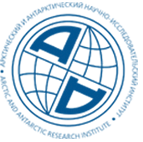 МЦД МЛИнформационные материалы по мониторингу морского ледяного покрова Арктики и Южного Океана на основе данных ледового картирования и пассивного микроволнового зондирования SSMR-SSM/I-SSMIS-AMSR201.07.2019 - 09.07.2019№ 27 (409)Санкт-Петербург 2019тел. +7(812)337-3149, эл.почта: vms@aari.aq Адрес в сети Интернет: http://wdc.aari.ru/datasets/d0042/  СодержаниеСеверное Полушарие	3Рисунок 1а,б – Ледовая карта СЛО и повторяемость кромки за текущую неделю (цветовая окраска по общей сплоченности и преобладающему возрасту).	3Рисунок 1в – Положение кромки льда и зон разреженных и сплоченных льдов СЛО за последний доступный срок на основе ледового анализа НЛЦ США  	4Рисунок 2 – Обзорная ледовая карта СЛО за текущую неделю и аналогичные периоды 2007-2017 гг.	5Таблица 1 – Динамика изменения значений ледовитости для акваторий Северной полярной области за текущую неделю по данным наблюдений SSMR-SSM/I-SSMIS	7Таблица 2 - Медианные значения ледовитости для Северной полярной области и 3-х меридиональных секторов за текущие 30 и 7-дневные интервалы и её аномалии от 2011-2016 гг. и интервалов 2006-2017 гг. и 1978-2017 гг. по данным наблюдений SSMR-SSM/I-SSMIS	7Таблица 3 – Экстремальные и средние значения ледовитости для Северной полярной области и 3 меридиональных секторов за текущий 7-дневный интервал по данным наблюдений SSMR-SSM/I-SSMIS, алгоритм NASATEAM	8Рисунок 3 – Ежедневные оценки сезонного хода ледовитости для Северной Полярной Области и её трех меридиональных секторов за период с 26.10.1978 по текущий момент времени по годам.	9Рисунок 4 – Медианные распределения сплоченности льда за текущие 7 и 30 дневные интервалы времени и её разности относительно медианного распределения за те же промежутки за 1978-2017 и 2007-2017гг. на основе расчетов по данным SSMR-SSM/I-SSMIS,алгоритм NASATEAM .	11Южный океан	12Рисунок 5а,б – Ледовая карта Южного Океана за последний доступный срок на (окраска по общей сплоченности и преобладающему возрасту) 	12Рисунок 6в – Положение кромки льда и зон разреженных и сплоченных льдов Южного Океана за последний доступный срок на основе ледового анализа НЛЦ США 	14Рисунок 7 – Ежедневные оценки сезонного хода ледовитости Южного Океана и его трёх меридиональных секторов за период с 26.10.1978 по текущий момент времени по годам 	15Рисунок 8 – Медианные распределения общей сплоченности льда за текущие 7 и 30 дневные интервалы времени и её разности относительно медианного распределения за те же промежутки за периоды 1978-2017 и 2007-2017 гг. на основе расчетов по данным SSMR-SSM/I-SSMIS	15Таблица 4 – Динамика изменения значений ледовитости для акваторий Южного океана за текущий 7-дневный интервал  по данным наблюдений SSMR-SSM/I-SSMIS	16Таблица 5 - Медианные значения ледовитости для Южного океана и 3 меридиональных секторов за текущие 30 и 7-дневные интервалы и её аномалии от 2011-2016 гг. и интервалов 2007-2017 гг. и 1978-2017 гг. по данным наблюдений SSMR-SSM/I-SSMIS, алгоритм NASATEAM………	16Таблица 6 – Экстремальные и средние значения ледовитости для Южного океана и 3 меридиональных секторов за текущий 7-дневный интервал по данным наблюдений SSMR-SSM/I-SSMIS, алгоритм NASATEAM	16Земля в целом	17Рисунок 9 – Ежедневные cглаженные окном 365 суток значения ледовитости Арктики, Антарктики и Земли в целом с 26.10.1978 на основе SSMR-SSM/I-SSMIS	17Рисунок 10 – Ежедневные cглаженные окном 365 суток значения приведенной ледовитости Арктики, Антарктики и Земли в целом с 26.10.1978 на основе SSMR-SSM/I-SSMIS	18Приложение 1 – Статистические значения ледовитостей по отдельным акваториям Северной Полярной Области и Южного океана	19Таблица 7 – Средние, аномалии среднего и экстремальные значения ледовитостей для Северной полярной области и её отдельных акваторий за текущие 7 и 30 дневные промежутки времени по данным наблюдений SSMR-SSM/I-SSMIS, алгоритм NASATEAM за период 1978-2017 гг.	20Таблица 8 – Средние, аномалии среднего и экстремальные значения ледовитостей для Южного океана и его отдельных акваторий за текущие 7 и 30 дневные интервалы времени по данным наблюдений SSMR-SSM/I-SSMIS, алгоритм NASATEAM за период 1978-2017 гг.	21Таблица 9 – Динамика изменения значений ледовитости для акваторий Северной полярной области и Южного океана за текущую неделю по данным наблюдений SSMIS	23Характеристика исходного материала и методика расчетов	24Северное Полушарие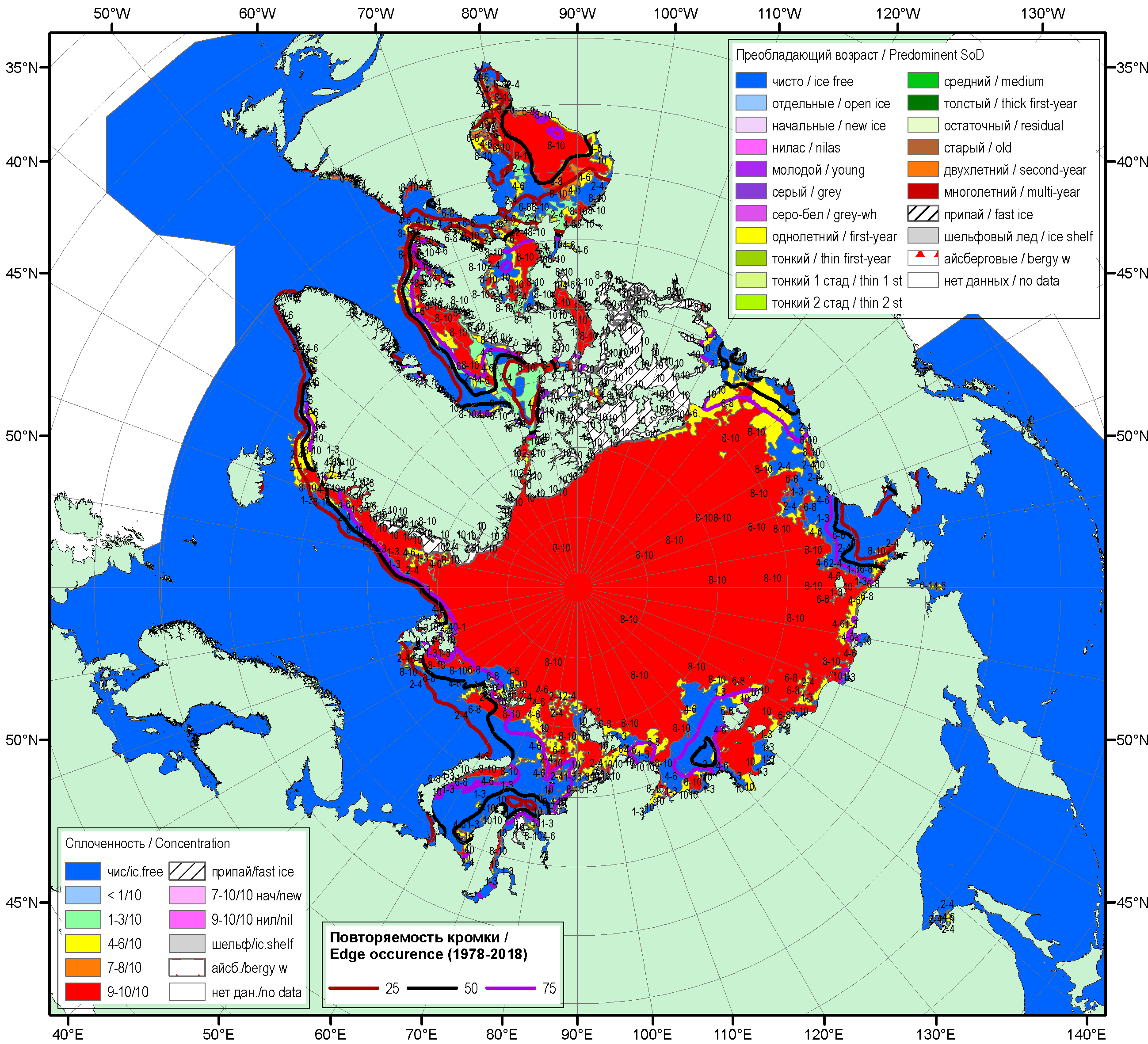 Рисунок 1а – Обзорная ледовая карта СЛО за 05.07.2019-09.07.2019 г. (цветовая раскраска по общей сплоченности) на основе ледового анализа ААНИИ (09.07), Национального ледового центра США (05.07) и повторяемость кромки за 06-10.07 за период 1979-2018 гг. по наблюдениям SSMR-SSM/I-SSMIS (алгоритм NASATEAM).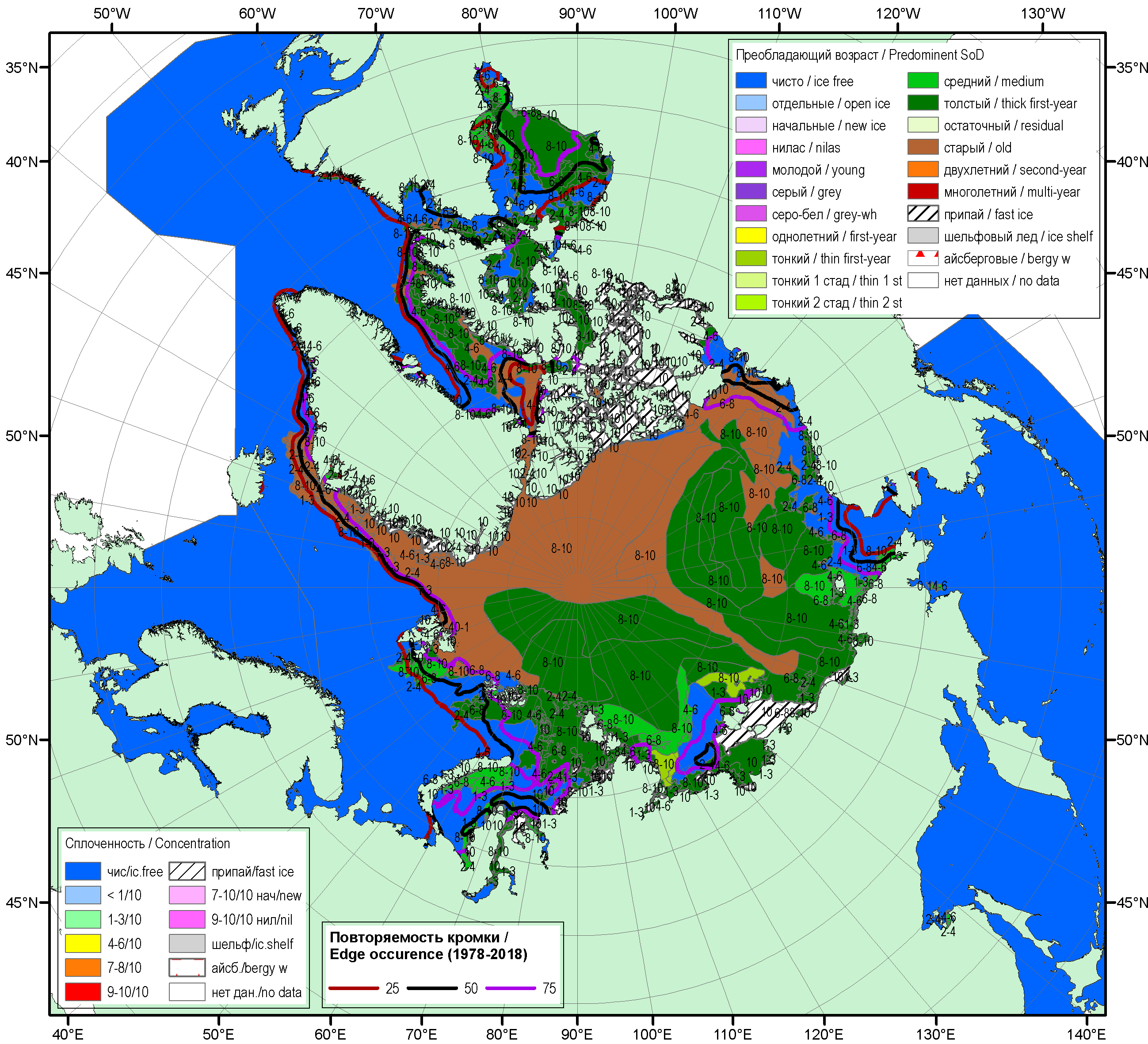 Рисунок 1б – Обзорная ледовая карта СЛО за 05.07.2019 г. (цветовая раскраска по преобладающему возрасту) на основе ледового анализа Национального ледового центра США (20.06) и повторяемость кромки за 01-05.06 за период 1979-2018 гг. по наблюдениям SSMR-SSM/I-SSMIS (алгоритм NASATEAM).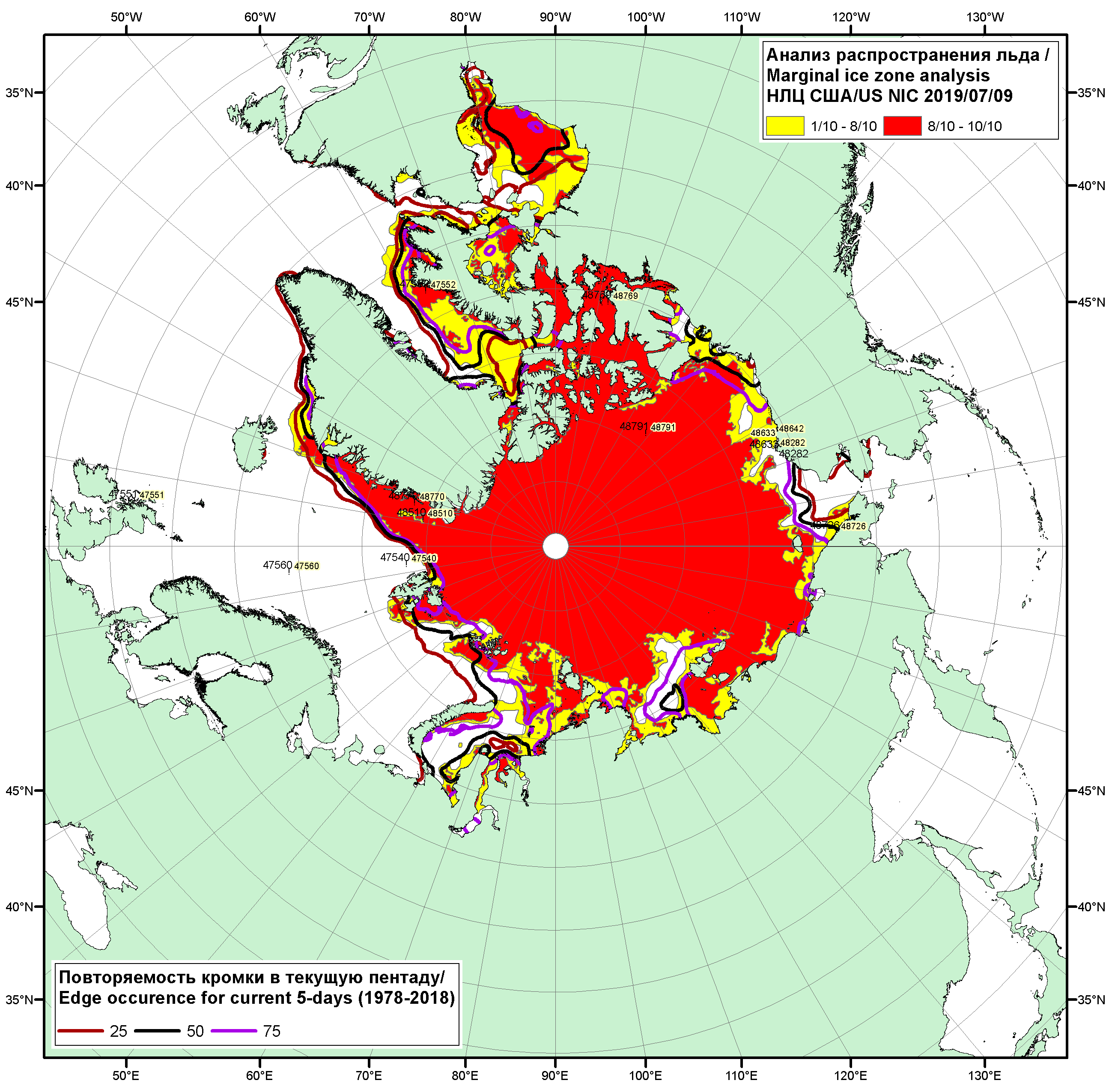 Рисунок 1в – Положение кромки льда и зон разреженных (<8/10) и сплоченных (≥8/10) льдов СЛО за 09.07.2019 г. на основе ледового анализа Национального Ледового Центра США и повторяемость кромки за 06-10.07 за период 1979-2018 гг. по наблюдениям SSMR-SSM/I-SSMIS (алгоритм NASATEAM)Рисунок 2а – Обзорная ледовая карта СЛО за 05.07 - 09.07.2019 г. и аналогичные периоды 2007-2018 гг. на основе ледового анализа ААНИИ, НИЦ Планета, Канадской ледовой службы и Национального ледового центра США.Рисунок 2б – Поля распределения средневзвешенной толщины льда совместной модели морского льда – океана HYCOM/CICE Датского метеорологического института 08.07  2004…2019 гг. Рисунок 2в – Поля распределения средней за 36-часовые промежутки температуры поверхности морского льда и океана Датского метеорологического института на основе статистической обработки ИК-каналов AVHRR ИСЗ MetOp-A за 06.07-08.07 2016-2019 гг. (http://polarportal.dk/en/sea-ice-and-icebergs/sea-ice-temperature/#c8099)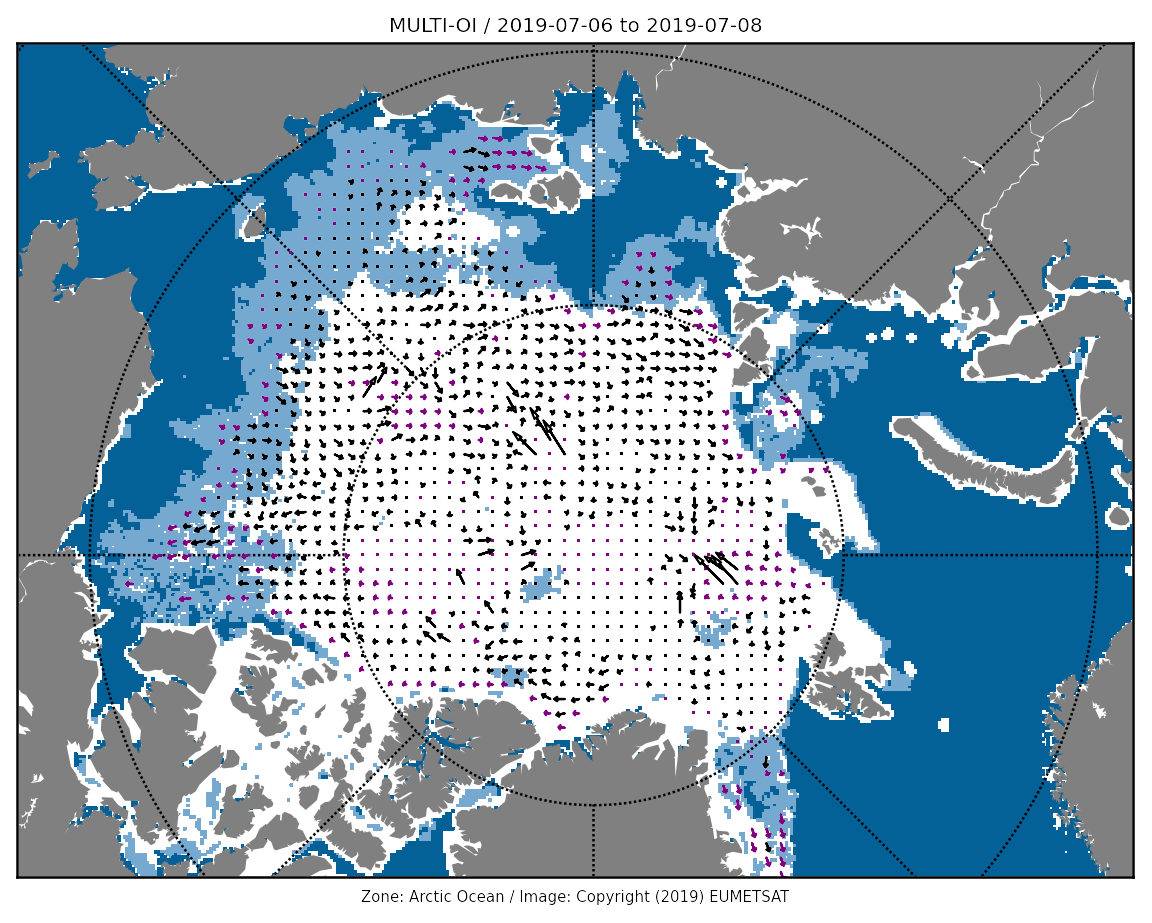 06.07-08.07.2019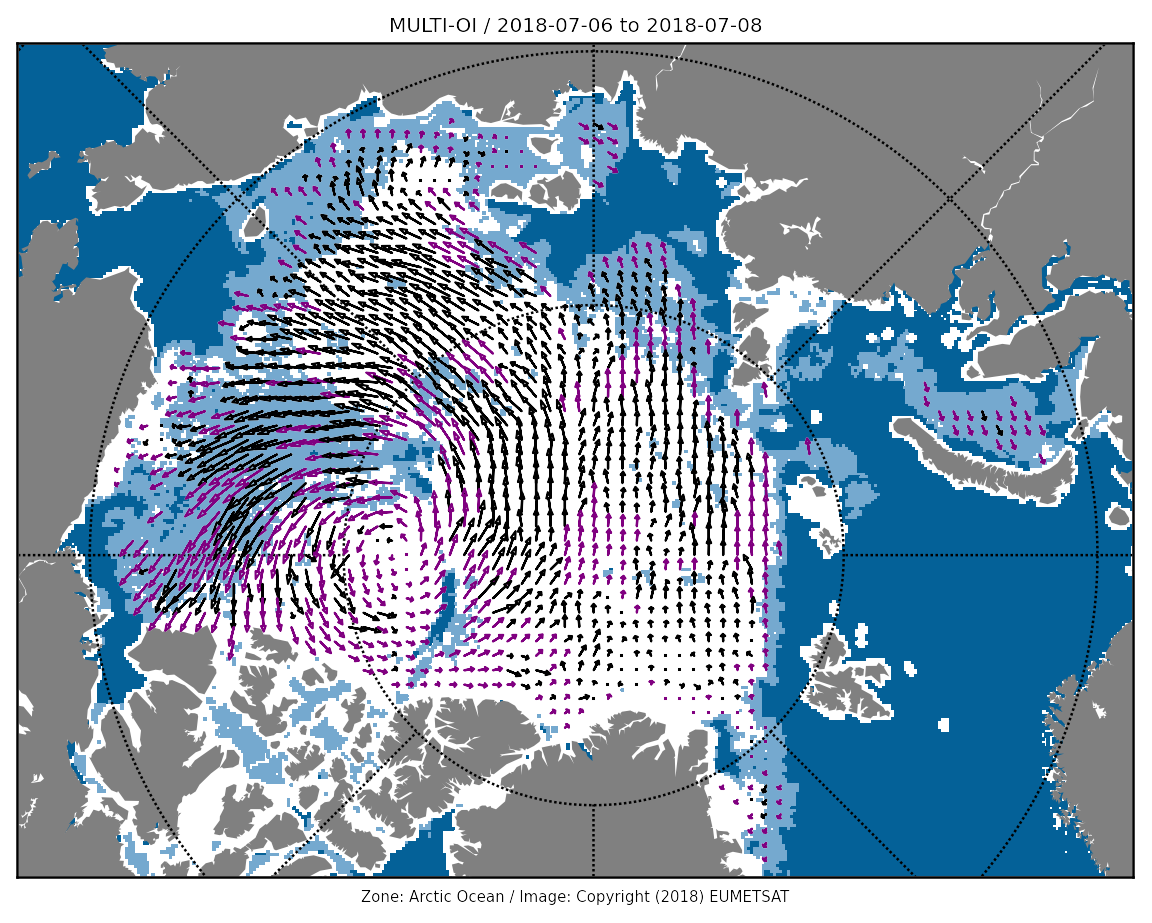 06.07-08.07.2018Рисунок 2г – Поле дрейфа морского льда Арктики низкого разрешения EUMETSAT OSI-SAF (low resolution sea ice drift product of the EUMETSAT Ocean and Sea Ice Satellite Application Facility - OSI SAF, www.osi-saf.org) за 06.07-08.07.2018-2019 гг. на основе данных SSMIS (91 GHz H&V pol.) DMSP F17, ASCAT (C-band backscatter) ИСЗ Metop-A и AMSR-2 ИСЗ GCOM-W.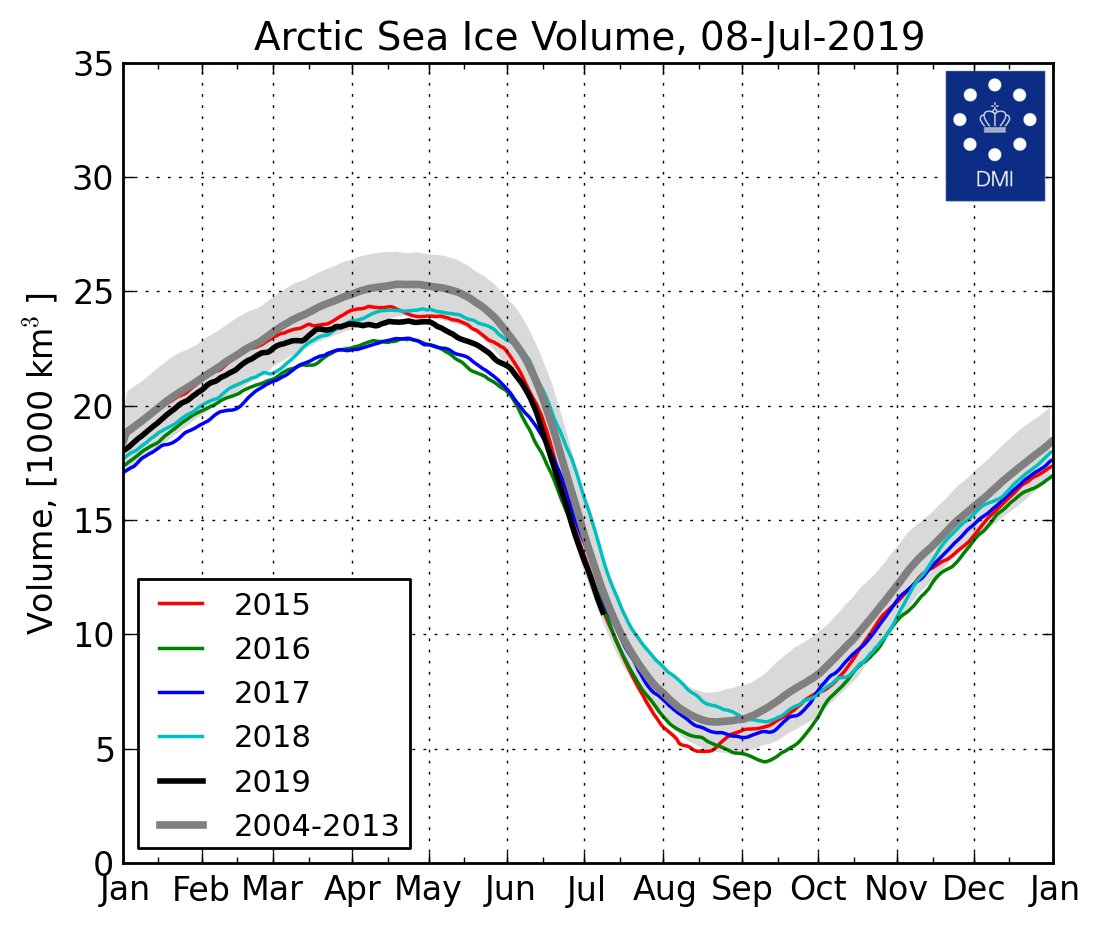 Рисунок 2д – Ежедневные оценки сезонного хода объема морского льда СЛО на основе расчетов средневзвешенной толщины льда совместной модели морского льда – океана HYCOM/CICE Датского метеорологического института c 01.01.2004 по 08.07.2019 гг. 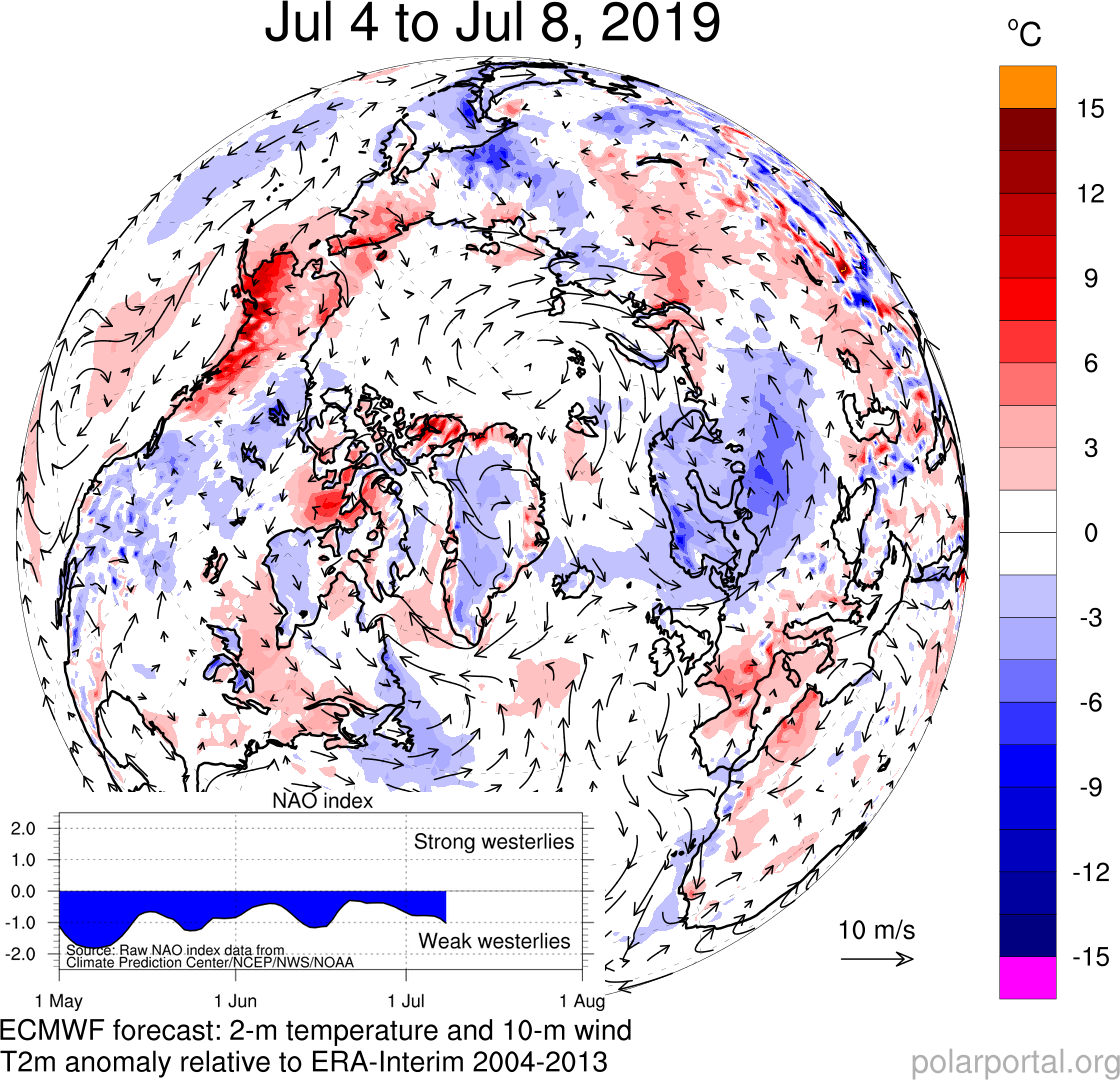 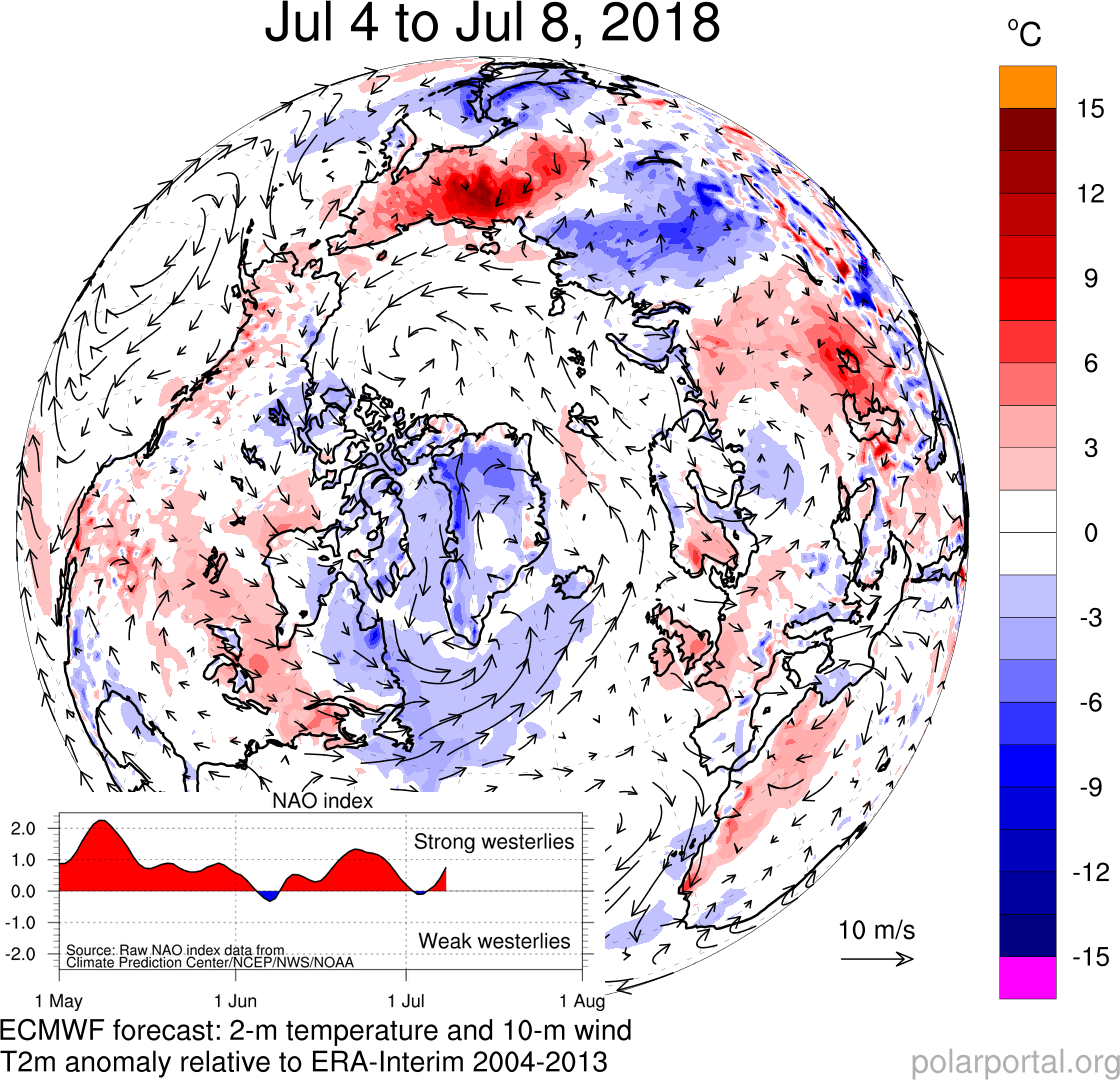 Рисунок 2е – Аномалии приземной температуры воздуха (2м) и осредненные вектора скорости ветра (10 м) за 04.07-08.07 2018-2019 гг. относительно периода 2004-2013 гг. (http://polarportal.dk)Таблица 1 – Динамика изменения значений ледовитости по сравнению с предыдущей неделей для морей Северной полярной области за 01.07–07.07.2019 г. по данным наблюдений SSMR-SSM/I-SMISТаблица 2 - Медианные значения ледовитости для Северной полярной области, 3-х меридиональных секторов и моря СМП за текущие 30 и 7-дневные интервалы и её аномалии от 2012-2016 гг. и интервалов 2007-2017 гг. и 1978-2017 гг. по данным наблюдений SSMR-SSM/I-SSMIS, алгоритмы NASATEAM Северная полярная областьСектор 45°W-95°E (Гренландское - Карское моря)Сектор 95°E-170°W (моря Лаптевых - Чукотское, Берингово, Охотское)Сектор 170°W-45°W (море Бофорта и Канадская Арктика)Северный Ледовитый океанМоря СМП (моря Карское-Чукотское)Таблица 3 – Экстремальные и средние значения ледовитости для Северной полярной области, 3 меридиональных секторов и моря СМП за текущий 7-дневный интервал по данным наблюдений SSMR-SSM/I-SSMIS, алгоритмы NASATEAMСеверная полярная областьСектор 45°W-95°E (Гренландское - Карское моря)Сектор 95°E-170°W (моря Лаптевых - Чукотское, Берингово, Охотское)Сектор 170°W-45°W (море Бофорта и Канадская Арктика)Северный Ледовитый океанМоря СМП (моря Карское-Чукотское)Рисунок 3а – Ежедневные оценки сезонного хода ледовитости для Северной Полярной Области и трех меридиональных секторов за период 26.10.1978 -07.07.2019 по годам на основе расчетов по данным SSMR-SSM/I-SSMIS, алгоритмы NASATEAM: а) Северная полярная область, б) сектор 45°W-95°E (Гренландское – Карское моря), в) сектор 95°E-170°W (моря Лаптевых – Чукотское и Берингово, Охотское), г) сектор 170°W-45°W (море Бофорта и Канадская Арктика), д) Северный Ледовитый океан, е) Северный морской путь (Карское - Чукотское моря).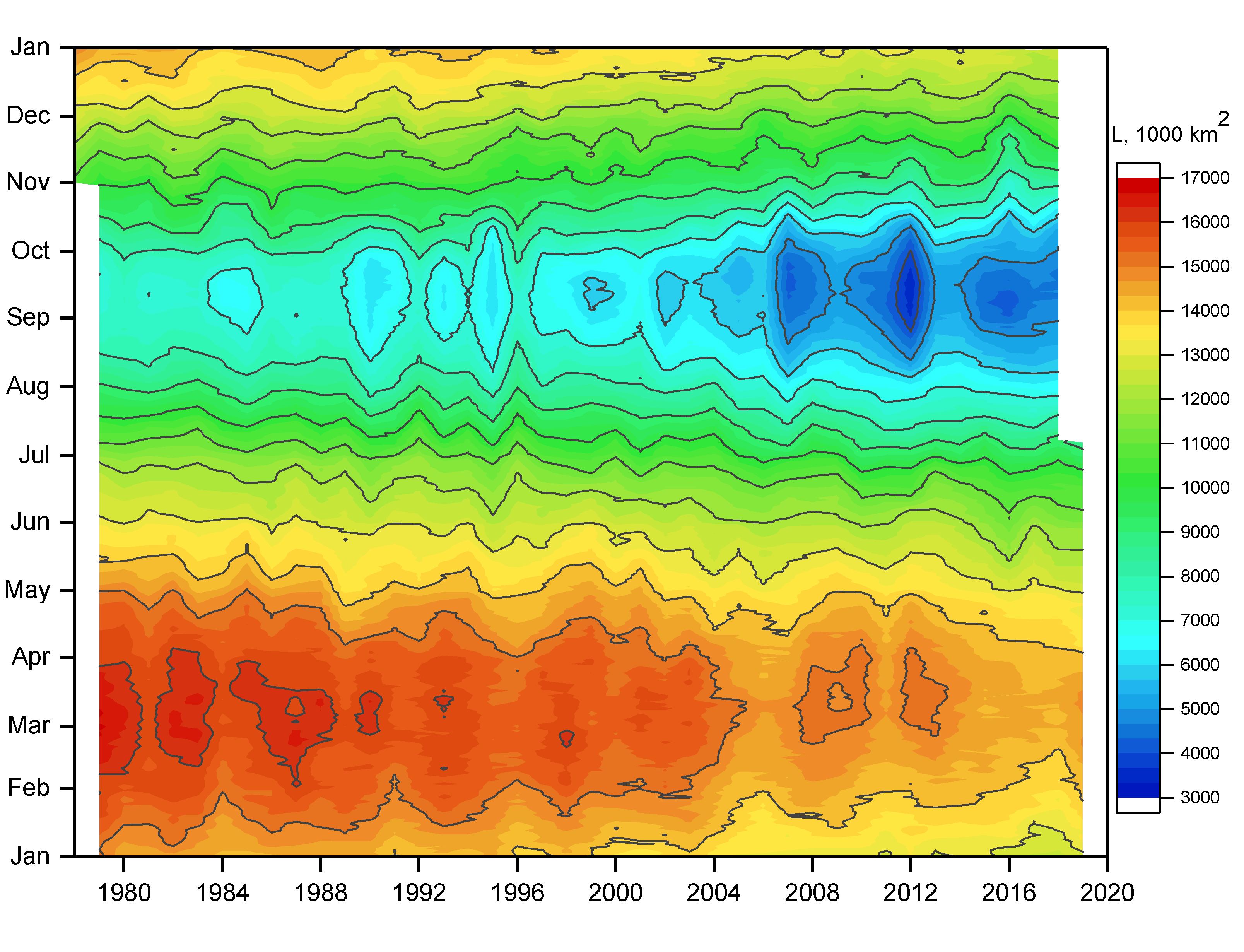 Рисунок 3б – Ежедневные оценки сезонных изменений ледовитости для Северной Полярной Области за период 26.10.1978 -07.07.2019 на основе расчетов по данным SSMR-SSM/I-SSMIS, алгоритм NASATEAM.Рисунок 4 – Медианные распределения сплоченности льда за текущие 7 дневные промежутки и её разности относительно медианного распределения за те же промежутки за периоды 1979-2019 (центр) и 2009-2019 гг. (справа) на основе расчетов по данным SSMR-SSM/I-SSMIS, алгоритмы NASATEAM.Южный океан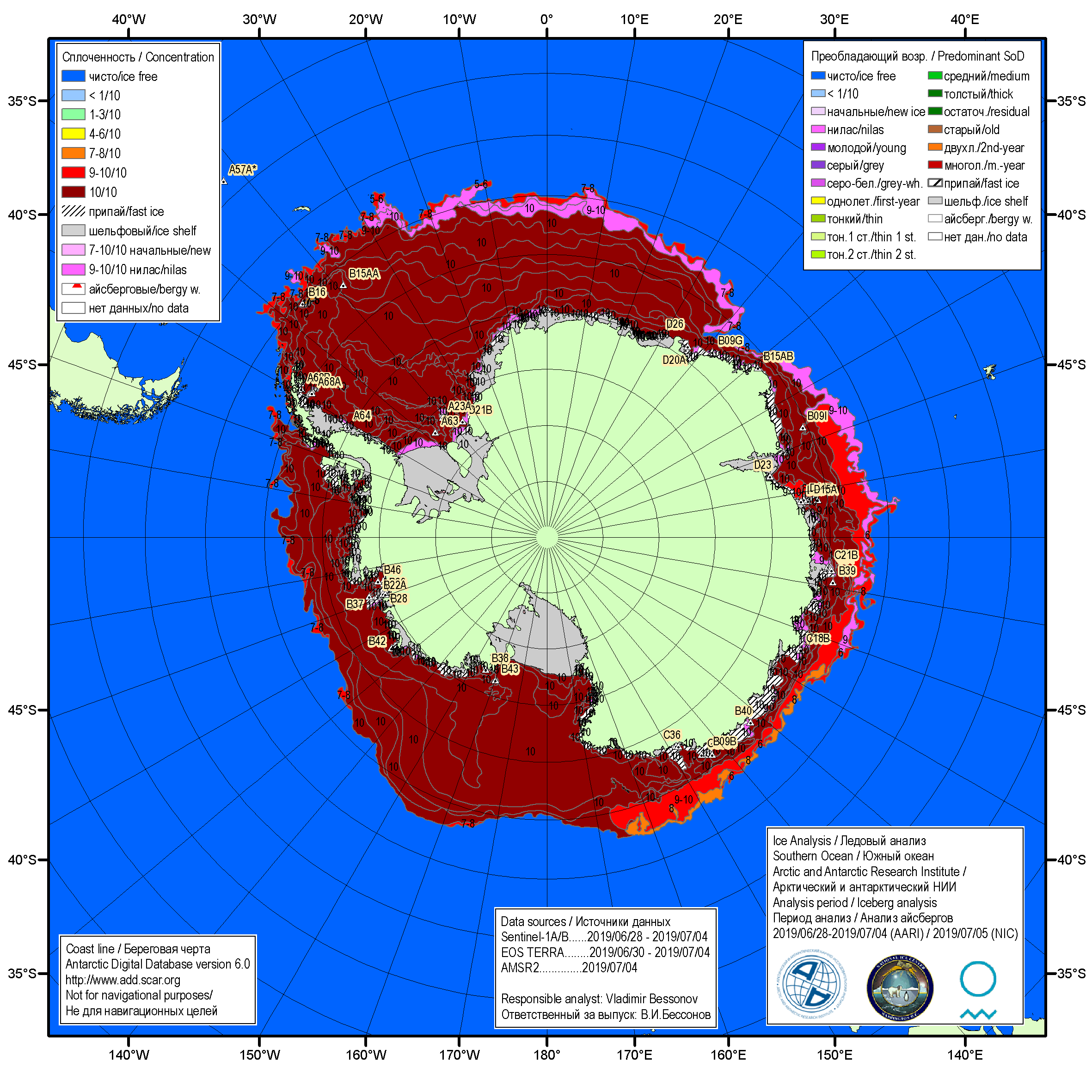 Рисунок 5а – Ледовая карта Южного океана (цветовая окраска по общей сплоченности) и расположение крупных айсбергов на основе информации совместного ледового анализа НЛЦ США, ААНИИ и НМИ (Норвегия) за 04.07.2019.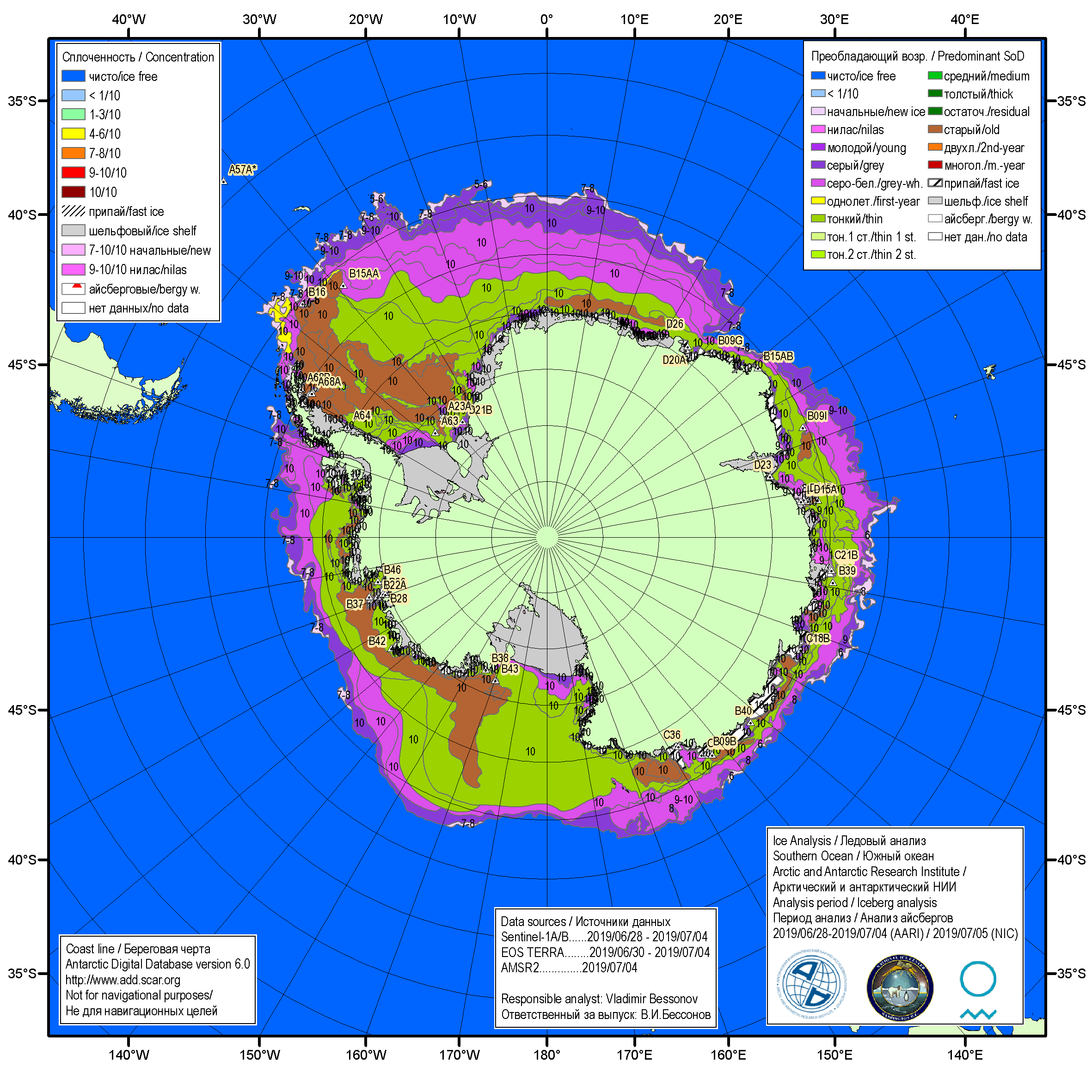 Рисунок 5б – Ледовая карта Южного океана (цветовая окраска по возрасту) и расположение крупных айсбергов на основе информации совместного ледового анализа НЛЦ США, ААНИИ и НМИ (Норвегия) за 04.07.2019.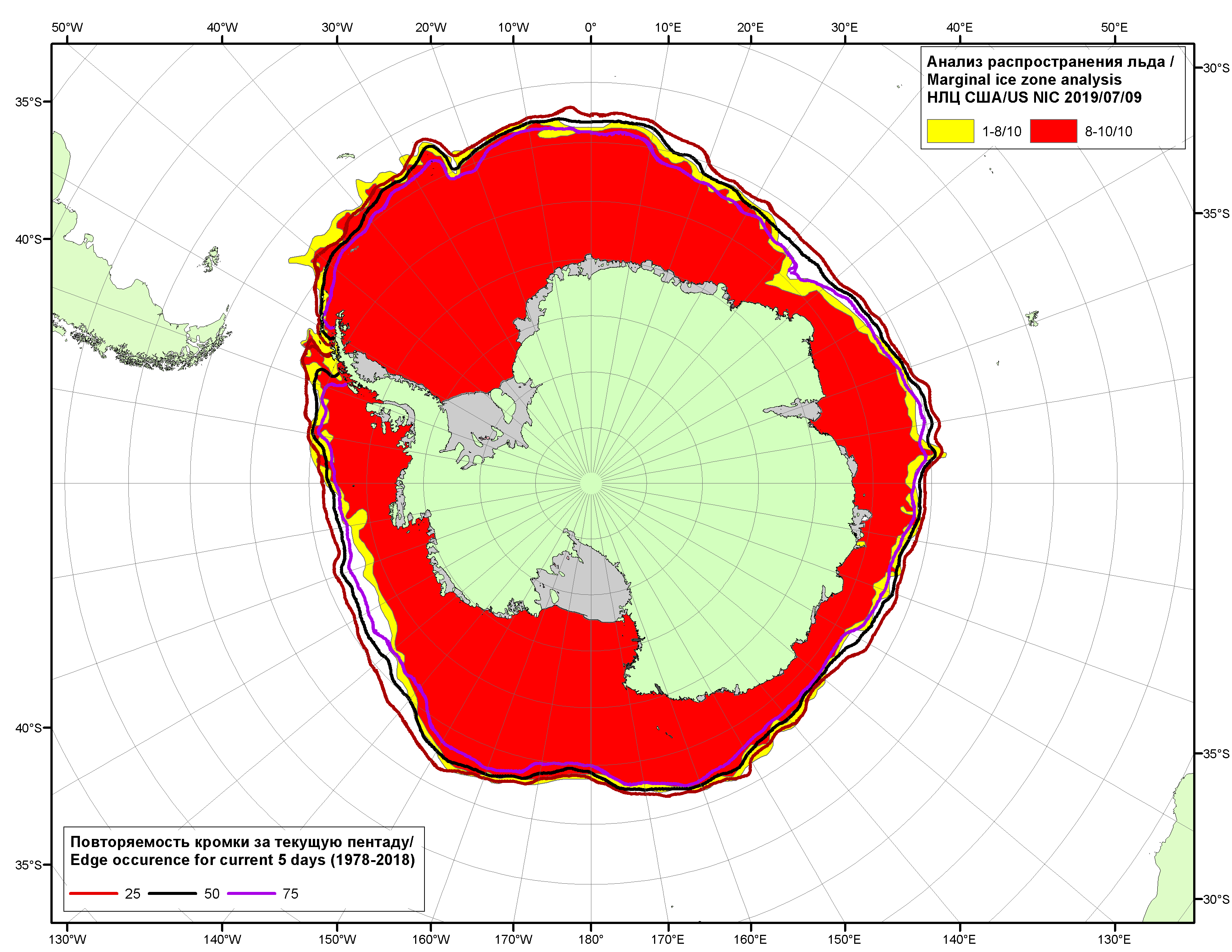 Рисунок 5в – Положение кромки льда и зон разреженных (<8/10) и сплоченных (≥8/10) льдов Южного океана за 09.07.2019 г. на основе ледового анализа Национального Ледового Центра США и повторяемость кромки за 06-10.07 за период 1979-2018 гг. по наблюдениям SSMR-SSM/I-SSMIS (алгоритм NASATEAM.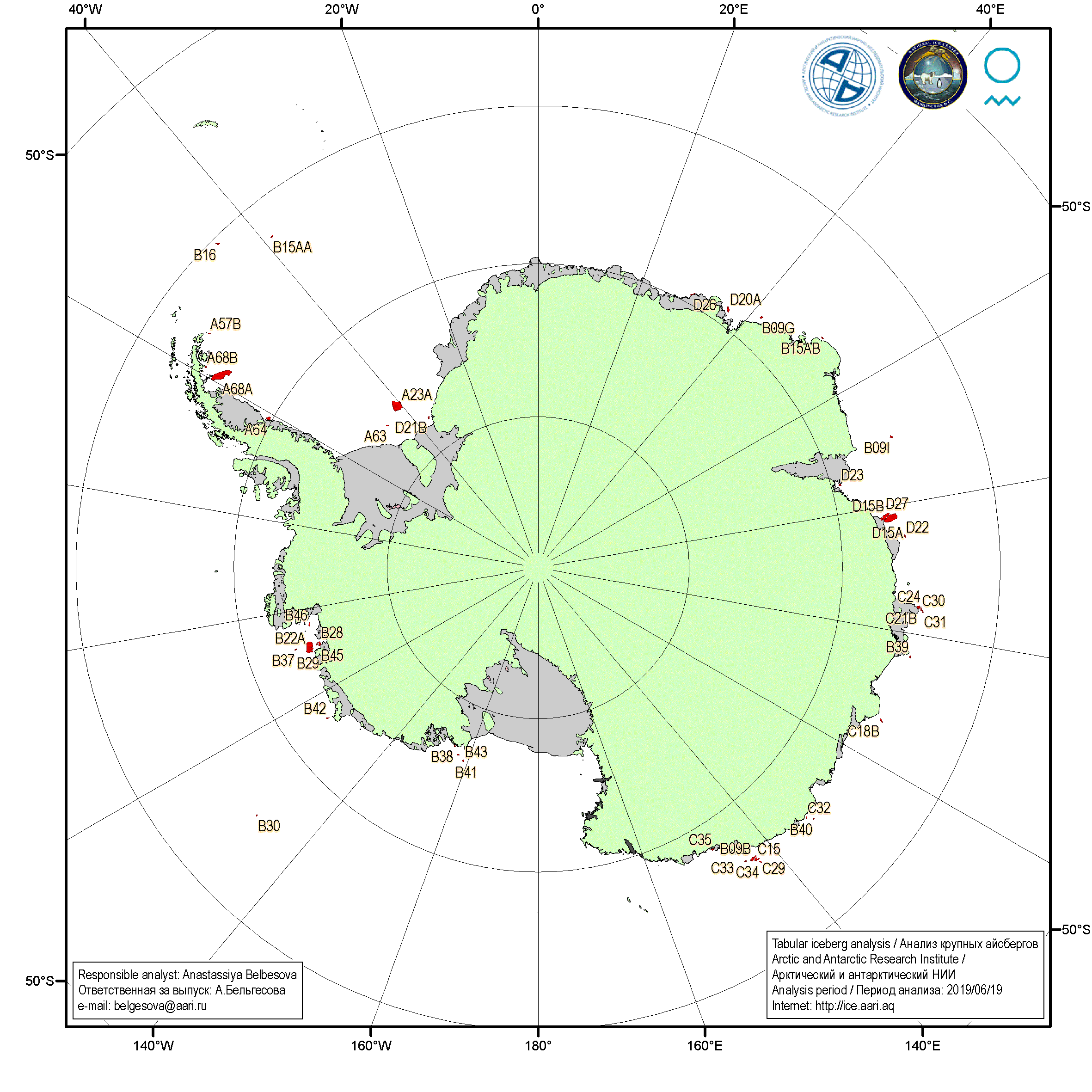 Рисунок 5д – Анализ ААНИИ крупных айсбергов Южного океана за 19.06.2019.Таблица 4 – Параметры крупных айсбергов Южного океана на основе анализа ААНИИ за 06.03.2019Table 4 - Southern Ocean tabular icebergs dimensions based on AARI analysis for 2019-03-06Рисунок 7а – Ежедневные оценки сезонного хода ледовитости Южного Океана и меридиональных секторов за период 26.10.1978 – 07.07.2019 по годам на основе расчетов по данным SSMR-SSM/I-SSMIS, алгоритм NASATEAM: а) Южный Океан, б) Атлантический сектор (60°W-30°E, море Уэдделла), в) Индоокеанский сектор (30°E-150°E, моря Космонавтов, Содружества, Моусона), г) Тихоокеанский сектор (150°E-60°W, моря Росса, Беллинсгаузена)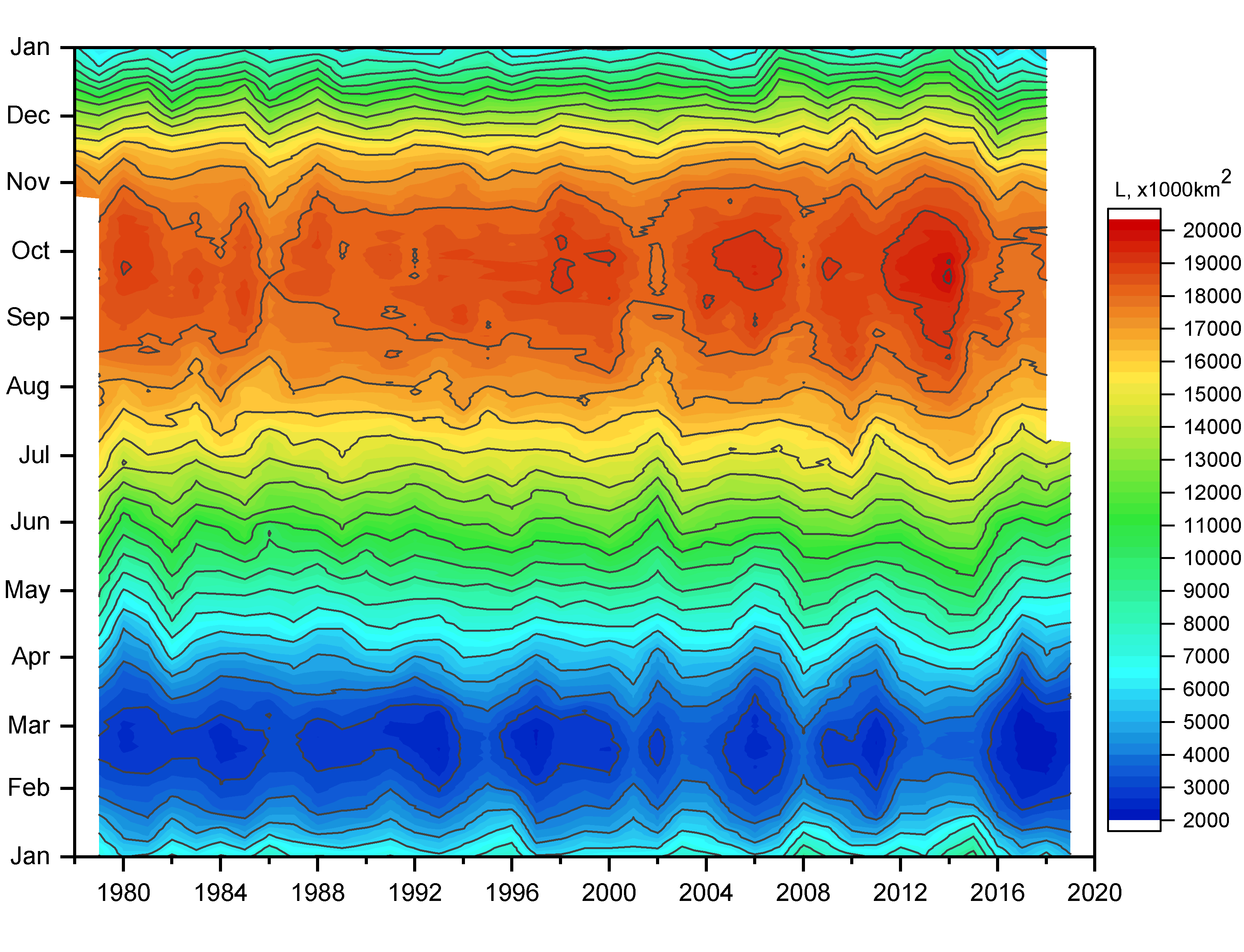 Рисунок 7б – Ежедневные оценки сезонных изменений ледовитости для Южного океана за период 26.10.1978 -07.07.2019 на основе расчетов по данным SSMR-SSM/I-SSMIS, алгоритм NASATEAM.Рисунок 8 – Медианные распределения общей сплоченности льда за текущие 7 дневные промежутки (слева) и её разности относительно медианного распределения за тот же промежуток за периоды 1978-2019 (центр) и 2009-2019 гг. (справа) на основе расчетов по данным SSMR-SSM/I-SSMIS, алгоритм NASATEAMТаблица 5 – Динамика изменения значений ледовитости по сравнению с предыдущей неделей для морей Южного океана за 01.07 - 07.07.2019 г. по данным наблюдений SSMR-SSM/I-SSMISТаблица 6 - Медианные значения ледовитости для Южного океана и 3 меридиональных секторов за текущие 30 и 7-дневные интервалы и её аномалии от 2012-2016 гг. и интервалов 2007-2017 гг. и 1978-2017 гг. по данным наблюдений SSMR-SSM/I-SSMIS, алгоритм NASATEAM Южный ОкеанАтлантический сектор (60°W-30°E, море Уэдделла)Индоокеанский сектор (30°E-150°E, моря Космонавтов, Содружества, Моусона)Тихоокеанский сектор (150°E-60°W, моря Росса, Беллинсгаузена)Таблица 6 – Экстремальные значения ледовитости для Южного океана и 3 меридиональных секторов за текущий 7-дневный интервал по Южный ОкеанЮжный ОкеанАтлантический сектор (60°W-30°E, море Уэдделла)Индоокеанский сектор (30°E-150°E, моря Космонавтов, Содружества, Моусона)Тихоокеанский сектор (150°E-60°W, моря Росса, Беллинсгаузена)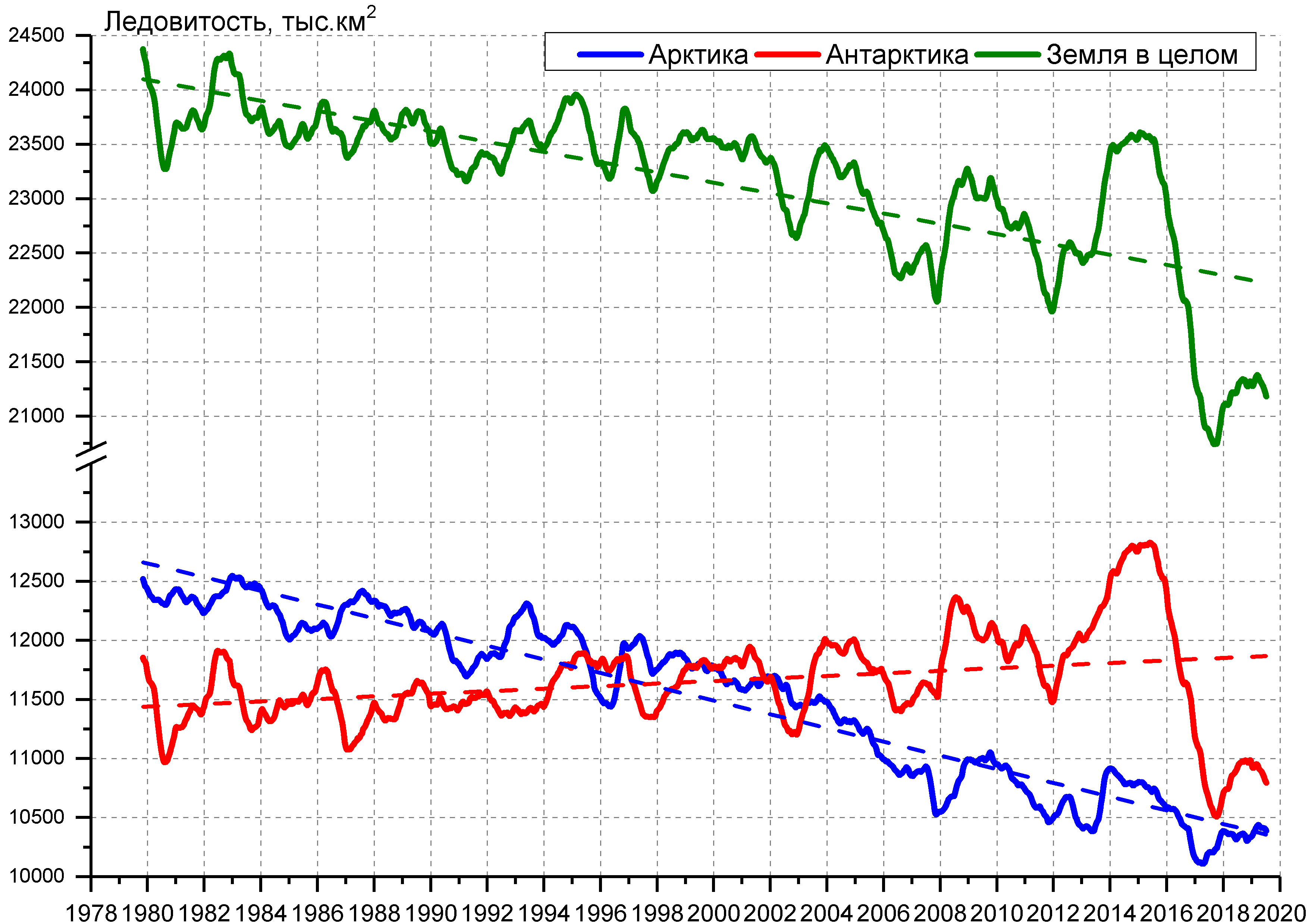 Рисунок 9 – Ежедневные cглаженные окном 365 суток значения ледовитости Арктики, Антарктики и Земли в целом с 26.10.1978 по 07.07.2019 на основе SSMR-SSM/I-SSMIS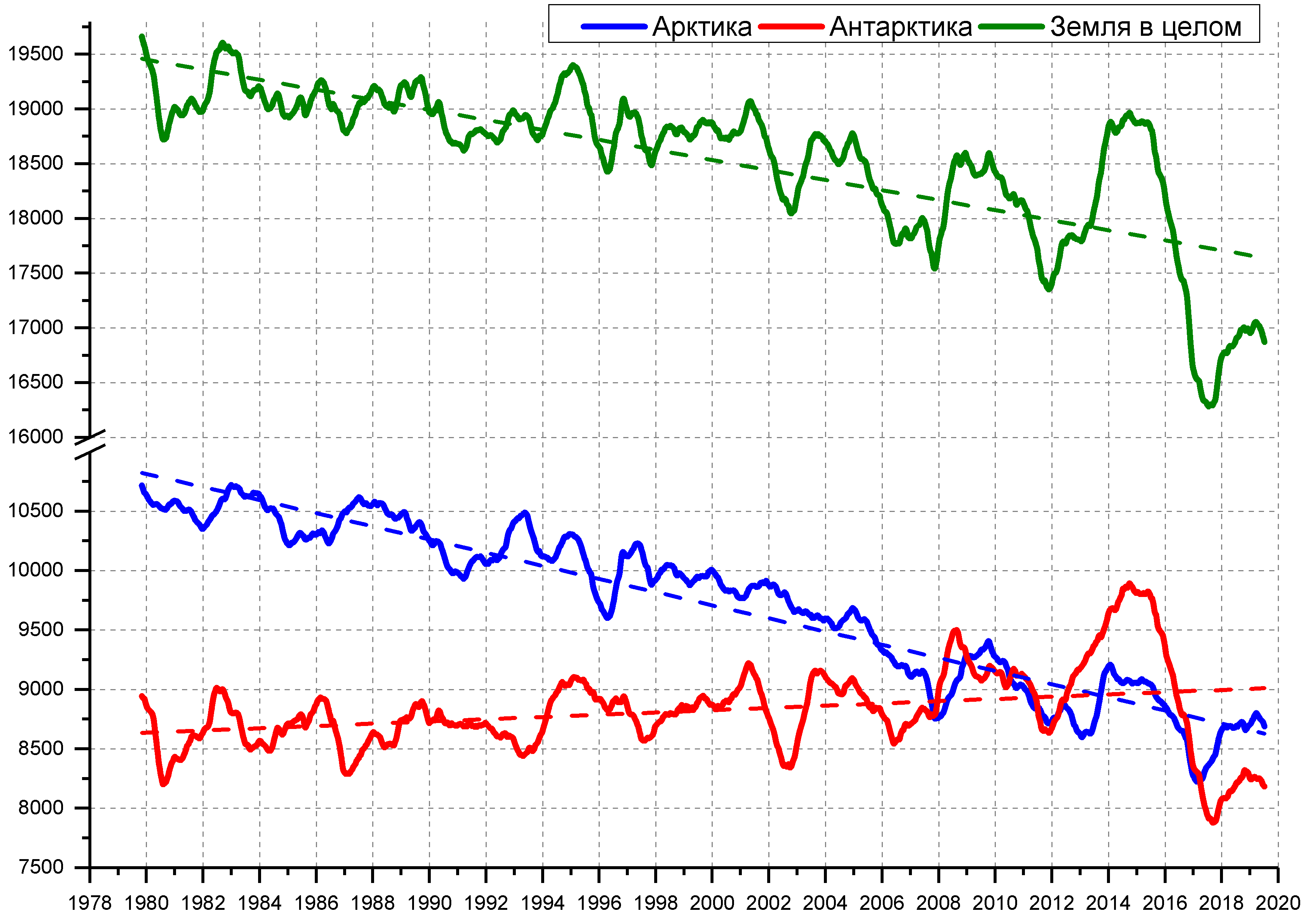 Рисунок 10 – Ежедневные cглаженные окном 365 суток значения приведенной ледовитости (площади морского льда) Арктики, Антарктики и Земли в целом с 26.10.1978 по 07.07.2019 на основе SSMR-SSM/I-SSMIS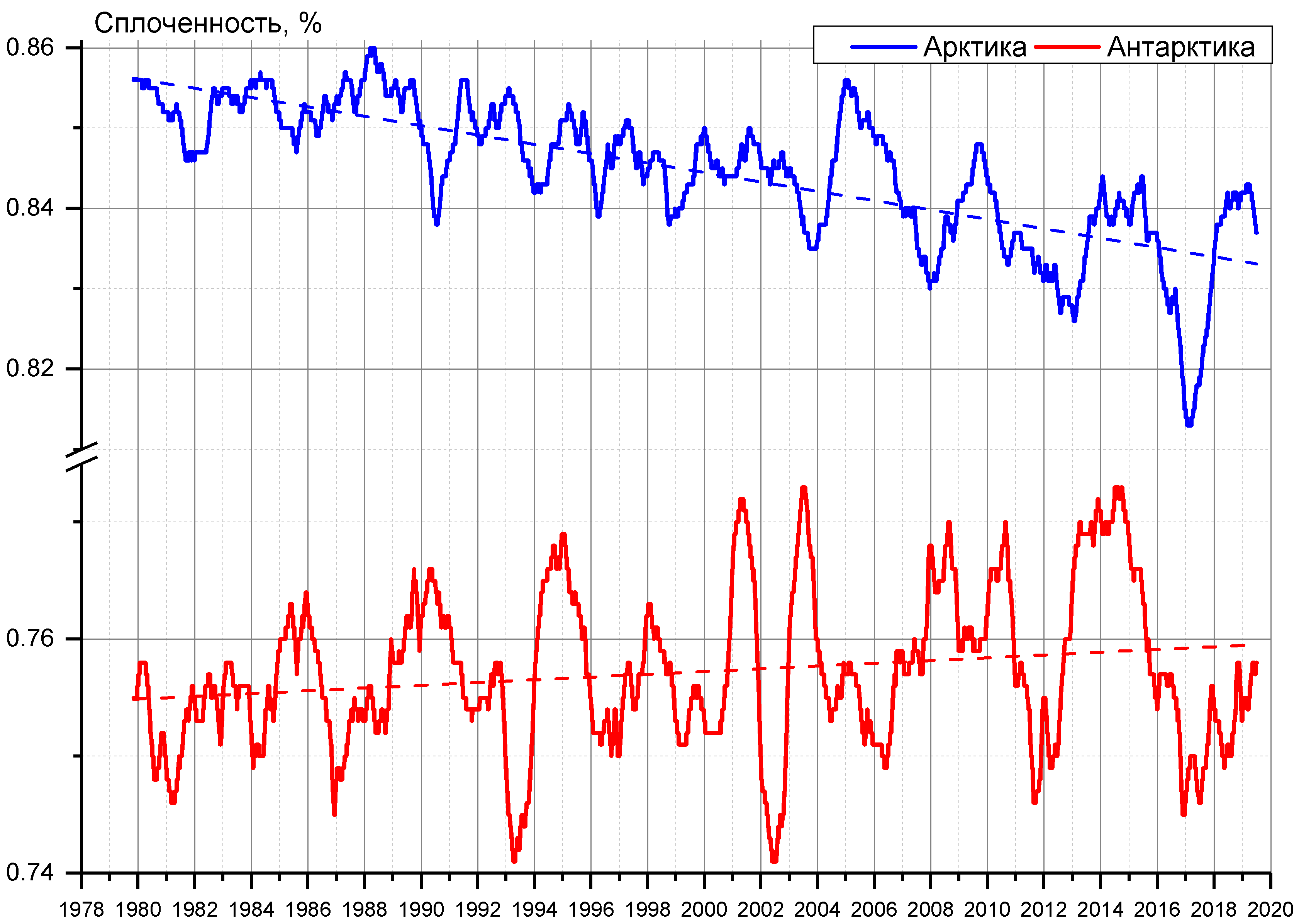 Рисунок 10 – Ежедневные cглаженные окном 365 суток значения средней общей сплоченности Арктики и Антарктики с 26.10.1978 по 07.07.2019 на основе SSMR-SSM/I-SSMIS Приложение 1 – Статистические значения ледовитостей по отдельным акваториям Северной Полярной Области и Южного океанаТаблица 7 – Средние, аномалии среднего и экстремальные значения ледовитостей для Северной полярной области и её отдельных акваторий за текущие 7-дневный (неделя) и 30-дневный промежутки времени по данным наблюдений SSMR-SSM/I-SSMIS, алгоритм NASATEAM за период 1978-2017 гг.01-07.0708.06-07.07Таблица 8 – Средние, аномалии среднего и экстремальные значения ледовитостей для Южного океана и его отдельных акваторий за текущие 7-дневный (неделя) и 30-дневный промежутки времени по данным наблюдений SSMR-SSM/I-SSMIS, алгоритм NASATEAM за период 1978-2017 гг.01-07.0708.06-07.07Таблица 9 – Динамика изменения значений ледовитости по сравнению с предыдущей неделей для морей Северной полярной области и Южного океана за текущий 7-дневный (неделя) промежуток времени по данным наблюдений SSMIS01-07.0701-07.0701-07.0701-07.0701-07.0701-07.0701-07.07Характеристика исходного материала и методика расчетовДля иллюстрации ледовых условий Арктического региона представлены совмещенные региональные карты ААНИИ [4, 6], Канадской ледовой службы – КЛС [12], Национального ледового центра США – НЛЦ [10], при наличии данных, ГМЦ России [8], НИЦ Планета [9] и ледовой службы Германии. Совмещение карт выполнено путем перекрытия слоев (ААНИИ, слой #1), (ГМЦ России или НИЦ Планета, слой #1), (BSH, слой #1) -> (КЛС, слой #2)  –> (обзорная карта НЛЦ, слой #3). Как результат, карты ААНИИ характеризуют ледовые условия морей Гренландского…Бофорта, карты ГМЦ России или НИЦ Планета – Азовского, Каспийского, Берингова, Охотского, Японского, Белого, карты НЛЦ – Северных частей Тихого и Атлантического океанов и Арктического бассейна (при этом полный охват карт НЛЦ – вся акватория СЛО и субполярные моря). карты BSH – Балтийского карты КЛС - морей Бофорта, Канадского архипелага, Баффина, Девисова пролива, Лабрадор, Св. Лаврентия (при этом полный охват карт НЛЦ – вся акватория СЛО и субполярные моря). Для ледовых условий и распределения айсбергов Южного океана использованы данные проекта по интегрированному ледовому анализу Южного океана – циркумполярные карты ААНИИ [5, 7], НЛЦ [10, 11] и карты акватории Антарктического полуострова Норвежского метеорологического института (НМИ) [21]. Для построения совмещенных карт используется архив данных в обменном формате ВМО СИГРИД-3 [18] Мирового центра данных по морскому льду (МЦД МЛ) – проекта ВМО «Глобальный Банк Цифровых Данных по Морскому Льду». В пределах отдельного срока выборка карт из архива проводилась по критериям близости карт к сроку выпуска карты ААНИИ с максимальным интервалом времени между картами до 7 суток (день недели выпуска карт ААНИИ – вторник, ГМЦ России – среда, НИЦ Планета – понедельник, BSH – понедельник, КЛС – понедельник, НЛЦ – четверг для морского льда и пятница – для крупных айбергов Южного океана, НМИ - понедельник). Для иллюстрации полей толщин льда СЛО использованы ежедневные данные по распределению средневзвешенной толщины льда численной модели HYCOM-CICE Датского метеорологического института (ДМИ) [20]. Численная модель HYCOM-CICE имеет разрешение 10х10 км и является совместной моделью морского льда – океана. Портал полярных данных ДМИ [22] используется также как источник данных по оценке объема льда СЛО, температуры поверхности океана/морского льда, аномалий температуры воздуха и поля приземного ветра. Для иллюстрации ледовых условий Северной Полярной области и Южного океана за последние сутки используются ежедневные циркумполярные ледовые информационные продукты НЛЦ США по оценке расположения кромки льда и ледяных массивов - MIZ (Marginal Ice Zone). Для цветовой окраски карт использован стандарт ВМО (WMO/Td. 1215) [19] для зимнего (по возрасту) и летнего (по общей сплоченности) периодов. Следует также отметить, что в зонах стыковки карт ААНИИ, КЛС и НЛЦ наблюдается определенная несогласованность границ и характеристик ледовых зон вследствие ряда различий в ледовых информационных системах подготавливающих служб. Однако, данная несогласованность несущественна для целей интерпретации ледовых условий в рамках настоящего обзора. Для получения оценок ледовитости (extent) и приведенной ледовитости – площади льда (area) отдельных секторов, морей, частей морей Северной полярной области и Южного океана и климатического положения кромок заданной повторяемости на основе данных спутниковых систем пассивного микроволнового зондирования SSMR-SSM/I-SSMIS [17] в МЦД МЛ ААНИИ принята следующая технология расчетов:источник данных – архивные (Cavalieri et al., 2008, Meier et al., 2006) и квазиоперативные (Maslanik and Stroeve, 1999) c задержкой 1-2 дня ежедневные матрицы (поля распределения) оценок общей сплоченности Северной (севернее 45° с.ш.) и Южной (южнее 50° с.ш.) Полярных областей на основе обработанных по алгоритму NASATEAM данных многоканальных микроволновых радиометров SSMR-SSM/I-SSMIS ИСЗ NIMBUS-7 и DMSP за период с 26.10.1978 г. по настоящий момент времени [13, 14, 15], копируемые с сервера НЦДСЛ;область расчета – Северная и Южная Полярные области и их регионы с использованием масок океан/суша НЦДСЛ (http://nsidc.org/data/polar_stereo/tools_masks.html);границы используемых масок расчета отдельных меридиональных секторов, морей, частей морей Северной полярной области и Южного океана представлены на рисунках П1 – П6, не совпадают с используемыми в НЦДСЛ масками для отдельных акваторий Мирового океана и основаны на номенклатуре ААНИИ для морей Евразийского шельфа (Гренландское - Чукотское), Атласе Северного ледовитого океана (1980) и Атласе океанов (1980) издательства ГУНИО МО [1, 2, 3].вычислительные особенности расчета – авторское программное обеспечение ААНИИ с сохранением точности расчетов и оценке статистических параметров по гистограмме распределения и свободно-распространяемое программное обеспечение GDAL для векторизации полей климатических параметров;В графическом формате PNG совмещенные карты ААНИИ-КЛС-НЛЦ доступны по адресу http://wdc.aari.ru/datasets/d0040. Результаты расчетов ледовитости Северной, Южной полярных областей, их отдельных меридиональных секторов, морей и частей морей доступны на сервере МЦД МЛ ААНИИ в каталогах соответственно http://wdc.aari.ru/datasets/ssmi/data/north/extent/ и http://wdc.aari.ru/datasets/ssmi/data/south/extent/.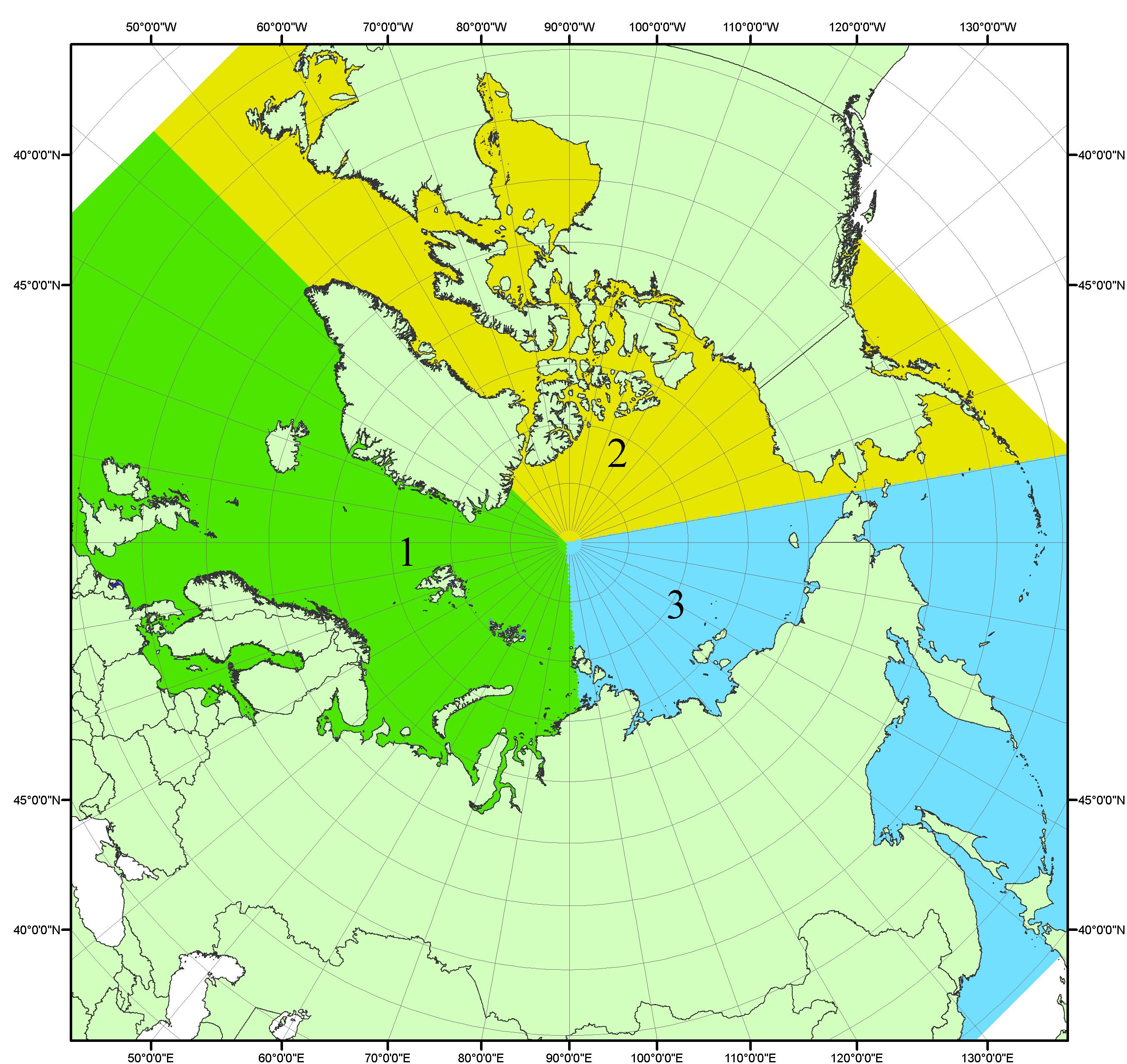 Рисунок П1 – Секторальное деление северной полярной области. 1 - Сектор 45°W-95°E (Гренландское - Карское моря); 2 - Сектор 170°W-45°W (море Бофорта и Канадская Арктика); 3 - Сектор 95°E-170°W (моря Лаптевых - Чукотское, Берингово, Охотское, Японское)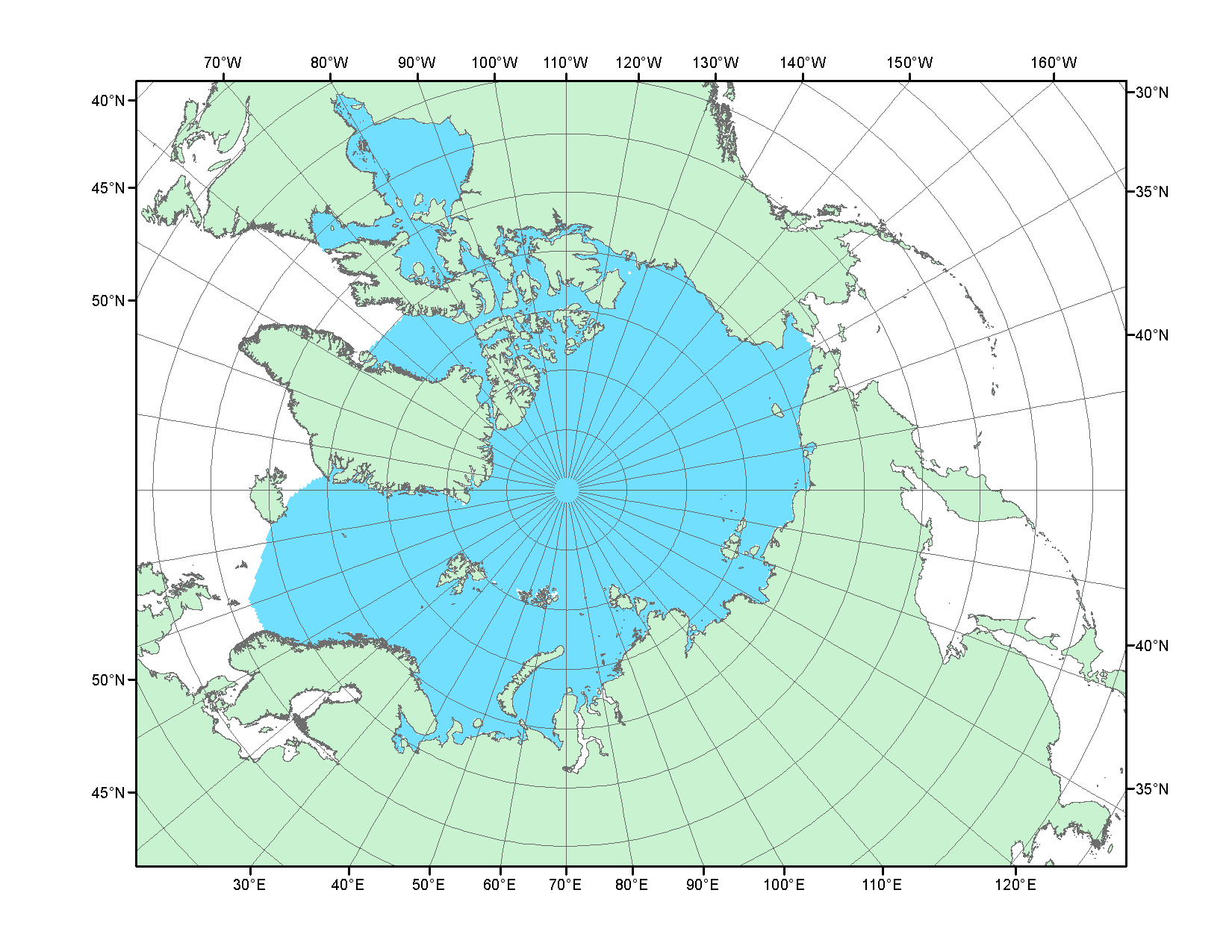 Рисунок П2 – Северный ледовитый океан в официальных границах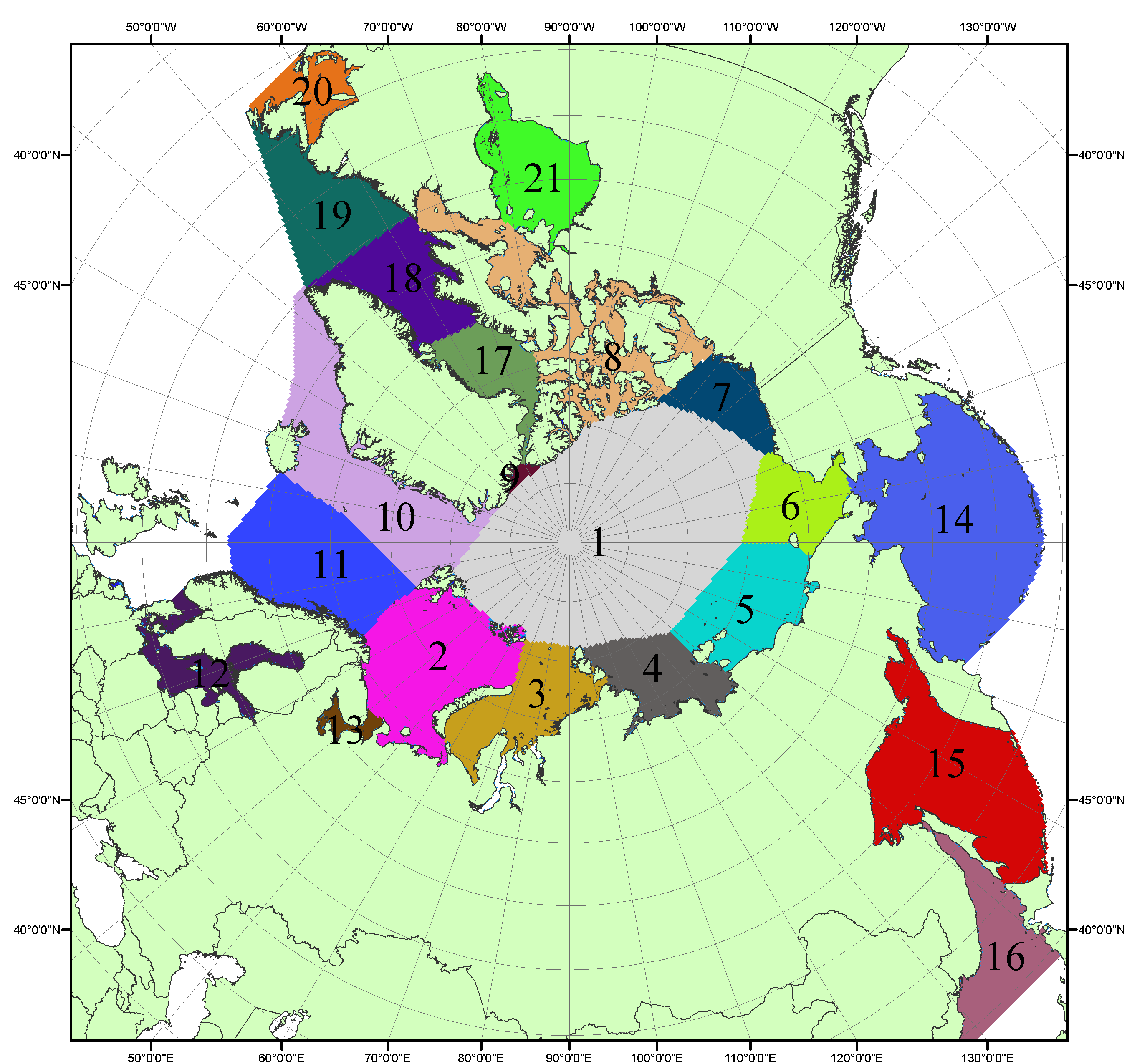 Рисунок П3 – Моря северной полярной области. 1 – Арктический бассейн; 2- Баренцево море; 3 – Карское море; 4 – море Лаптевых; 5 - Восточно-Сибирское море; 6 – Чукотское море; 7 – море Бофорта; 8 – Канадский архипелаг; 9 – море Линкольна; 10 – Гренландское море; 11 – Норвежское море; 12 – Балтийское море; 13 – Белое море; 14 – Берингово море; 15 – Охотское море; 16 – Японское море; 17 – море Баффина; 18 – Дейвисов пролив; 19 – море Лабрадор; 20 – залив Святого Лаврентия; 21 – Гудзонов залив.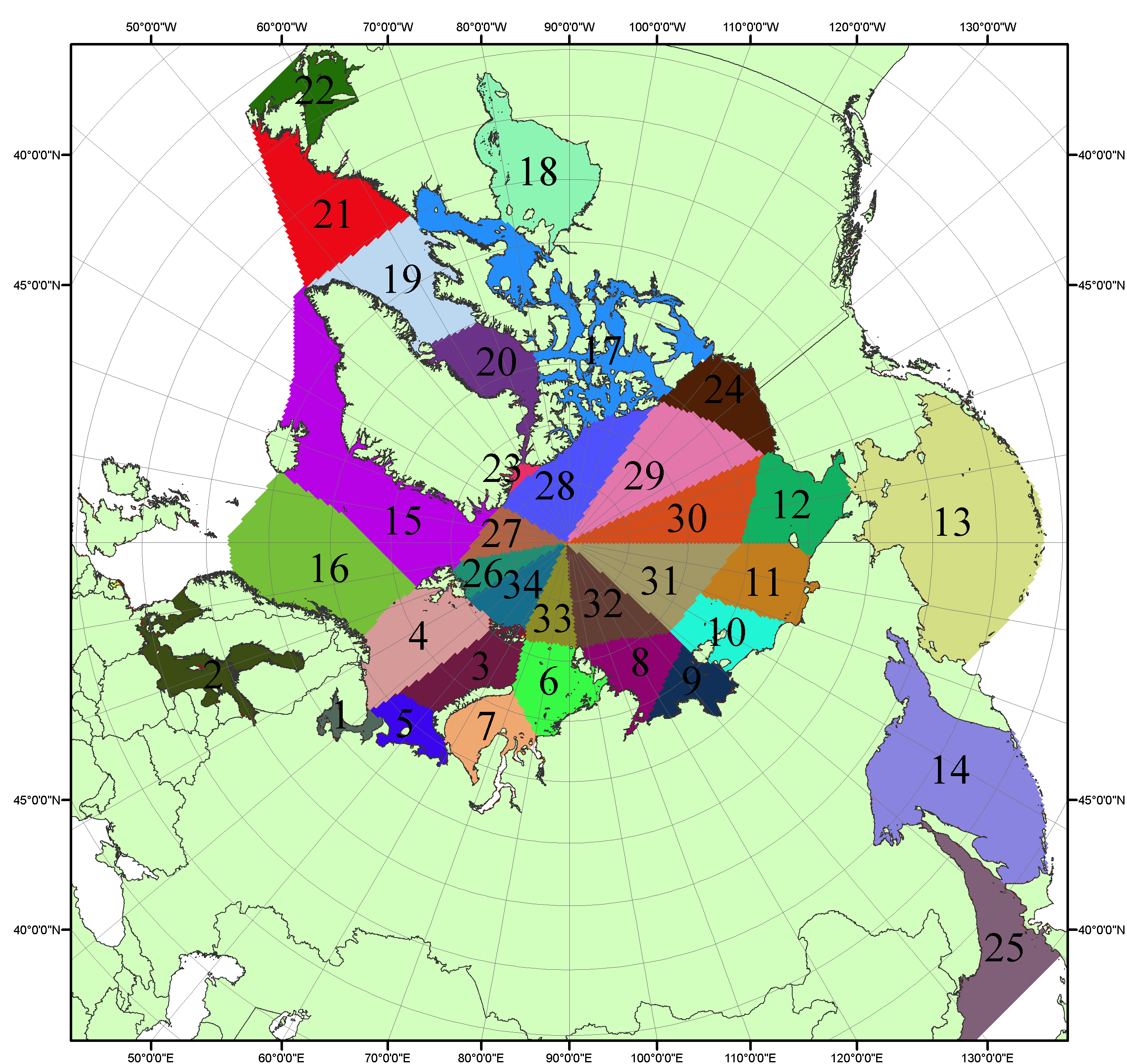 Рисунок П4 – Сектора и моря северной полярной области. 1 - Белое море; 2- Балтийское море; 3 – Баренцево море (СВ); 4 – Баренцево море (З); 5 - Баренцево море (ЮВ); 6 – Карское море (СВ); 7 – Карское море (ЮЗ); 8 – море Лаптевых (В); 9 – море Лаптевых (З); 10 – Восточно-Сибирское море (З); 11 – Восточно-Сибирское море (В); 12 –Чукотское море; 13 –Берингово море; 14 – Охотское море; 15 –Гренландское море; 16 – Норвежское море; 17 – Канадский архипелаг; 18 – Гудзонов залив; 19 – Дейвисов пролив; 20 - море Баффина; 21 – море Лабрадор; 22 - залив Святого Лаврентия; 23 - море Линкольна; 24 - море Бофорта; 25 - Японское море; 26 - сектор АО (30°з.д. – 10°в.д.); 27 – сектор АО (10°в.д. – 30°в.д.); 28 - сектор АО (30°в.д. – 65°в.д.); 29 - сектор АО (65°в.д. – 96°в.д.);30 - сектор АО (96°в.д. – 140°в.д.);31 - сектор АО (140°в.д. – 180°в.д.); 32 - сектор АО (180°в.д. – 156°з.д.); 33 - сектор АО (156°з.д. – 123°з.д.); 34 - сектор АО (123°з.д. – 30°з.д.).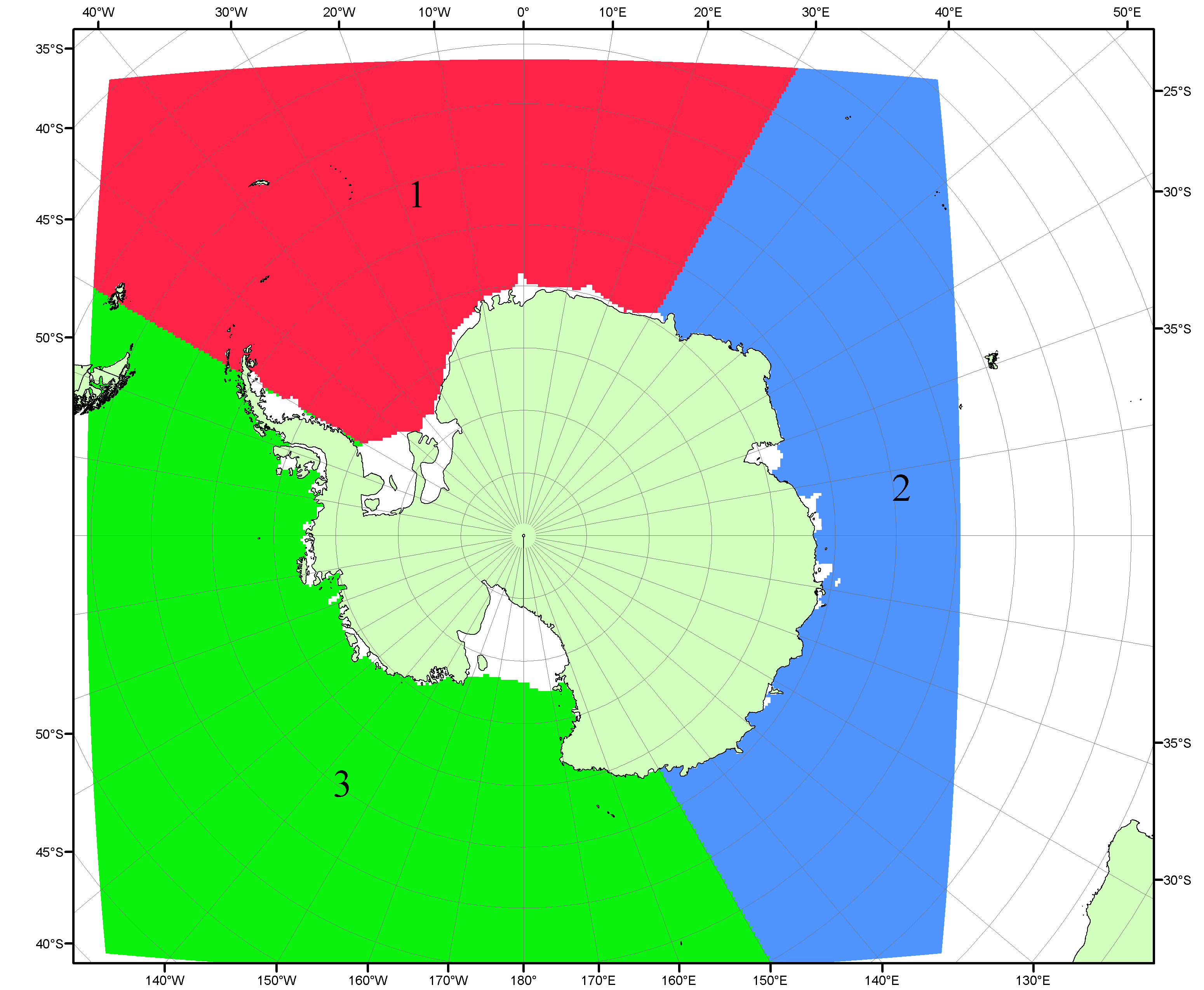 Рисунок П5 – Секторальное деление Южного океана. 1 - Атлантический сектор (60°W-30°E, море Уэдделла); 2 - Индоокеанский сектор (30°E-150°E, моря Космонавтов, Содружества, Моусона); 3 - Тихоокеанский сектор (150°E-60°W, моря Росса, Беллинсгаузена)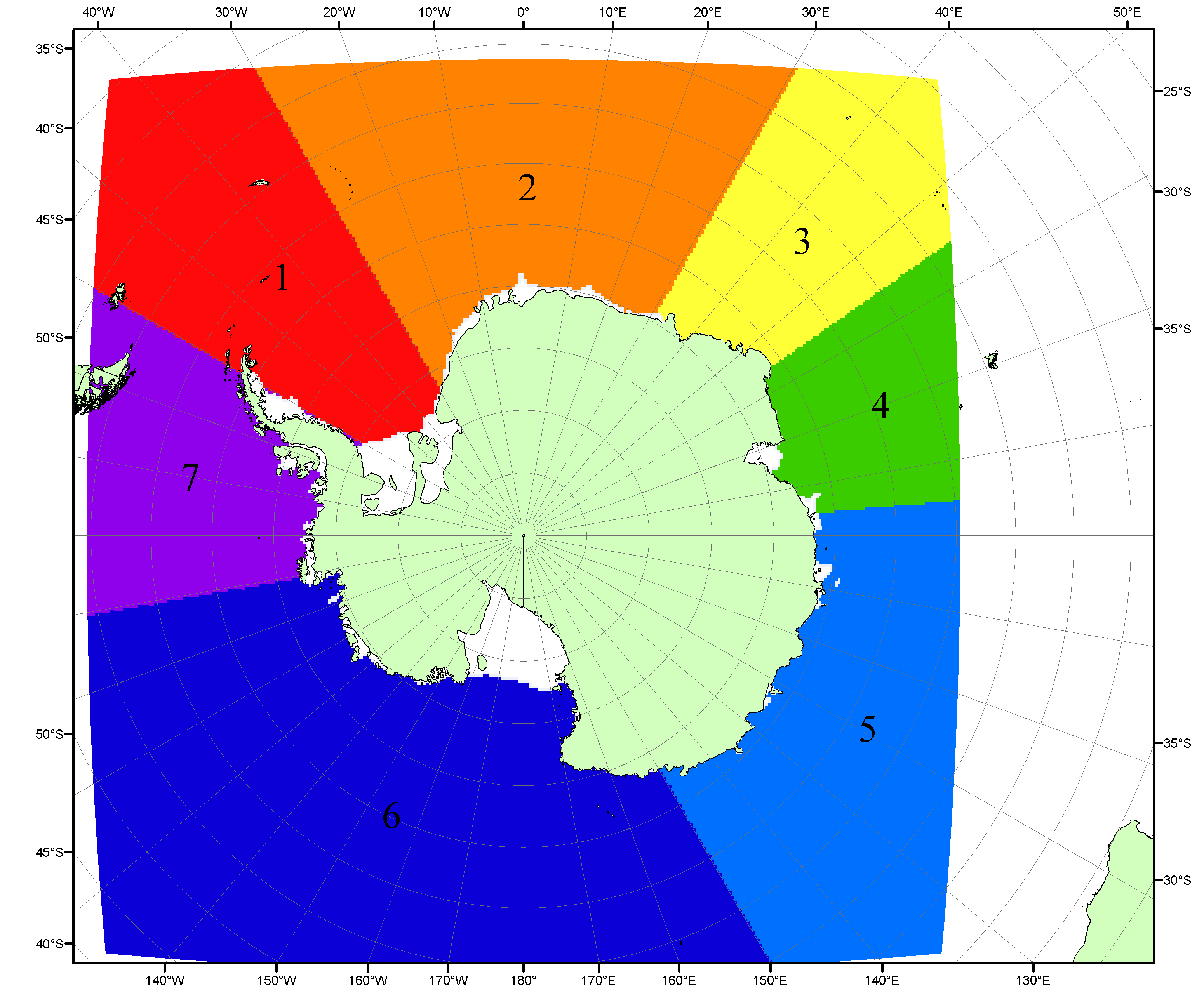 Рисунок П6 – Моря Южного океана. 1 – Западная часть моря Уэдделла; 2- Восточная часть моря Уэдделла; 3 – Море Космонавтов; 4 – море Содружества; 5 – море Моусона; 6 – море Росса; 7 – Море Беллинсгаузена.Список источников1. Атлас океанов. Северный Ледовитый океан. – 1980. М: Изд. ГУНИО МО СССР ВМФ – 184 с.2. Атлас океанов. Термины. Понятия. Справочные таблицы. - Изд. ВМФ МО СССР.-1980.3. Границы океанов и морей. – 1960. Л.: Изд. ГУНИО ВМФ. – 51 с.4. Обзорные ледовые карты ФГБУ «ААНИИ» Северного Ледовитого океана за 2008-2018 гг. в обменном формате ВМО СИГРИД-3 // Мировой центр данных по морскому льду - Глобальный банк данных по морскому льду – http://wdc.aari.ru/datasets/d0015.5. Комплексные ледовые карты ФГБУ «ААНИИ» Южного океана за 2014-2018 гг. в обменном формате ВМО СИГРИД-3 // Мировой центр данных по морскому льду - Глобальный банк данных по морскому льду – http://wdc.aari.ru/datasets/d0015.6. Комплексные ледовые карты ФГБУ «ААНИИ» арктических и замерзающих морей России за 1997-2018 гг. в обменном формате ВМО СИГРИД-3 // Мировой центр данных по морскому льду - Глобальный банк данных по морскому льду – http://wdc.aari.ru/datasets/d0004.7. Карты ФГБУ «ААНИИ» анализа крупных айсбергов Южного океана за 2014-2018 гг. в обменном формате ВМО СИГРИД-3 // Мировой центр данных по морскому льду - Глобальный банк данных по морскому льду – http://wdc.aari.ru/datasets/d0015.8. Комплексные ледовые карты ФГБУ «Гидрометцентр России» Азовского, Каспийского и Белого морей за 2000-2017 гг. в обменном формате ВМО СИГРИД-3 // Мировой центр данных по морскому льду - Глобальный банк данных по морскому льду – http://wdc.aari.ru/datasets/d0033.9. Комплексные ледовые карты ФГБУ «НИЦ Планета» Азовского, Каспийского, Берингова, Охотского и Японского морей за 2016-2018 гг. в обменном формате ВМО СИГРИД-3 // Мировой центр данных по морскому льду - Глобальный банк данных по морскому льду – http://wdc.aari.ru/datasets/d0034.10. Комплексные ледовые карты Северной полярной области и Южного океана Национального ледового центра США за 2003-2018 гг. в обменном формате ВМО СИГРИД-3 // Мировой центр данных по морскому льду - Глобальный банк данных по морскому льду – http://wdc.aari.ru/datasets/d0032.11. Карты анализа крупных айсбергов Южного океана Национального ледового центра США за 2014-2018 гг. в обменном формате ВМО СИГРИД-3 // Мировой центр данных по морскому льду - Глобальный банк данных по морскому льду – http://wdc.aari.ru/datasets/d0032.12. Комплексные ледовые карты Канадской Арктики Канадской ледовой службы за 2006-2018 гг. в обменном формате ВМО СИГРИД-3 // Мировой центр данных по морскому льду - Глобальный банк данных по морскому льду – http://wdc.aari.ru/datasets/d0031.13. Cavalieri, D., C. Parkinson, P. Gloersen, and H. J. Zwally. 1996, updated 2008. Sea Ice Concentrations from Nimbus-7 SMMR and DMSP SSM/I Passive Microwave Data, [1978.10.26 – 2007.12.31]. Boulder, Colorado USA: National Snow and Ice Data Center. Digital media.14. Meier, W., F. Fetterer, K. Knowles, M. Savoie, M. J. Brodzik. 2006, updated quarterly. Sea Ice Concentrations from Nimbus-7 SMMR and DMSP SSM/I Passive Microwave Data, [2008.01.01 – 2008.03.25]. Boulder, Colorado USA: National Snow and Ice Data Center. Digital media.15. Maslanik, J., and J. Stroeve. 1999, updated daily. Near-Real-Time DMSP SSM/I-SSMIS Daily Polar Gridded Sea Ice Concentrations, [2008.03.26 – present moment]. Boulder, Colorado USA: National Snow and Ice Data Center. Digital media. 16. Andersen, S., R. Tonboe, L. Kaleschke, G. Heygster, and L. T. Pedersen, Intercomparison of passive microwave sea ice concentration retrievals over the high-concentration Arctic sea ice.// J. Geophys. Res. – 2007. – Vol. 112. C08004, doi:10.1029/2006JC003543.17. Статистические характеристики сплоченности морского льда Северной полярной области и Южного океана на основе данных наблюдений SSMR-SSM/I-SSMIS, алгоритм NASATEAM // Мировой центр данных по морскому льду - Глобальный банк данных по морскому льду – http://wdc.aari.ru/datasets/ssmi.18. SIGRID-3: A vector archive format for Sea Ice Georeferenced Information and Data - JCOMM Technical Report Series No. 23, 2014, WMO/TD-No.1214.19. Ice Chart Colour Code Standard. - JCOMM Technical Report Series No. 24, 2004, WMO/TD-No.1215. (http://jcomm.info/index.php?option=com_oe&task=viewDocumentRecord&docID=4914)20. Danish Meteorological Institute North Atlantic - Arctic Ocean model HYCOM-CICE -http://ocean.dmi.dk/models/hycom.uk.php 21. Портал данных ледового анализа Южного океана Норвежского метеорологического института - http://polarview.met.no/Antarctic.html 22. Портал полярных данных Датского метеорологического института - http://polarportal.dk 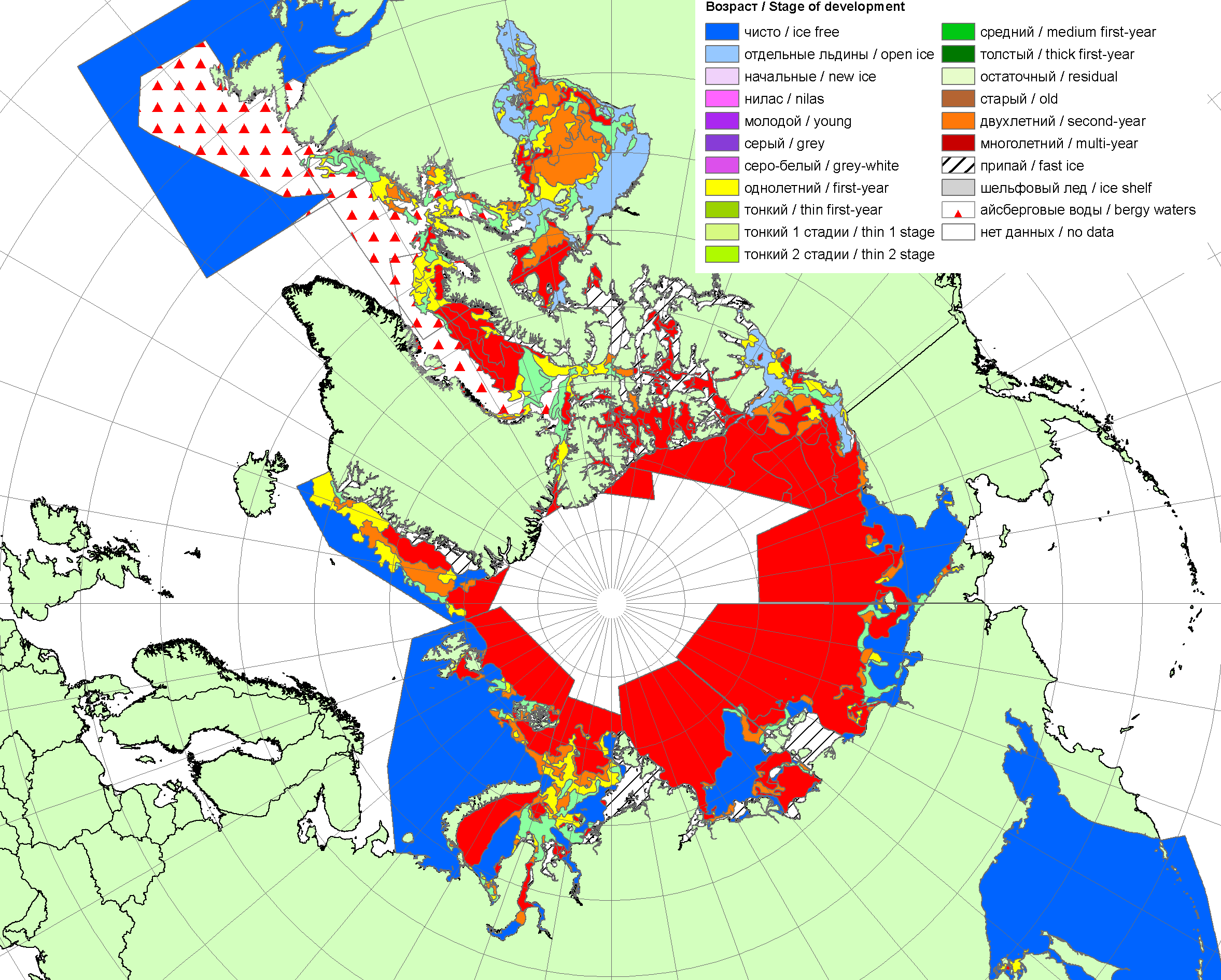 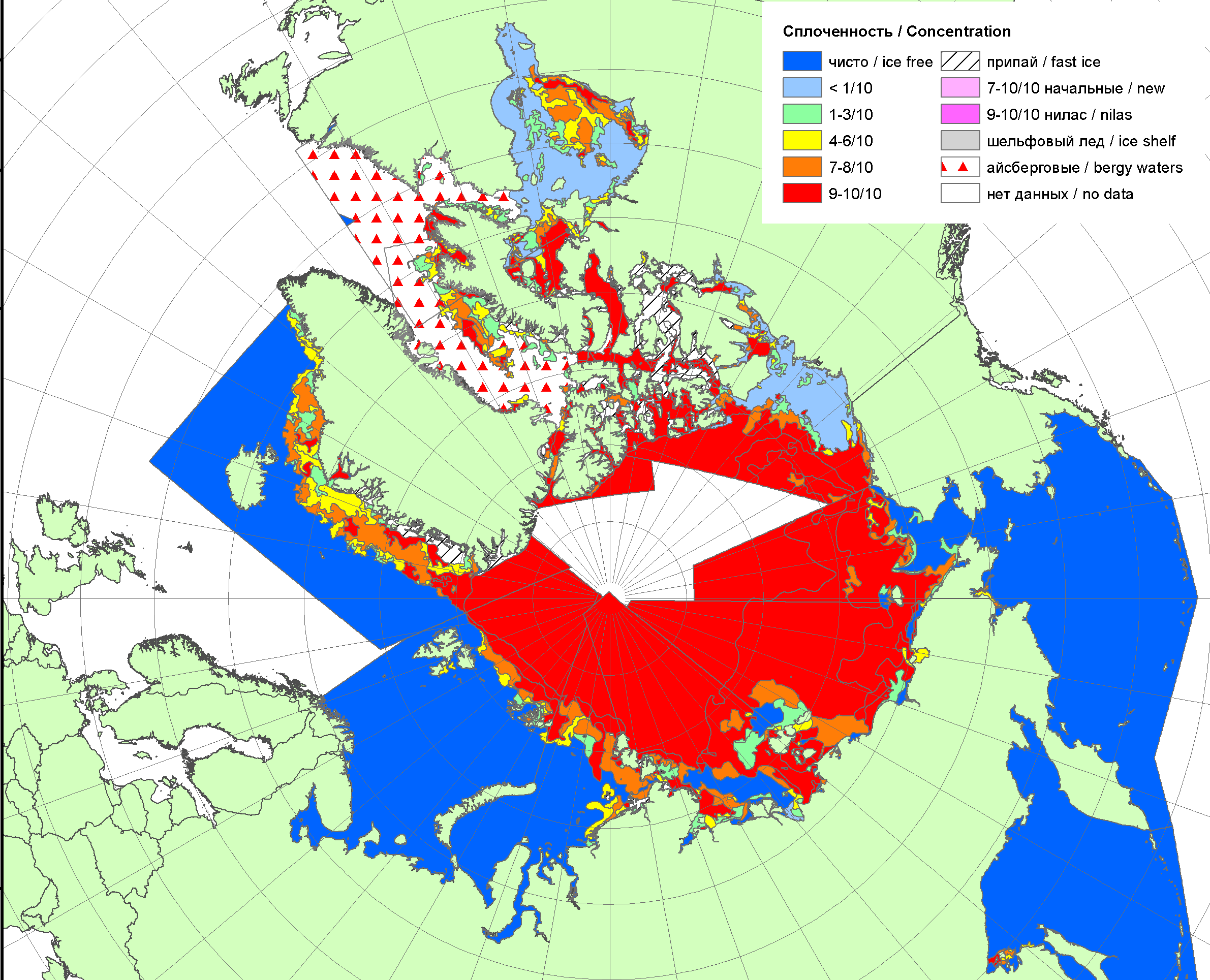 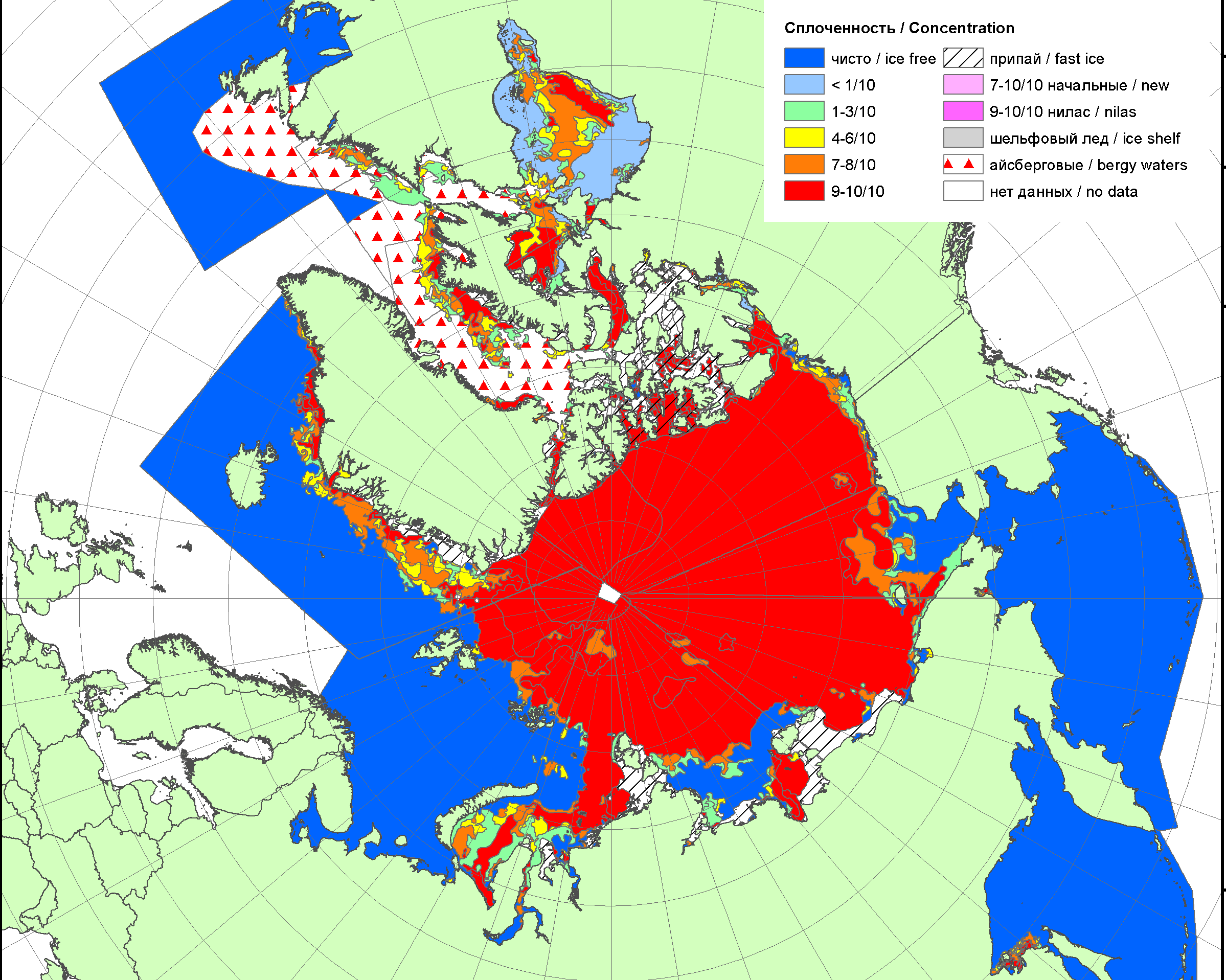 200720122013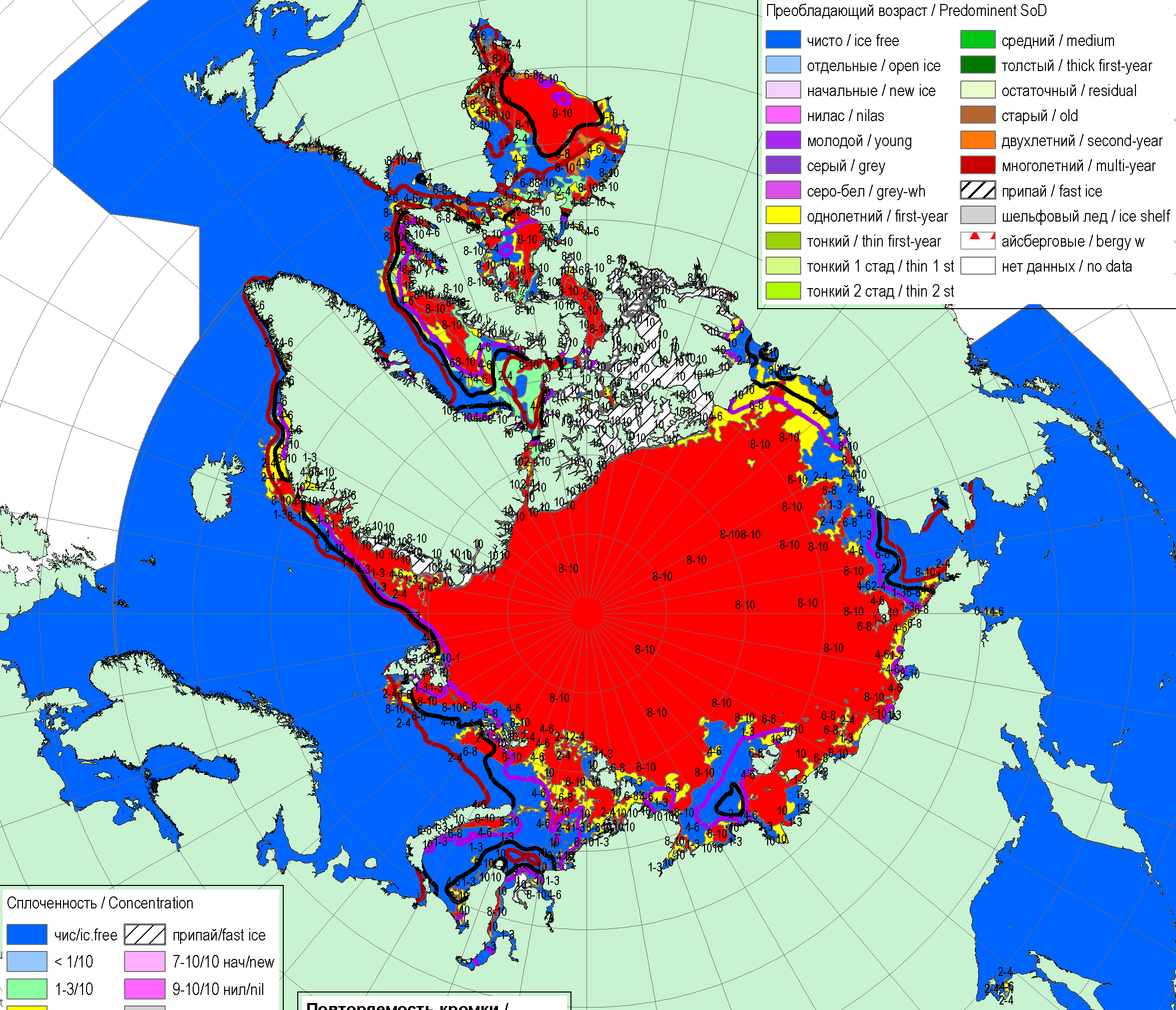 20192019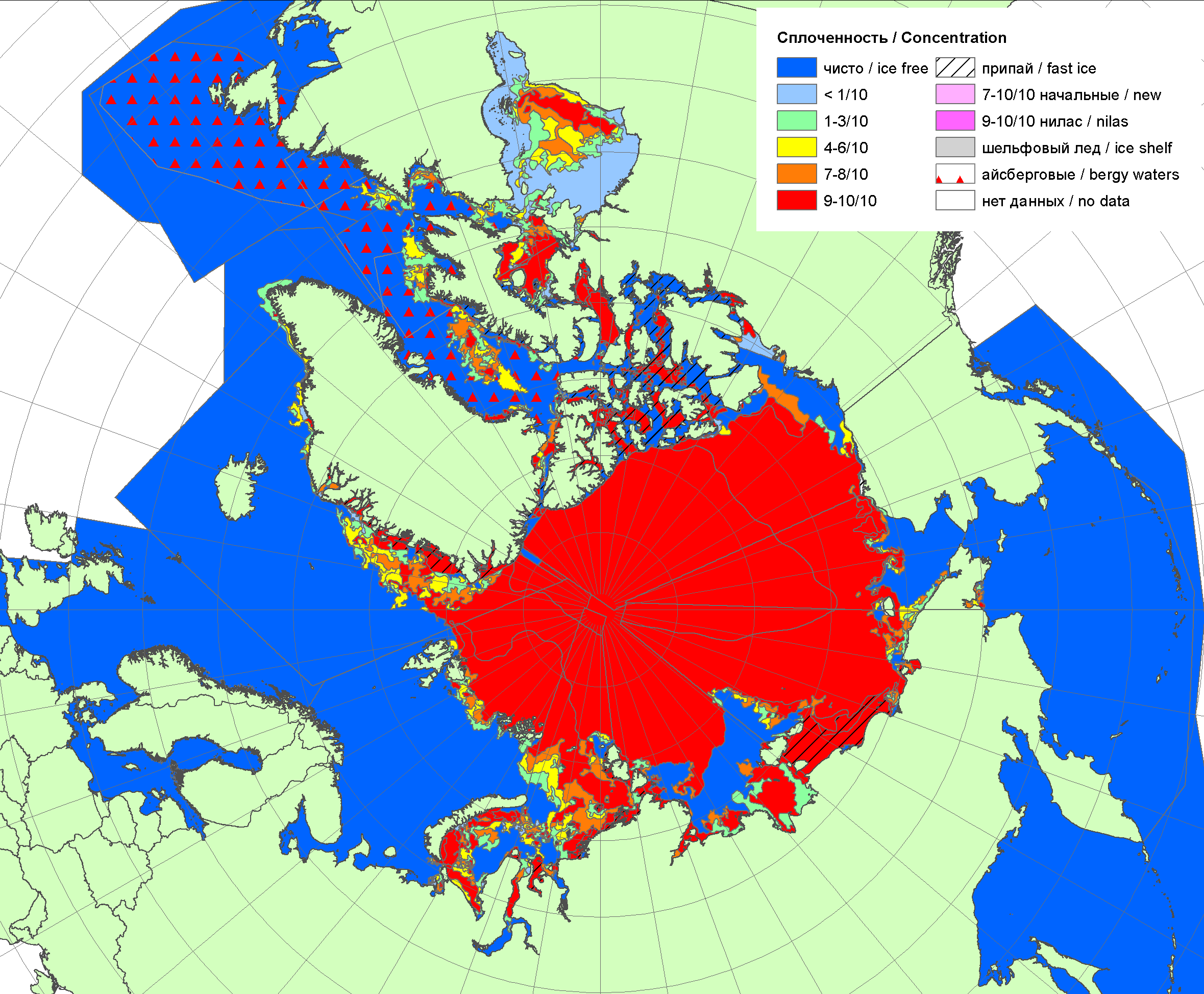 20192019201420192019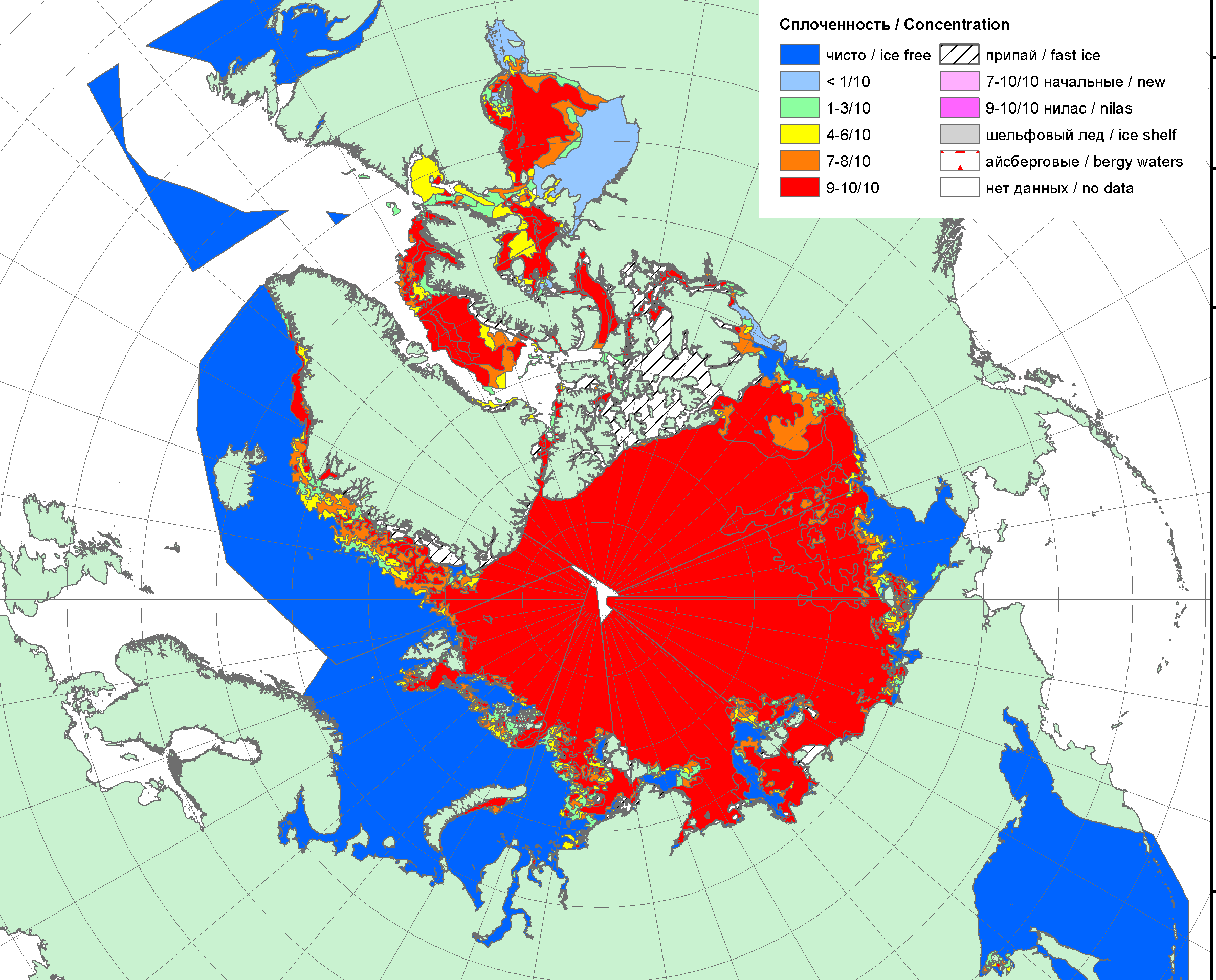 201920192015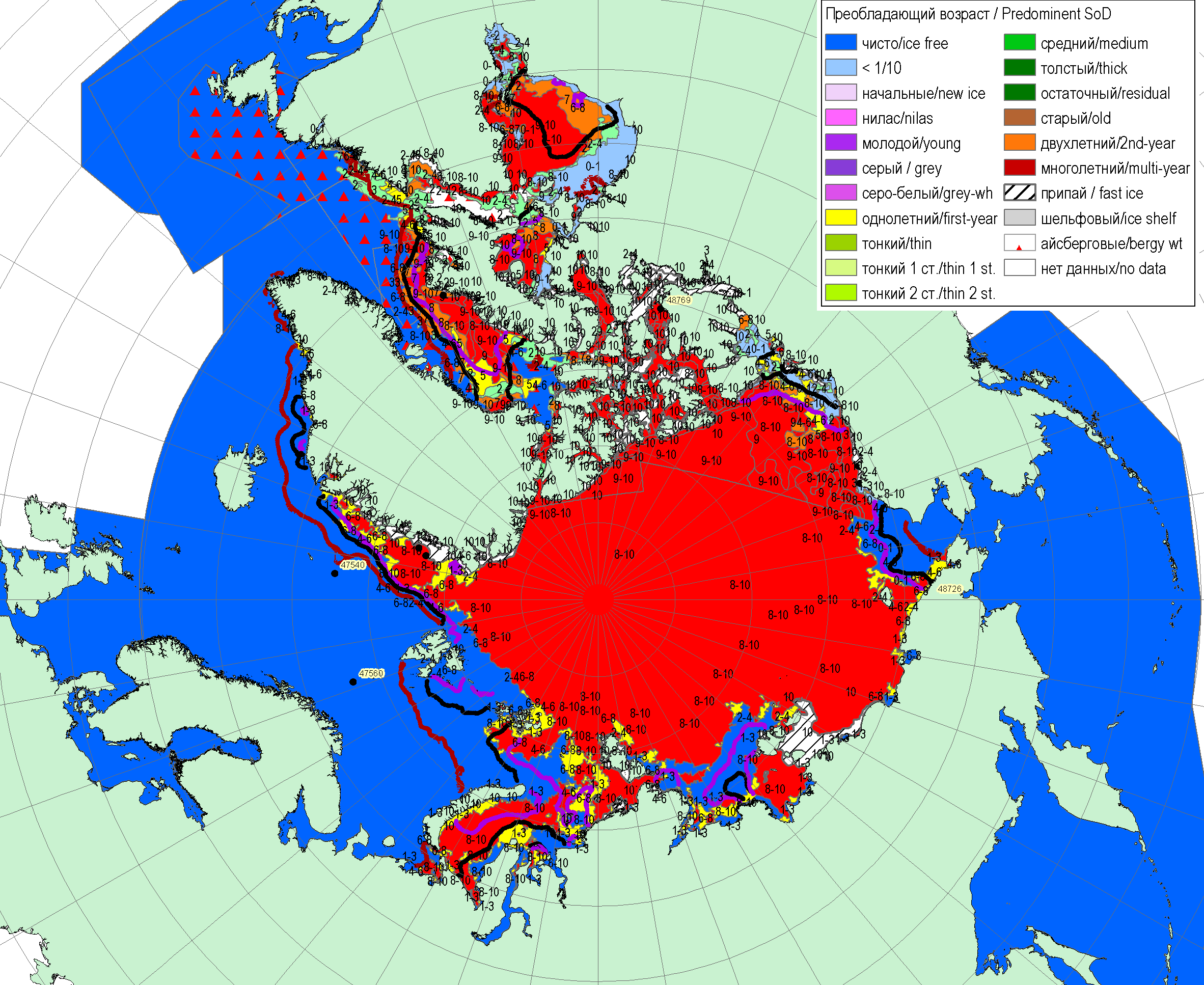 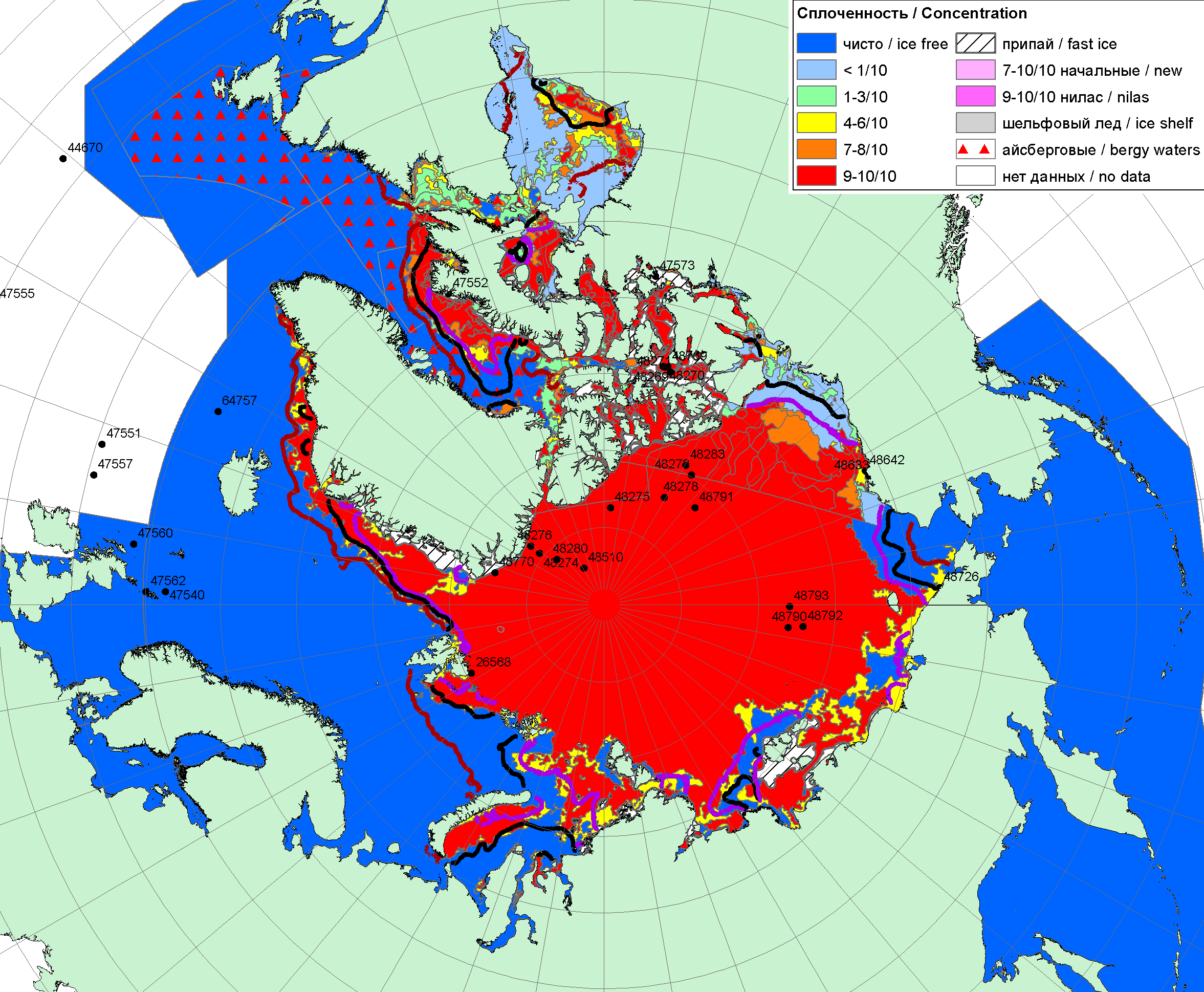 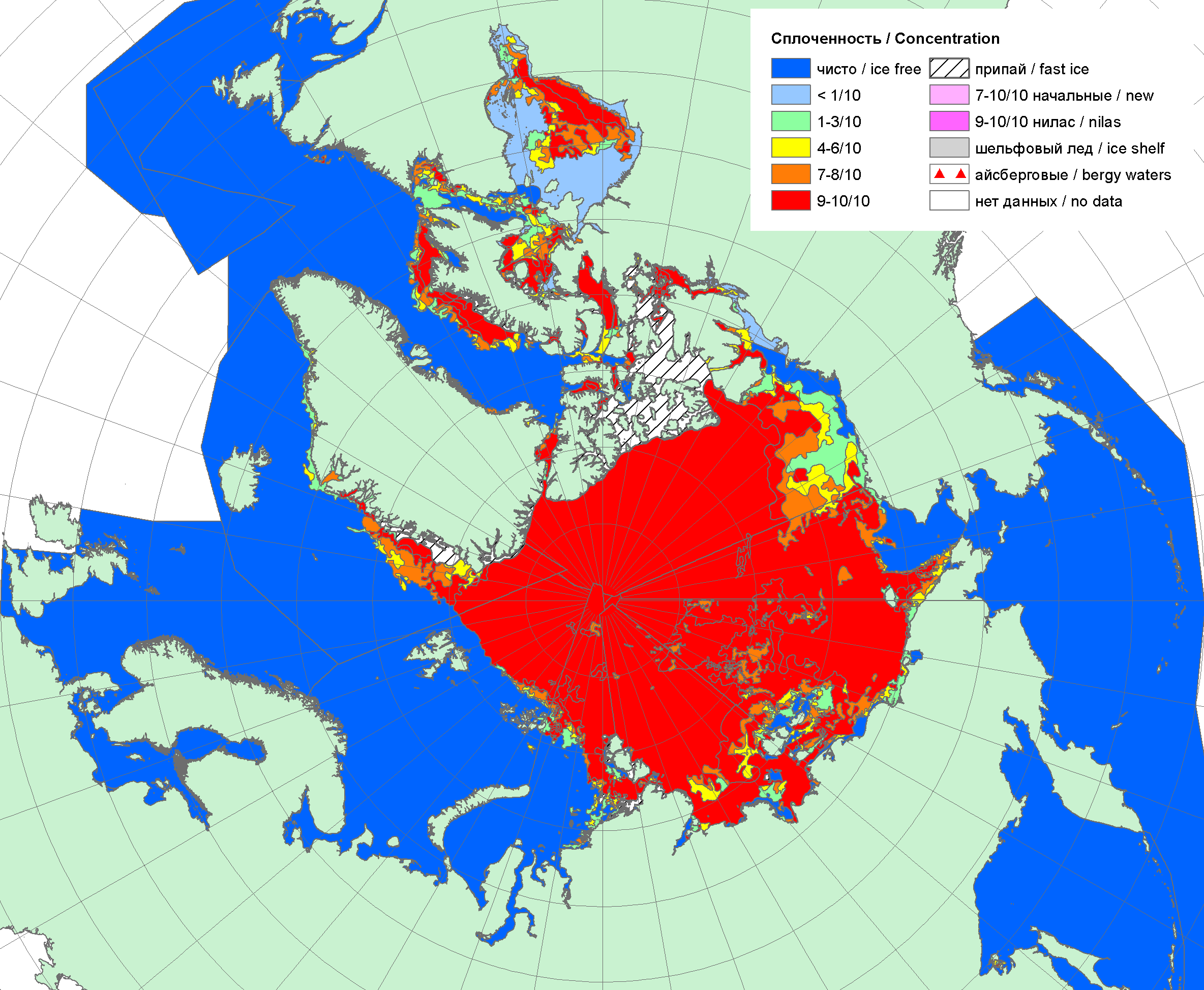 201820172016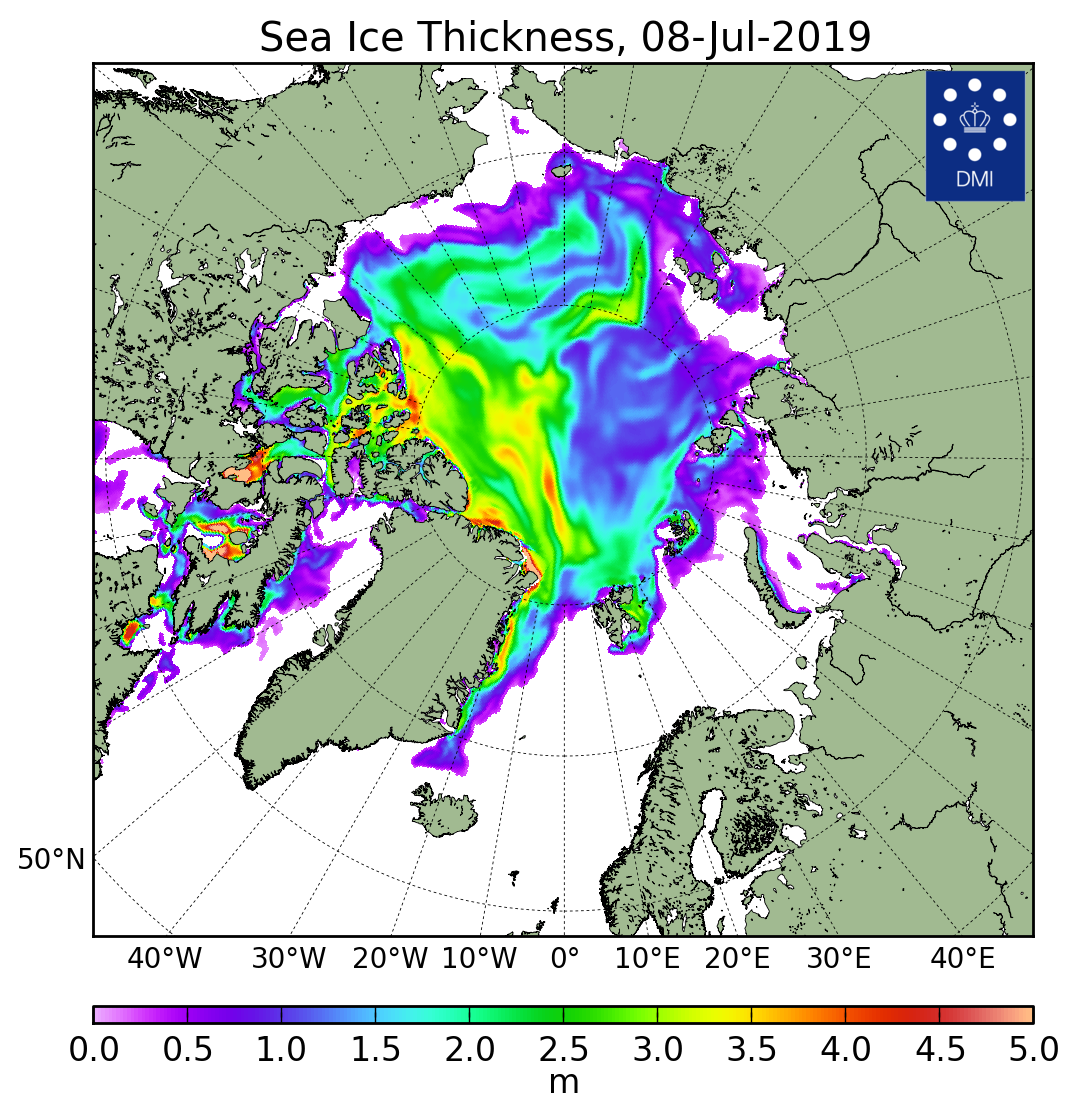 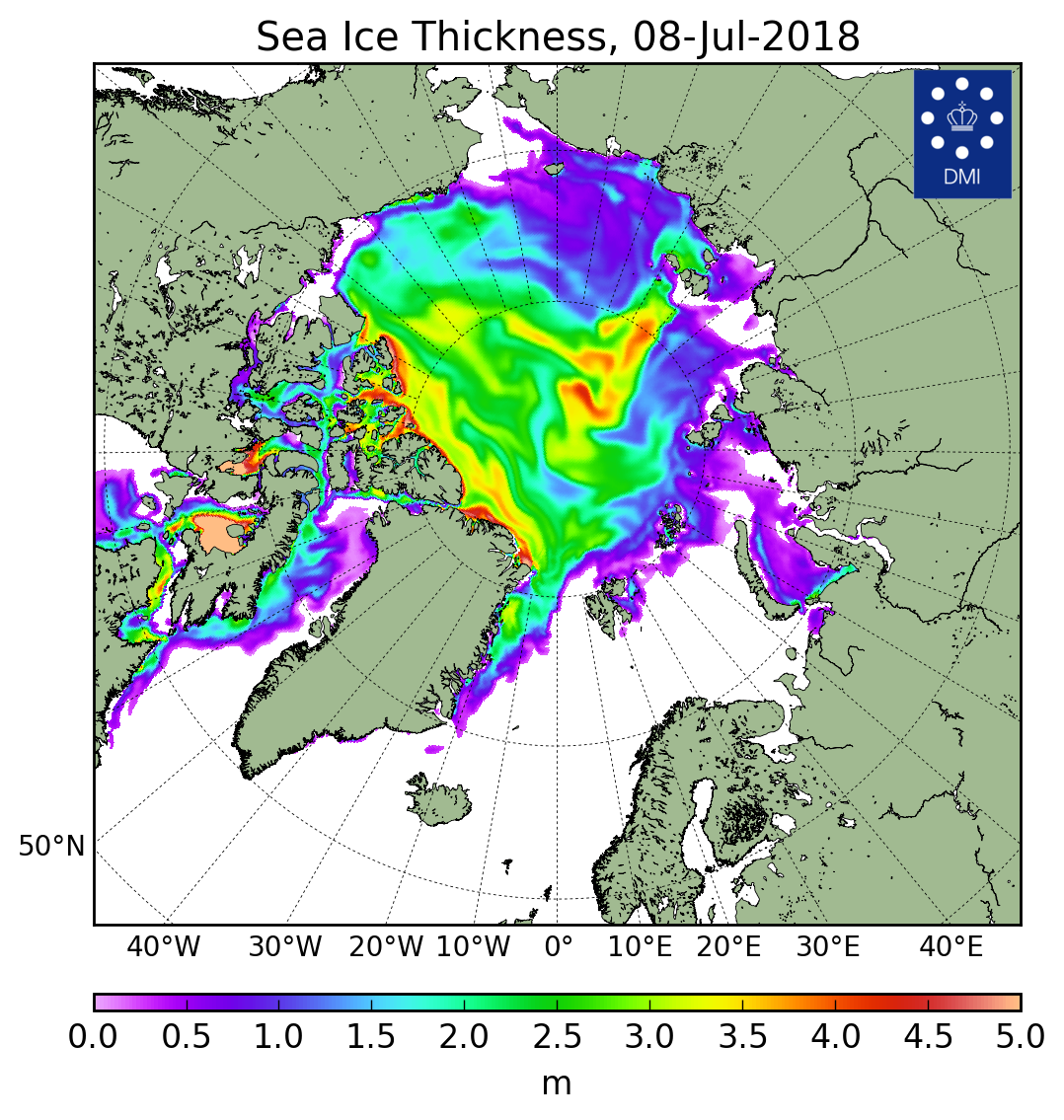 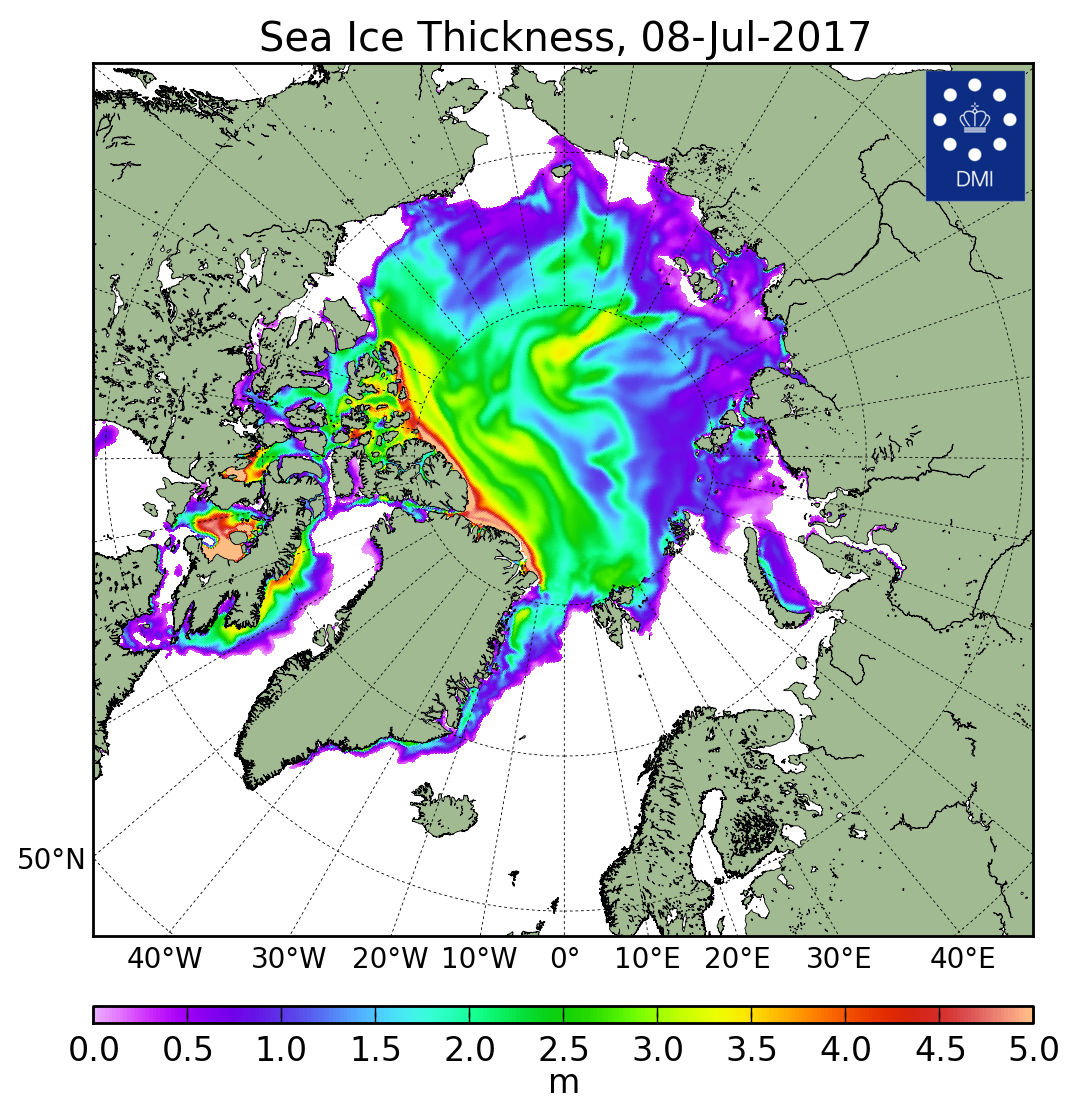 2019-07-082018-07-082017-07-08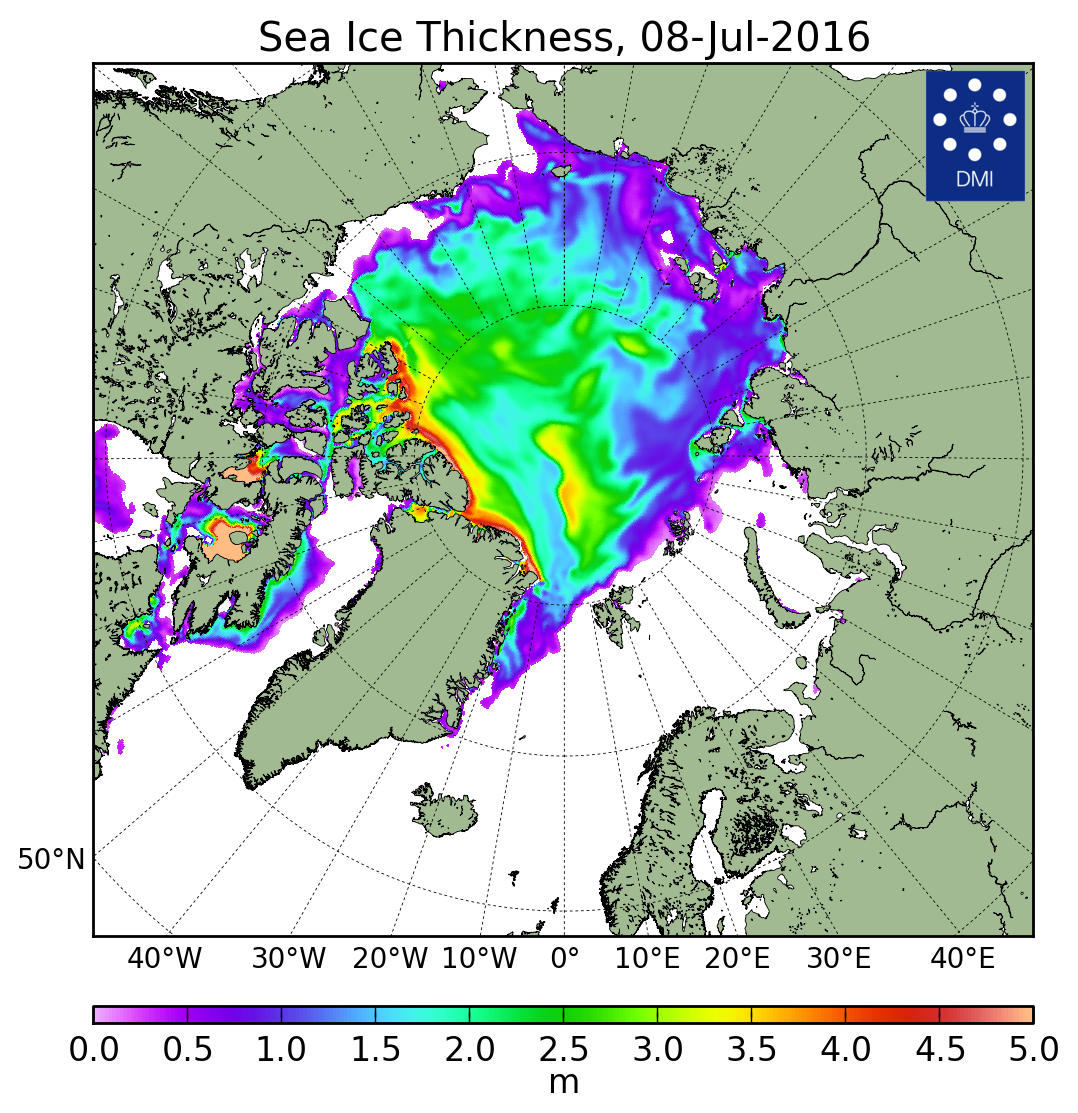 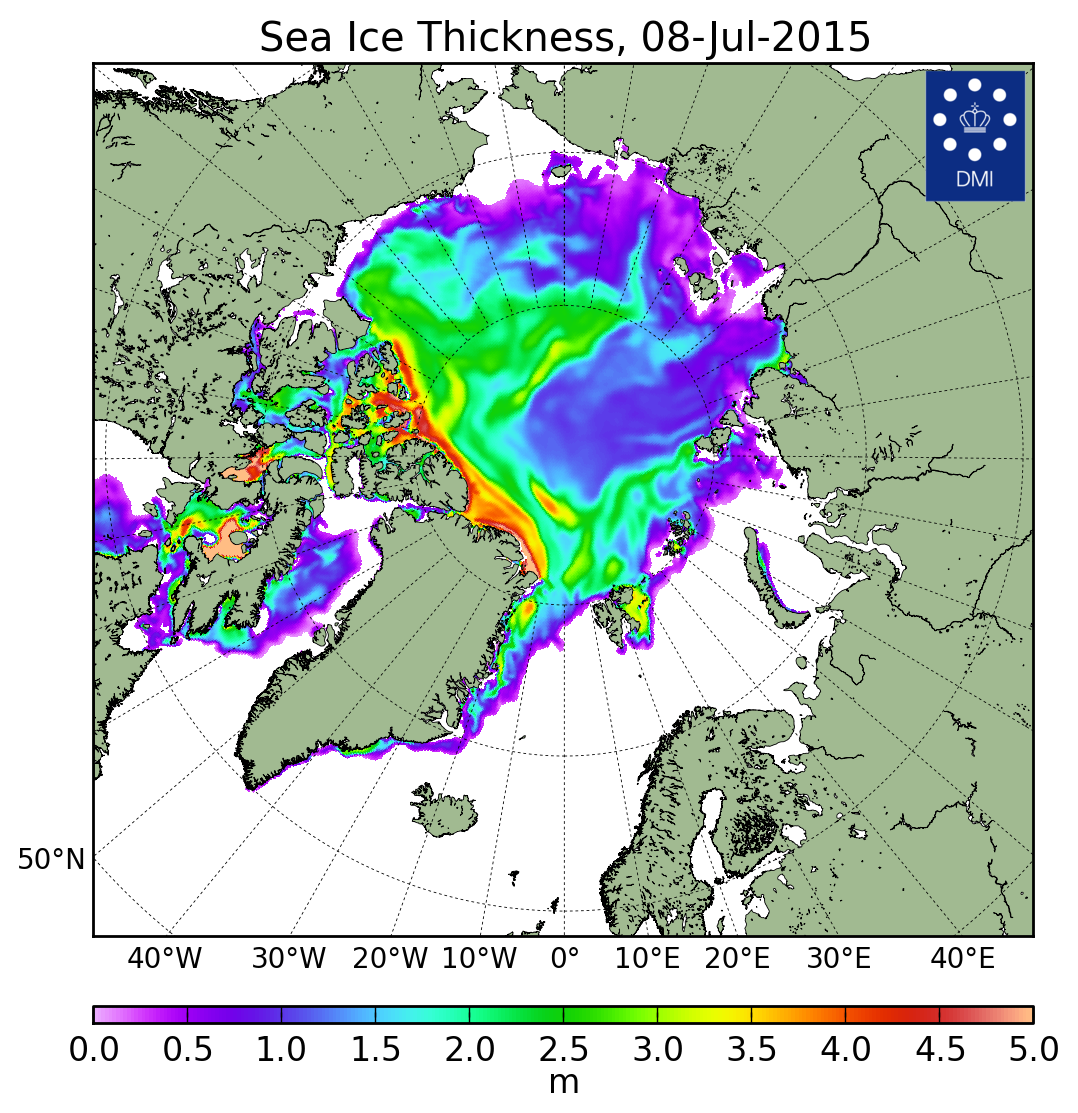 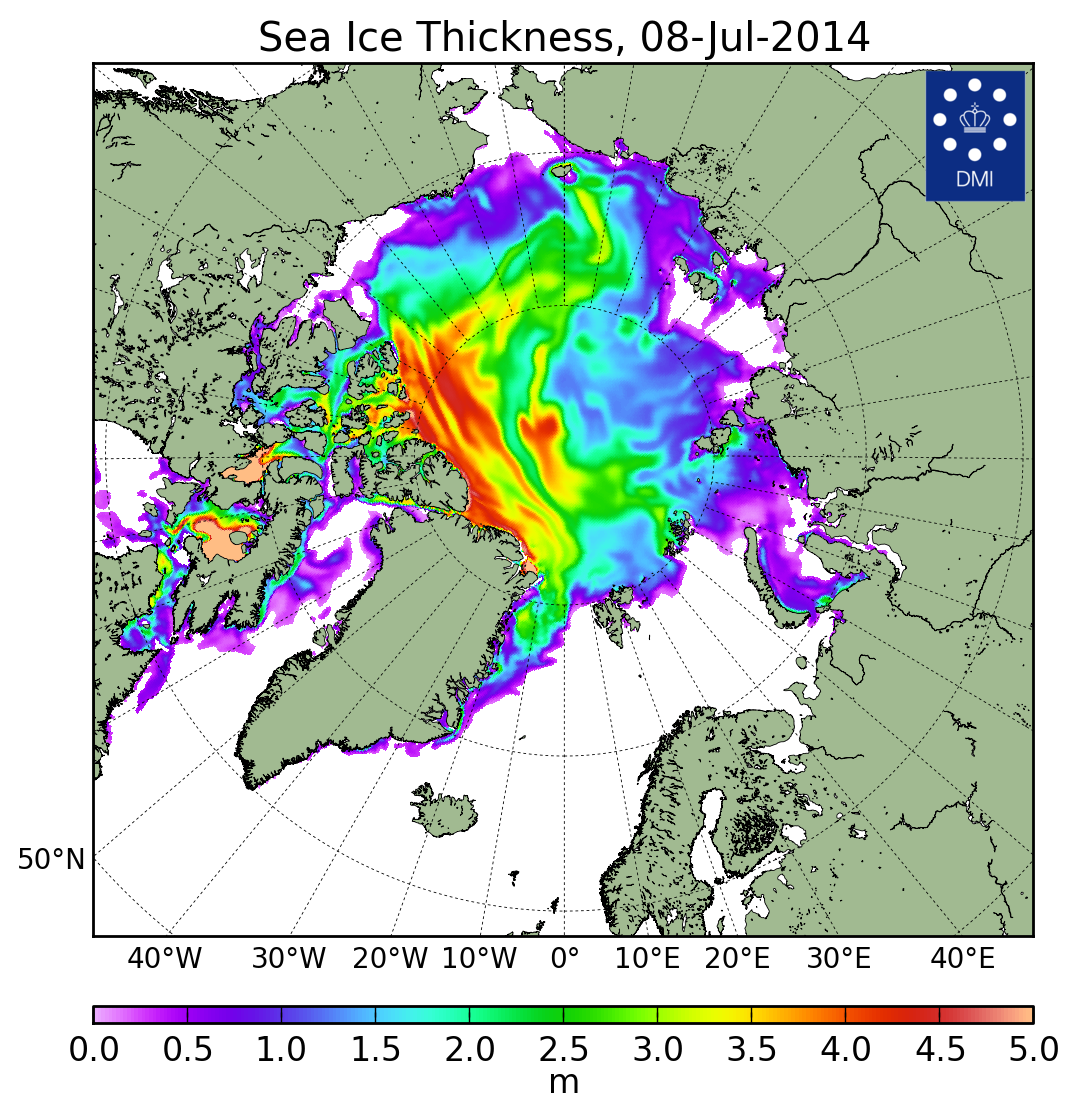 2016-07-082015-07-082014-07-08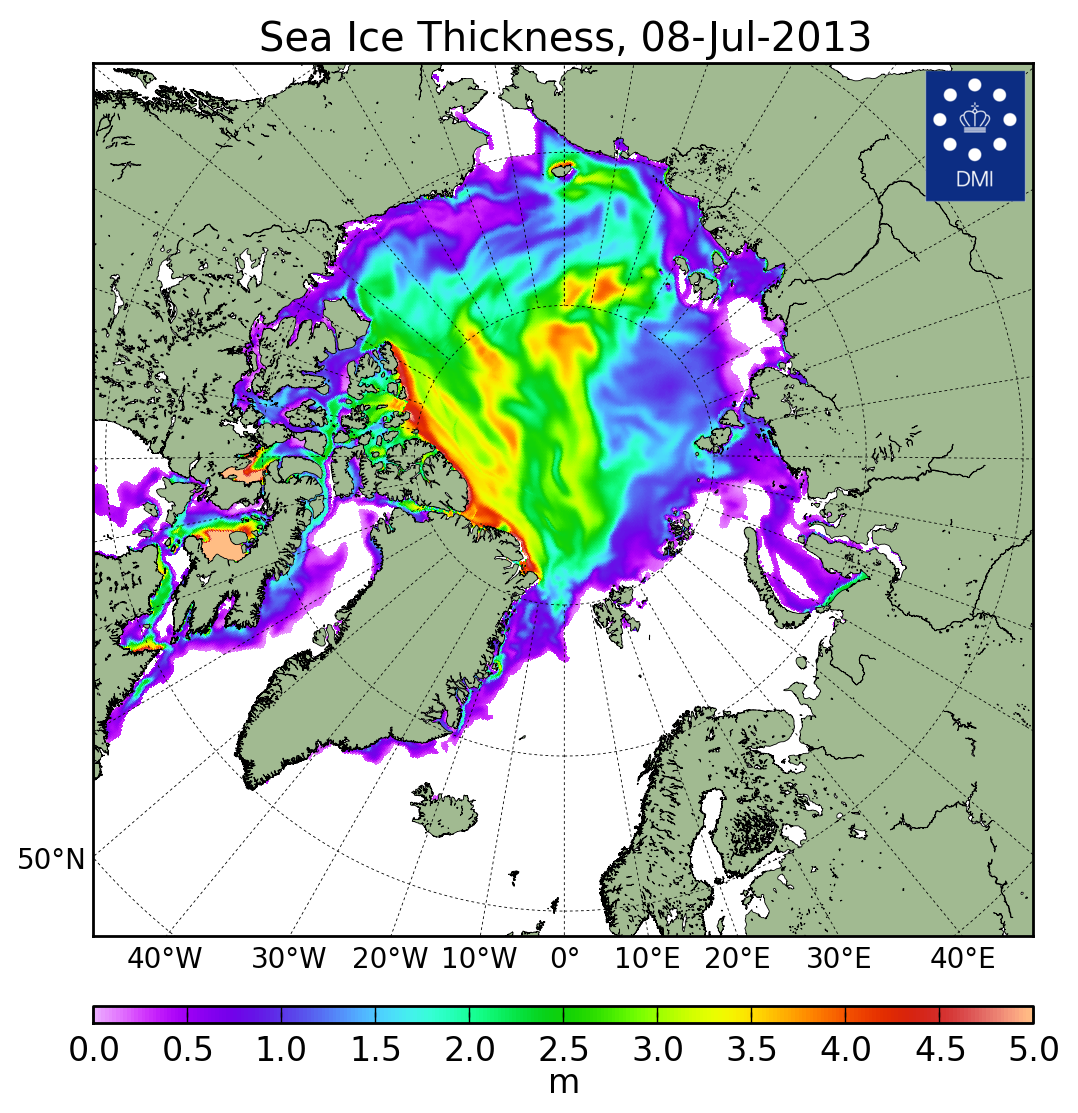 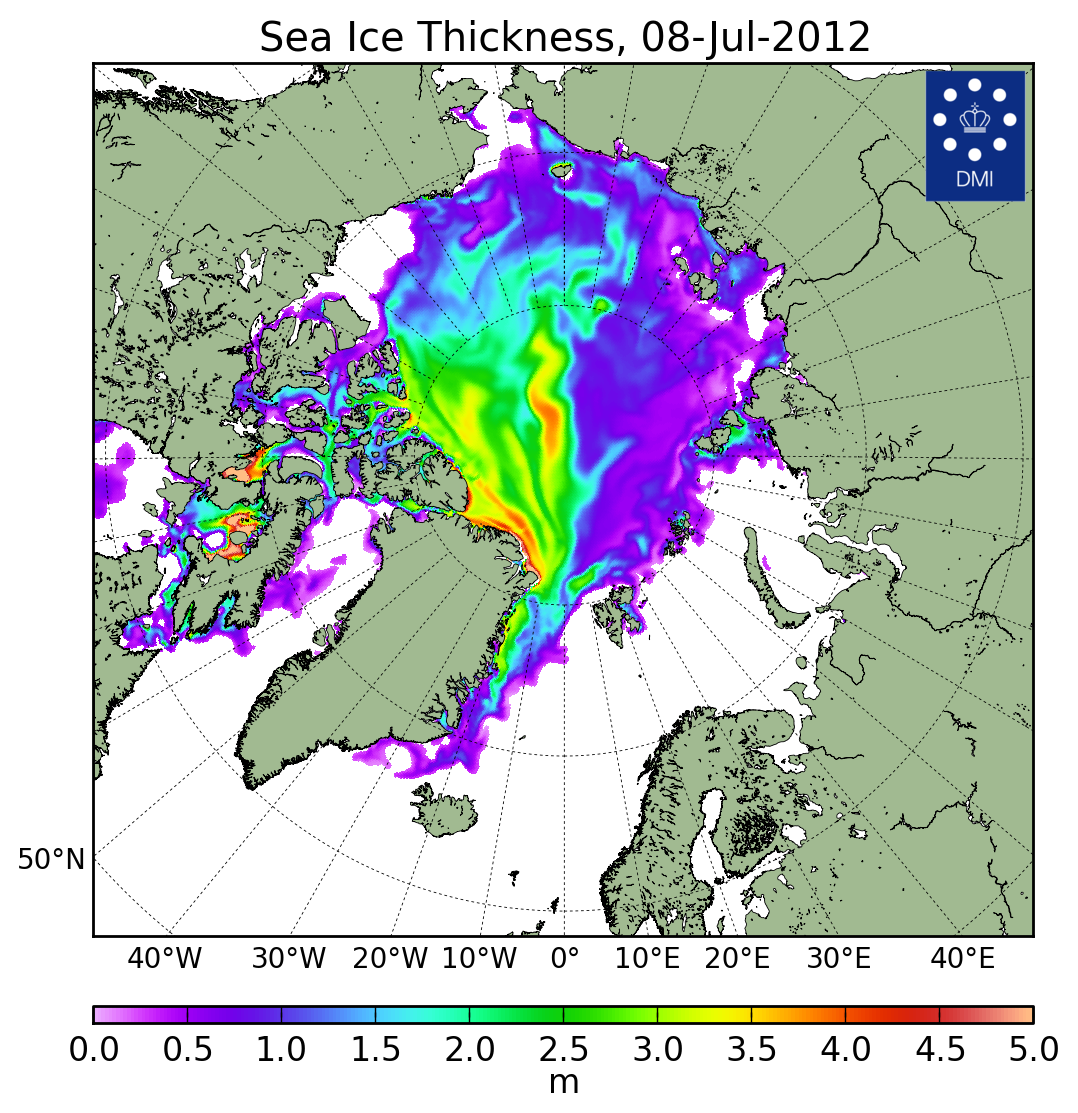 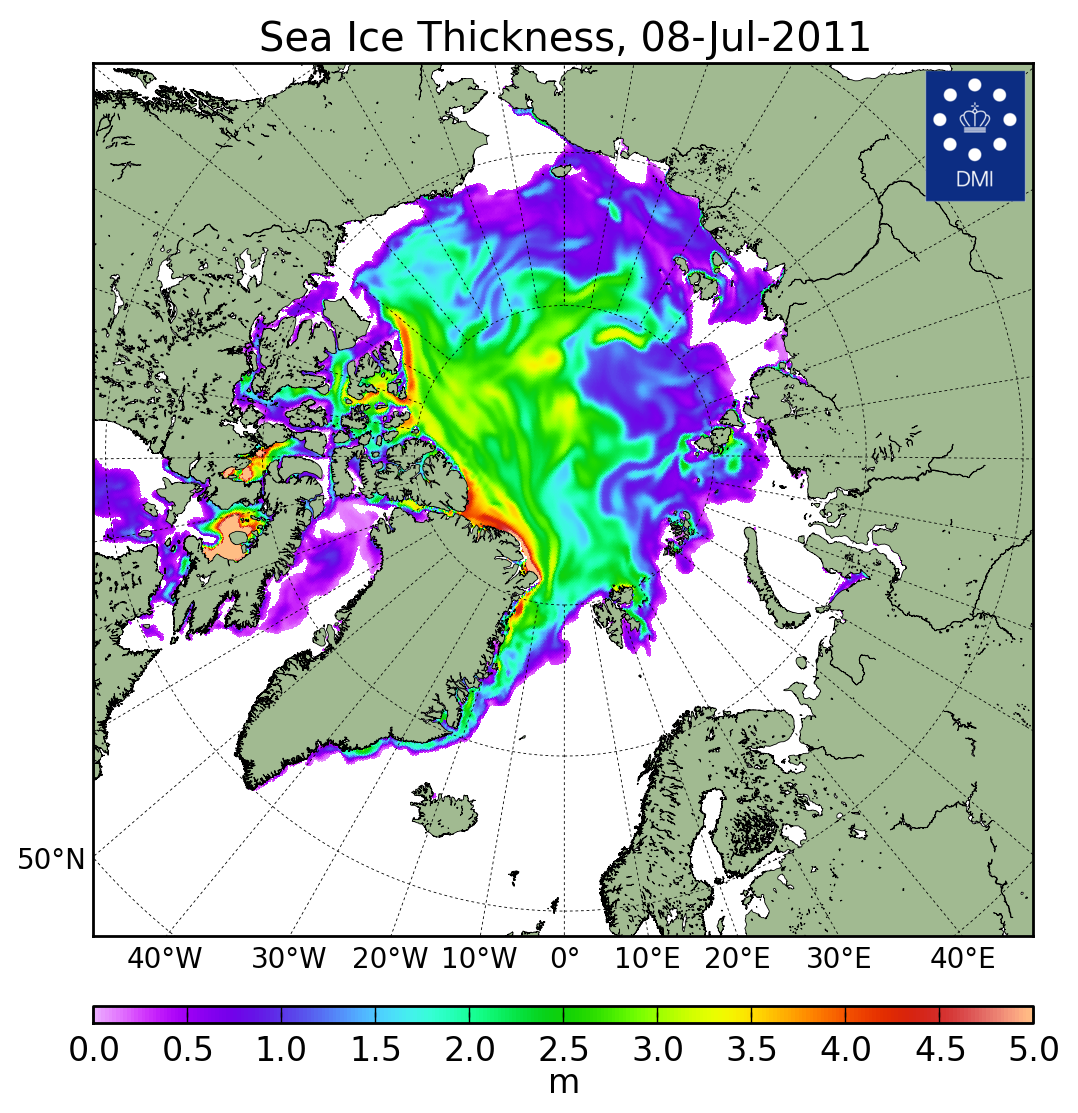 2013-07-082012-07-082011-07-08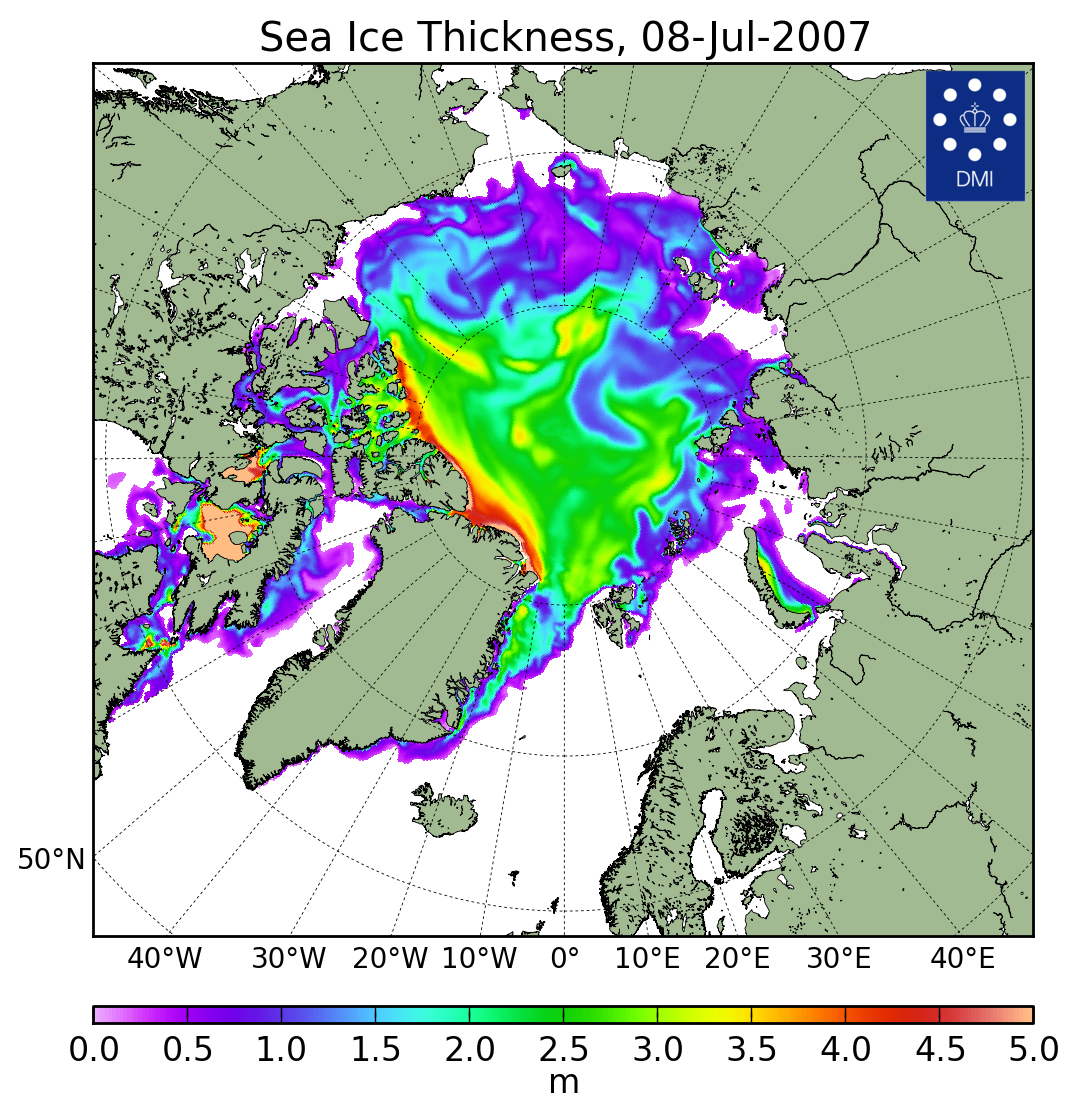 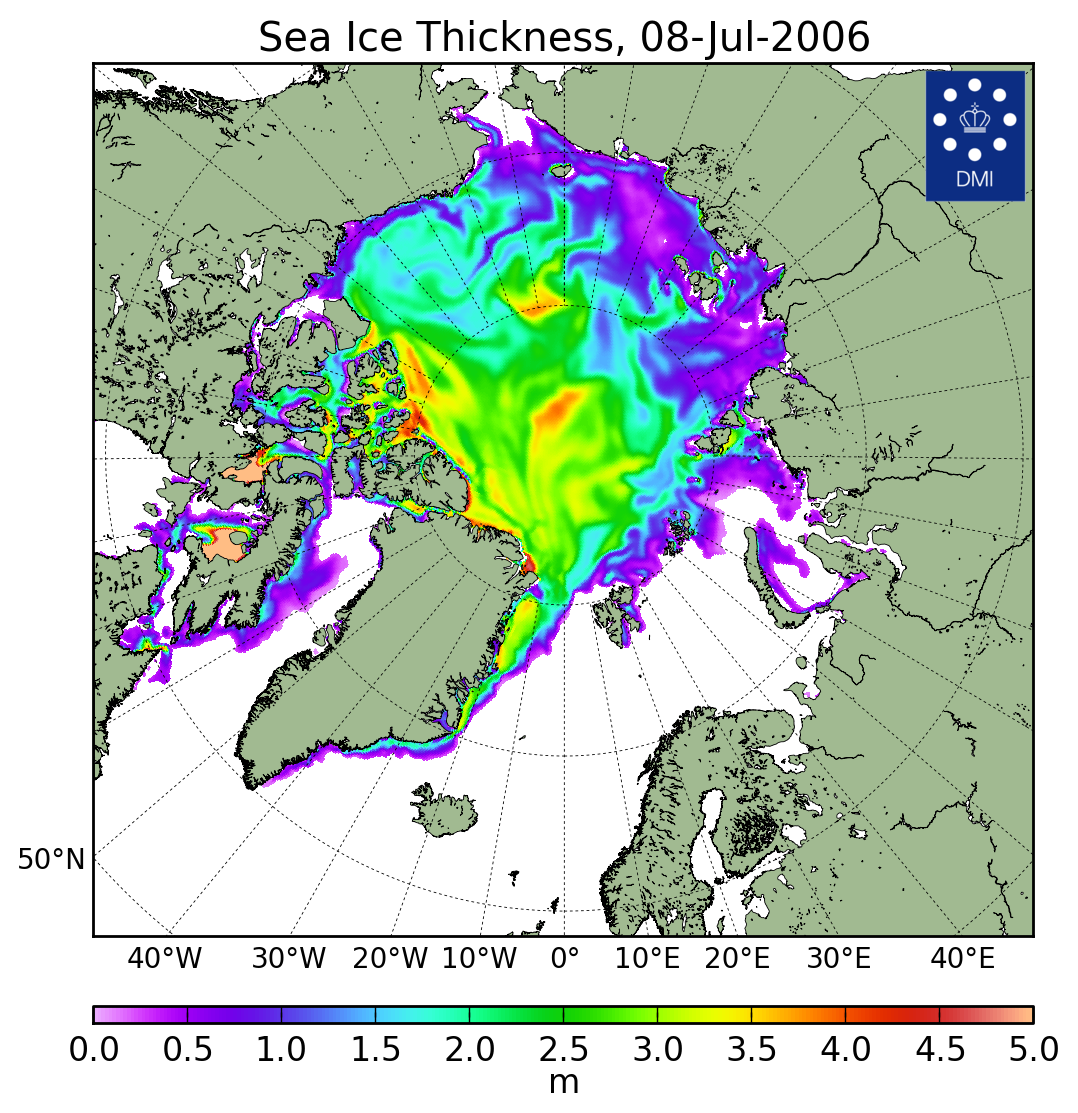 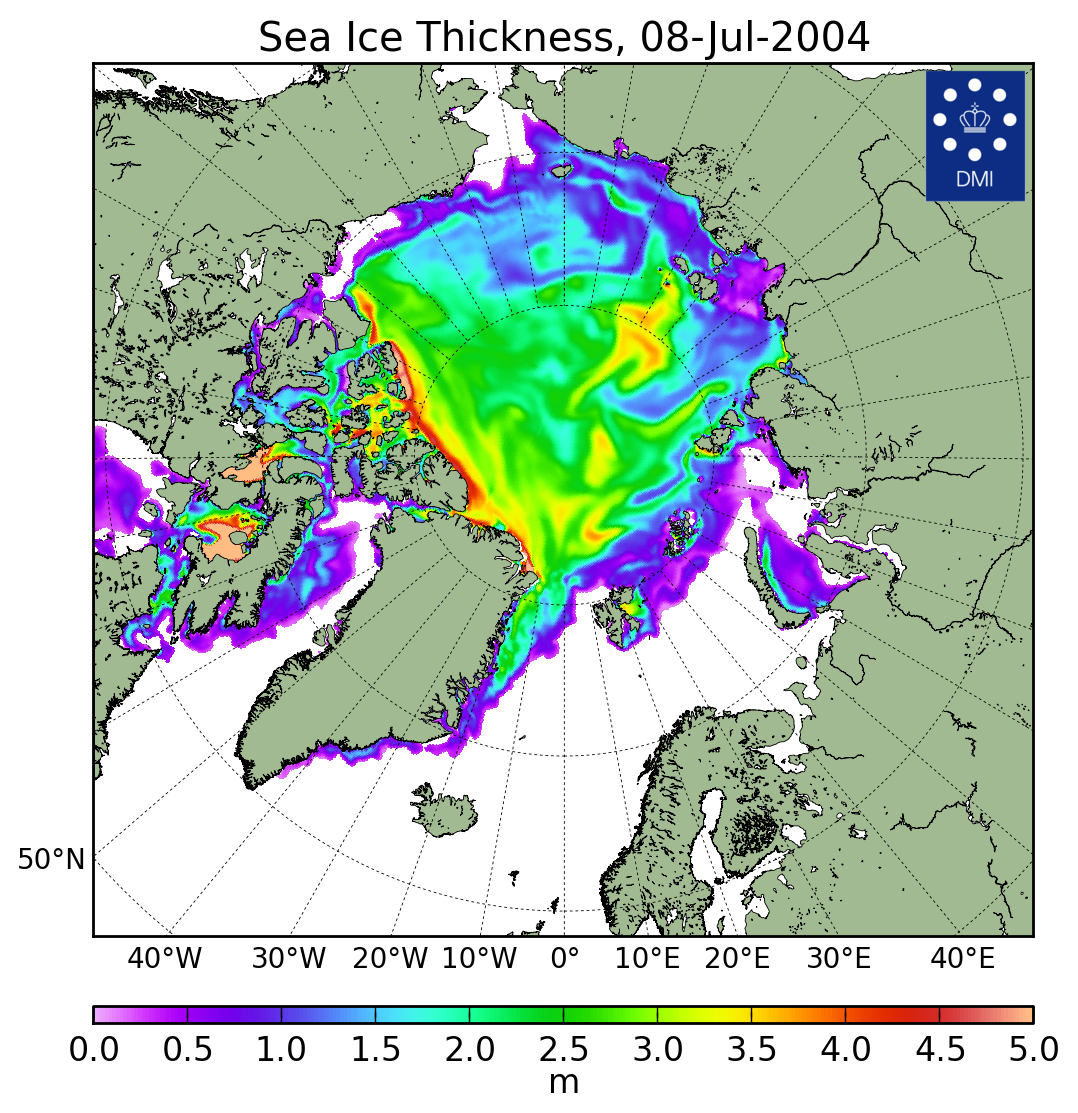 2007-07-082006-07-082004-07-08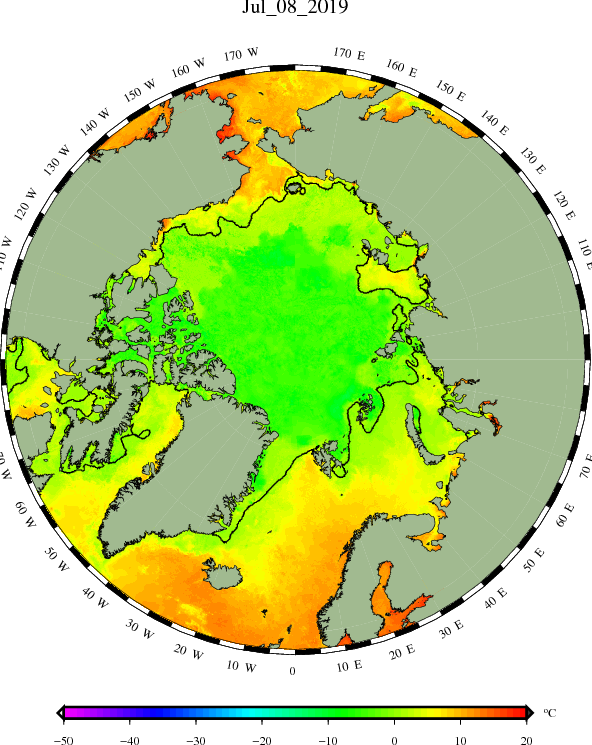 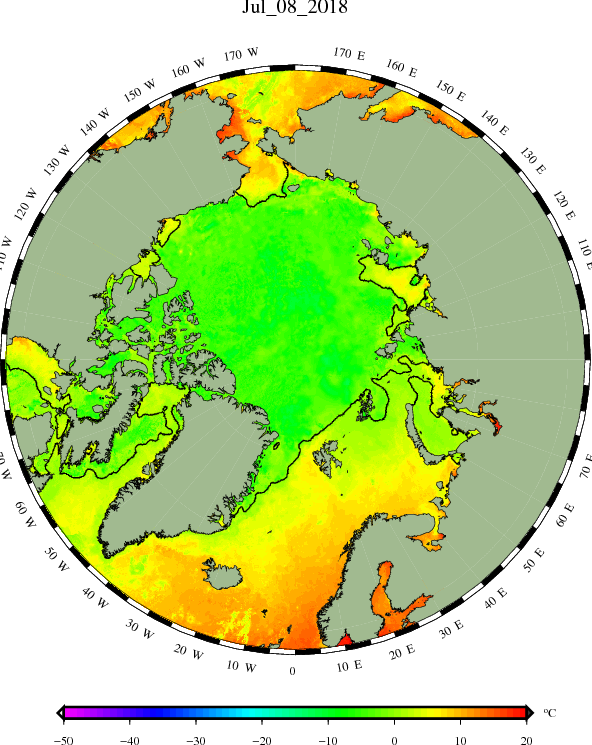 2019-07-06…2019-07-082018-07-06…2018-07-08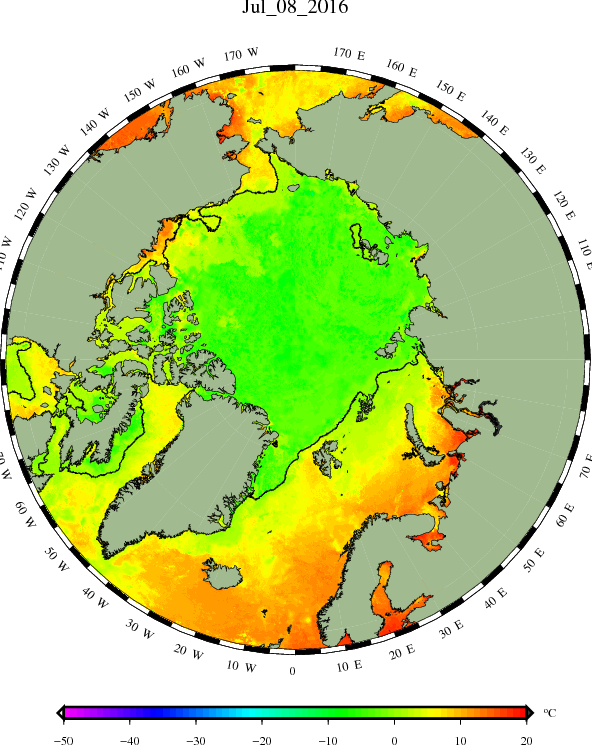 2017-07-06…2017-07-082016-07-06…2016-07-08РегионСеверная полярная областьСектор 45°W-95°E (Гренландское - Карское моря)Сектор 95°E-170°W (моря Лаптевых - Чукотское, Берингово, Охотское)Сектор 170°W-45°W (море Бофорта и Канадская Арктика)Северный Ледовитый океанМоря СМП (моря Карское-Чукотское)Разность-807.6-344.2-129.8-333.6-688.3-244.8тыс.кв.км/сут.-115.4-49.2-18.5-47.7-98.3-35.0МесяцS, тыс. км2Аномалии, тыс км2/%Аномалии, тыс км2/%Аномалии, тыс км2/%Аномалии, тыс км2/%Аномалии, тыс км2/%Аномалии, тыс км2/%Аномалии, тыс км2/%МесяцS, тыс. км22014 г2015 г2016 г2017 г2018 г2009-2019гг1978-2019гг08.06-07.0710032.1-435.7-478.564.3-94.1-282.1-288.5-1160.308.06-07.0710032.1-4.2-4.60.6-0.9-2.7-2.8-10.401-07.078932.0-216.7-811.1-107.1-73.6-555.3-303.0-1337.901-07.078932.0-2.4-8.3-1.2-0.8-5.9-3.3-13.0МесяцS, тыс. км2Аномалии, тыс км2/%Аномалии, тыс км2/%Аномалии, тыс км2/%Аномалии, тыс км2/%Аномалии, тыс км2/%Аномалии, тыс км2/%Аномалии, тыс км2/%МесяцS, тыс. км22014 г2015 г2016 г2017 г2018 г2009-2019гг1978-2019гг08.06-07.072444.6-159.0127.6570.6-23.7288.493.5-360.008.06-07.072444.6-6.15.530.5-1.013.44.0-12.801-07.072031.1-312.4-76.6527.3-243.974.5-34.6-513.701-07.072031.1-13.3-3.635.1-10.73.8-1.7-20.2МесяцS, тыс. км2Аномалии, тыс км2/%Аномалии, тыс км2/%Аномалии, тыс км2/%Аномалии, тыс км2/%Аномалии, тыс км2/%Аномалии, тыс км2/%Аномалии, тыс км2/%МесяцS, тыс. км22014 г2015 г2016 г2017 г2018 г2009-2019гг1978-2019гг08.06-07.073136.72.4-177.5-248.8-23.7-2.2-107.5-221.808.06-07.073136.70.1-5.4-7.3-0.8-0.1-3.3-6.601-07.072952.46.7-187.1-346.2-7.96.0-108.7-237.401-07.072952.40.2-6.0-10.5-0.30.2-3.6-7.4МесяцS, тыс. км2Аномалии, тыс км2/%Аномалии, тыс км2/%Аномалии, тыс км2/%Аномалии, тыс км2/%Аномалии, тыс км2/%Аномалии, тыс км2/%Аномалии, тыс км2/%МесяцS, тыс. км22014 г2015 г2016 г2017 г2018 г2009-2019гг1978-2019гг08.06-07.074450.8-279.0-428.5-257.5-46.7-568.3-274.5-578.508.06-07.074450.8-5.9-8.8-5.5-1.0-11.3-5.8-11.501-07.073948.589.1-547.4-288.2178.3-635.8-159.7-586.801-07.073948.52.3-12.2-6.84.7-13.9-3.9-12.9МесяцS, тыс. км2Аномалии, тыс км2/%Аномалии, тыс км2/%Аномалии, тыс км2/%Аномалии, тыс км2/%Аномалии, тыс км2/%Аномалии, тыс км2/%Аномалии, тыс км2/%МесяцS, тыс. км22014 г2015 г2016 г2017 г2018 г2009-2019гг1978-2019гг08.06-07.079608.3-296.6-253.9110.342.1-214.1-149.6-919.808.06-07.079608.3-3.0-2.61.20.4-2.2-1.5-8.701-07.078663.2-252.6-569.1-32.1103.7-450.3-212.6-1179.801-07.078663.2-2.8-6.2-0.41.2-4.9-2.4-12.0МесяцS, тыс. км2Аномалии, тыс км2/%Аномалии, тыс км2/%Аномалии, тыс км2/%Аномалии, тыс км2/%Аномалии, тыс км2/%Аномалии, тыс км2/%Аномалии, тыс км2/%МесяцS, тыс. км22014 г2015 г2016 г2017 г2018 г2009-2019гг1978-2019гг08.06-07.072298.2-271.4-80.9-157.5-45.5-195.0-154.5-409.108.06-07.072298.2-10.6-3.4-6.4-1.9-7.8-6.3-15.101-07.071915.2-418.6-176.2-248.8-166.0-275.7-246.8-617.801-07.071915.2-17.9-8.4-11.5-8.0-12.6-11.4-24.4МесяцМинимальное знач.Максимальное знач.Среднее знач.Медиана01-07.078563.707.07.201911692.701.07.198310269.910339.3МесяцМинимальное знач.Максимальное знач.Среднее знач.Медиана01-07.071443.007.07.20163351.001.07.19812544.92598.8МесяцМинимальное знач.Максимальное знач.Среднее знач.Медиана01-07.072819.907.07.20073523.601.07.19853189.83238.3МесяцМинимальное знач.Максимальное знач.Среднее знач.Медиана01-07.073603.607.07.20175501.501.07.19834535.34601.9МесяцМинимальное знач.Максимальное знач.Среднее знач.Медиана01-07.078300.007.07.201911102.701.07.19819843.09961.4МесяцМинимальное знач.Максимальное знач.Среднее знач.Медиана01-07.071720.407.07.20112943.402.07.19832533.02622.0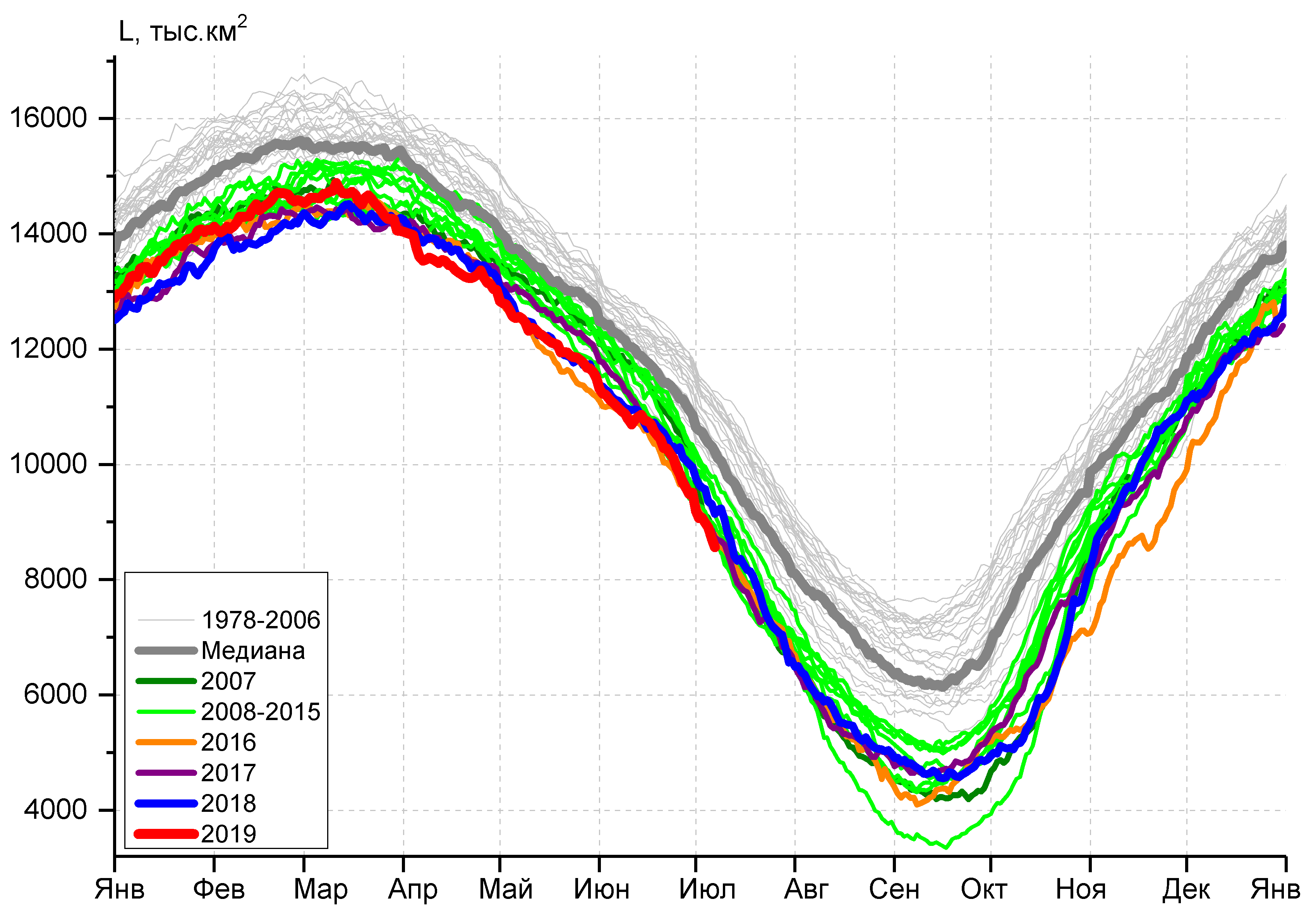 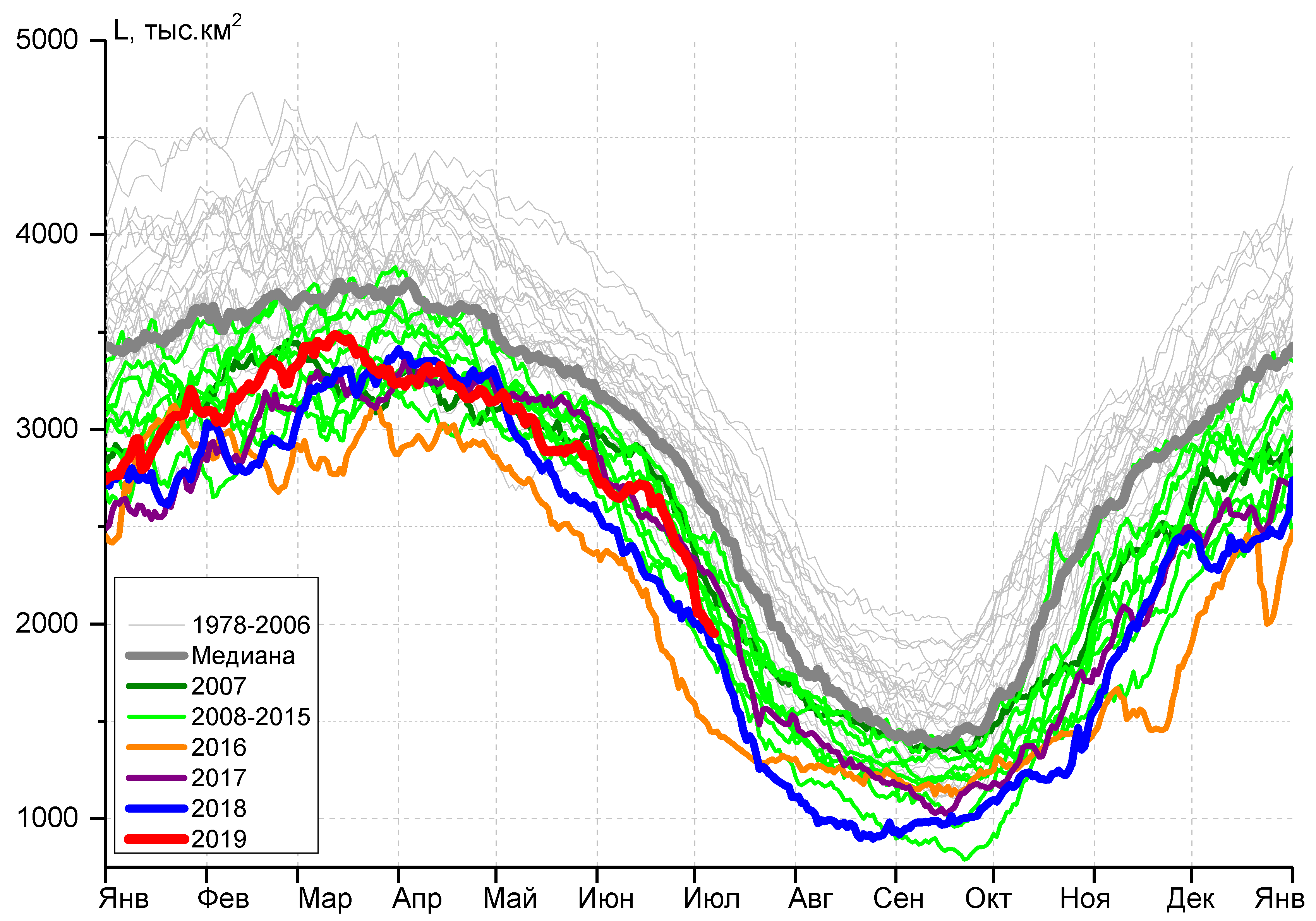 а)б)б)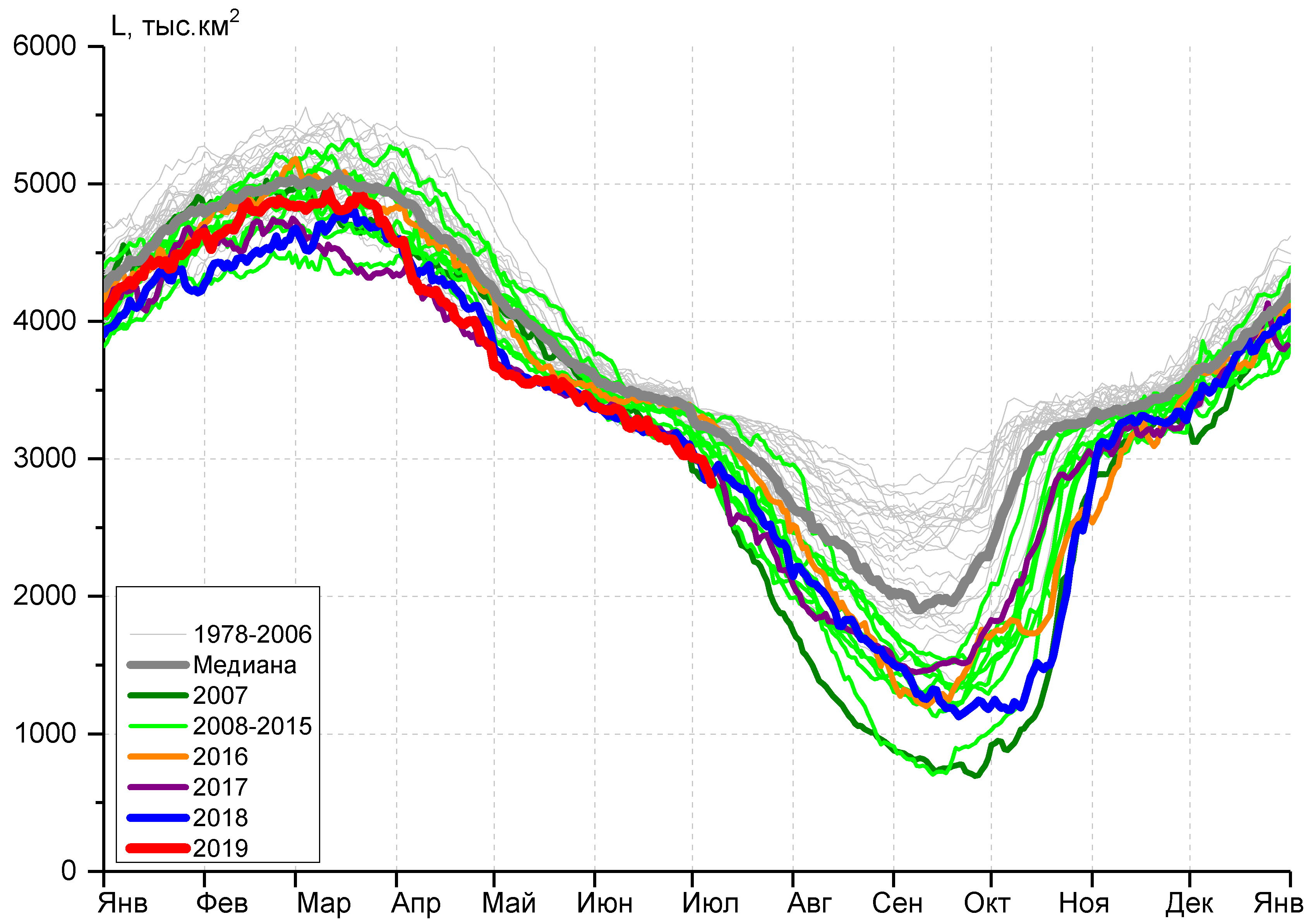 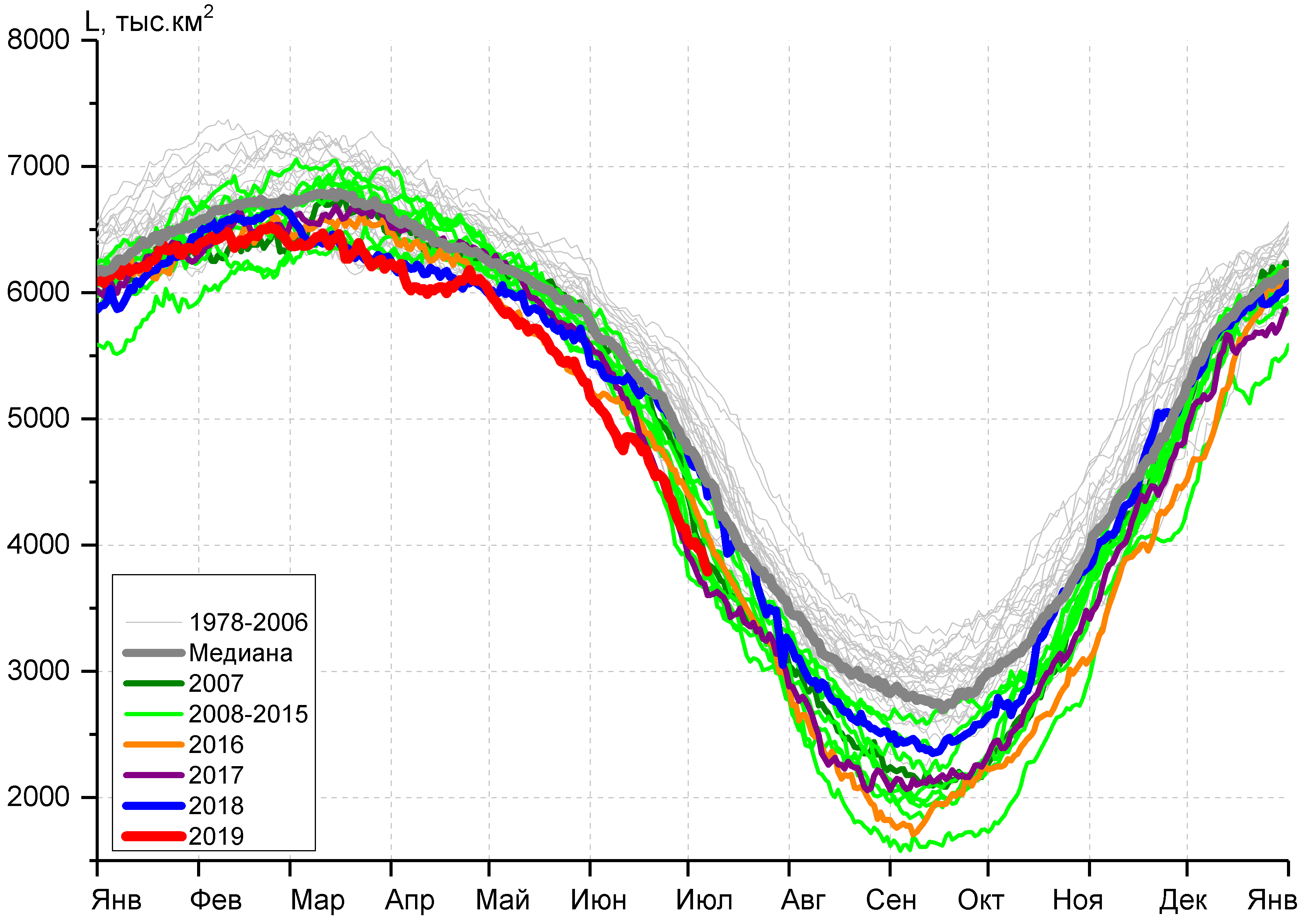 в)г)г)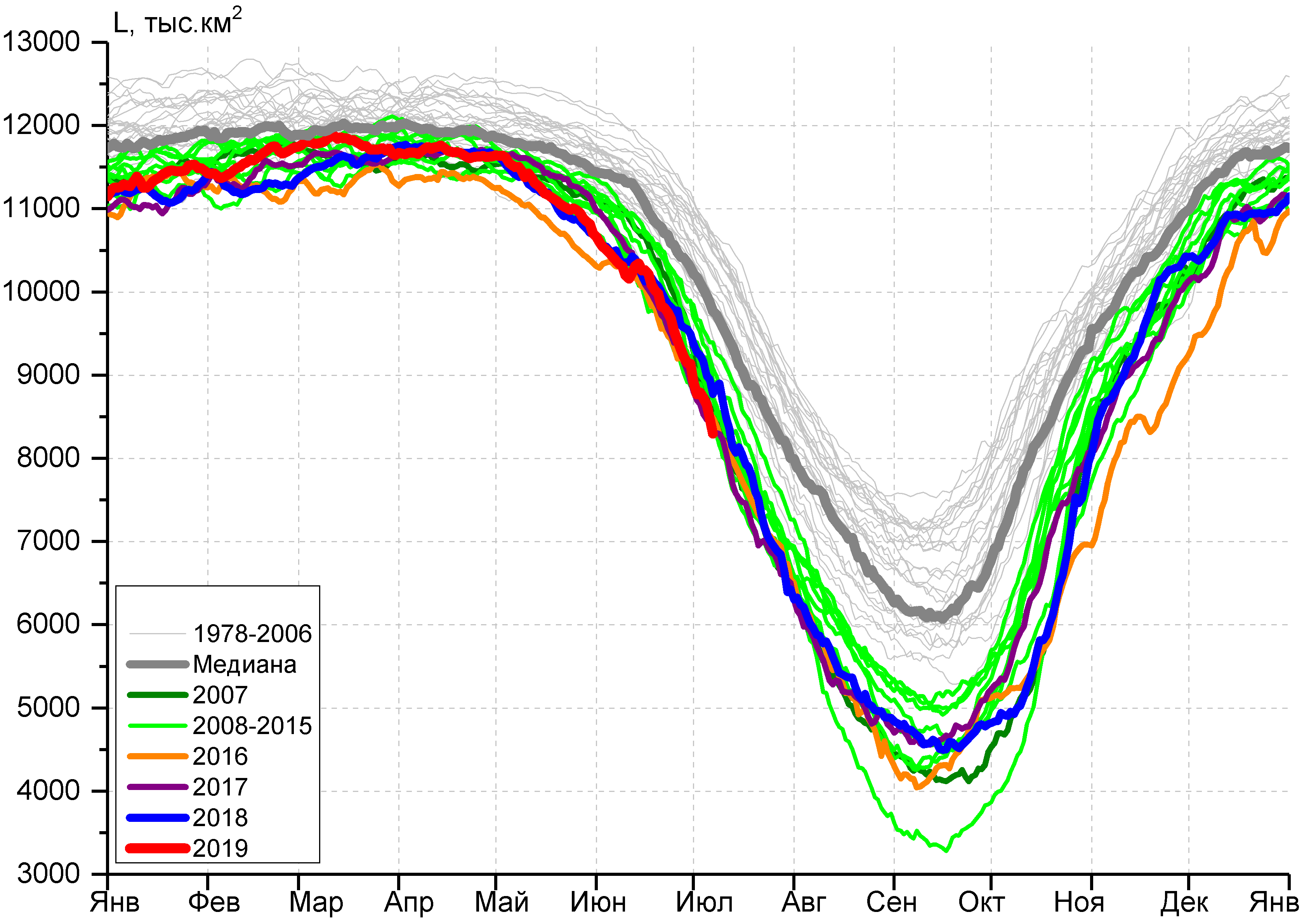 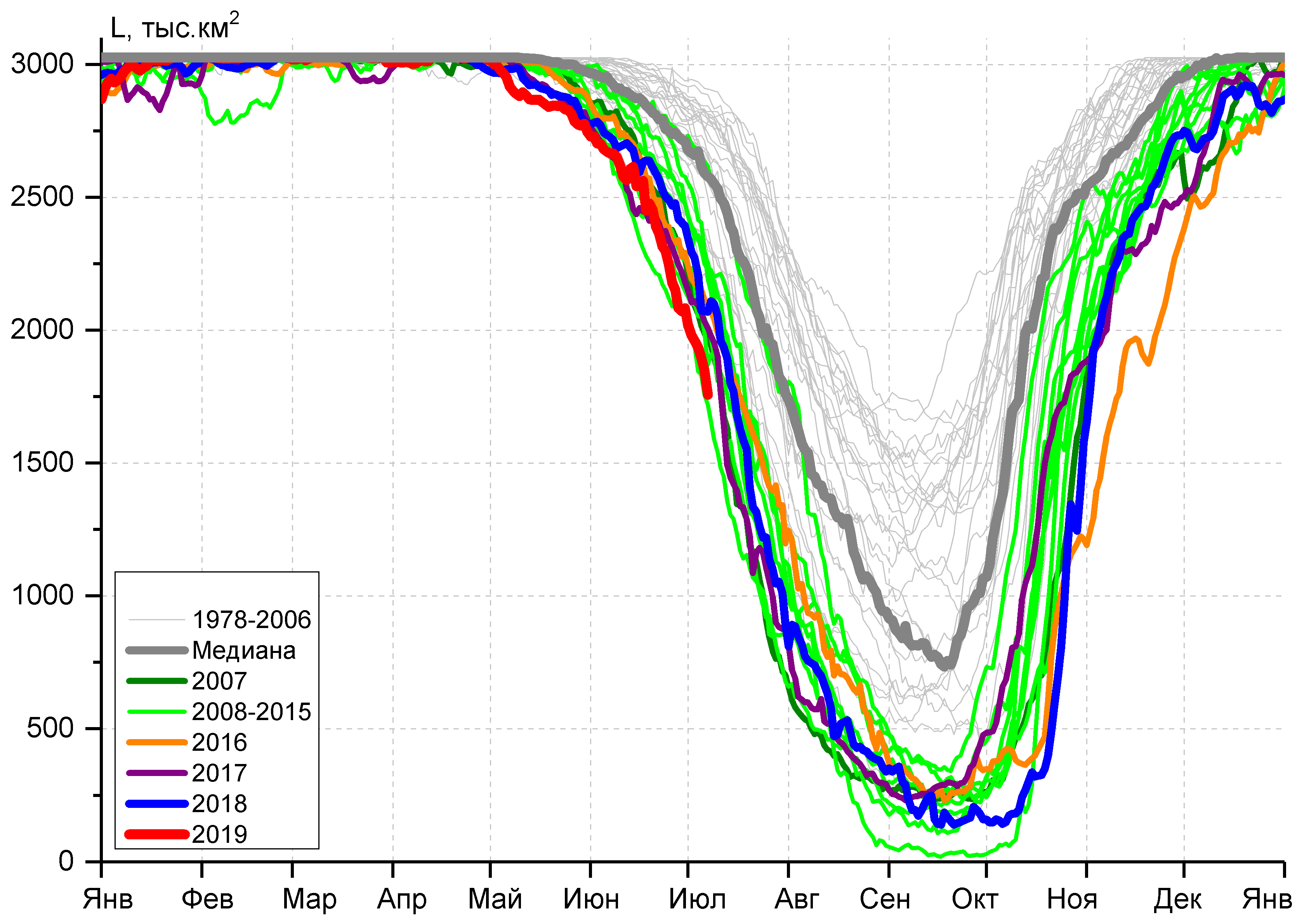 д)д)е)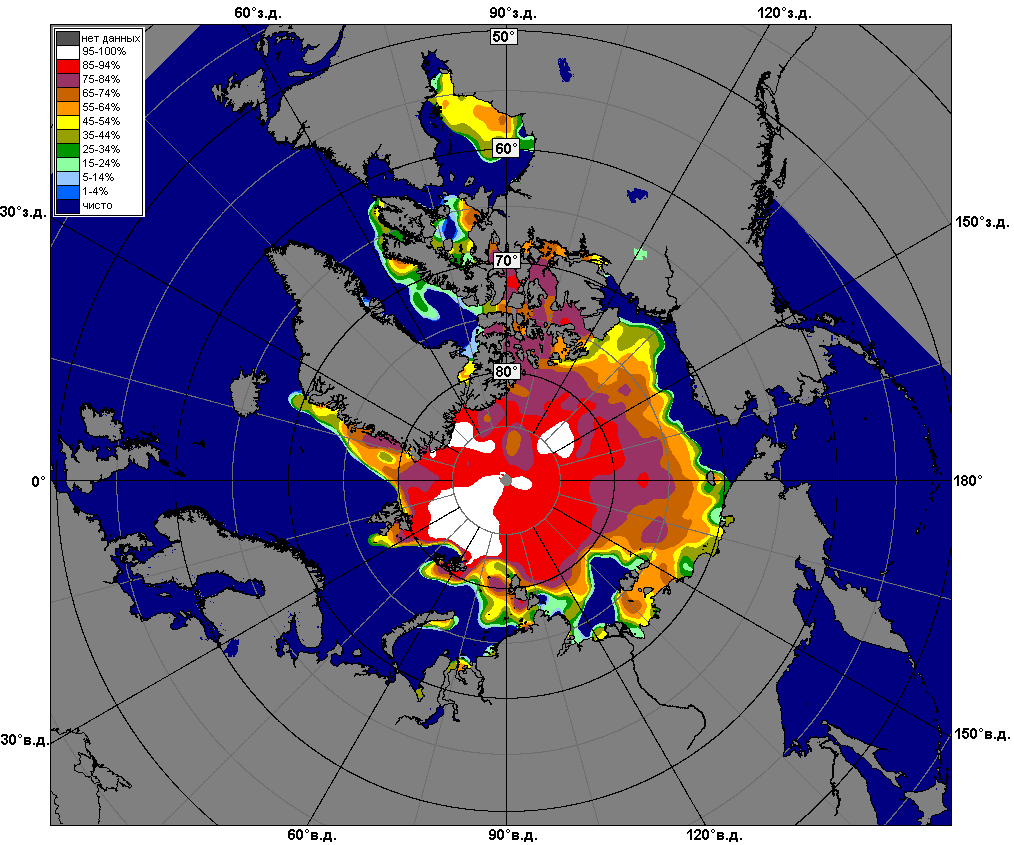 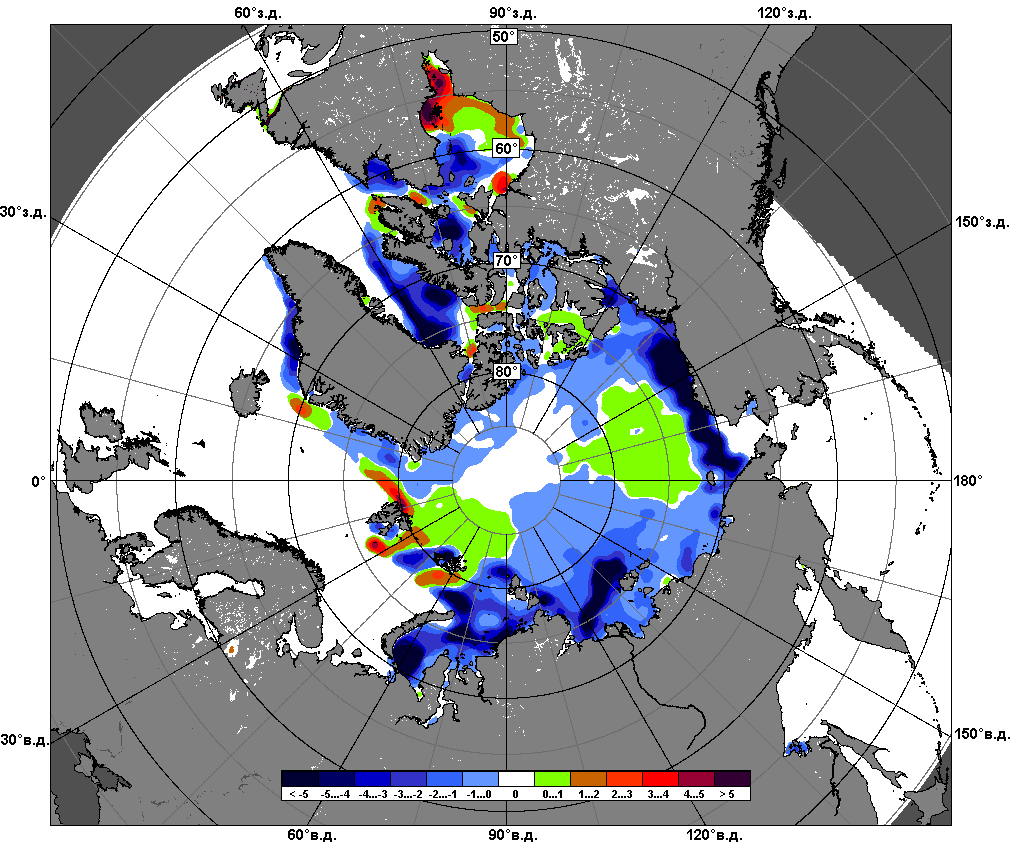 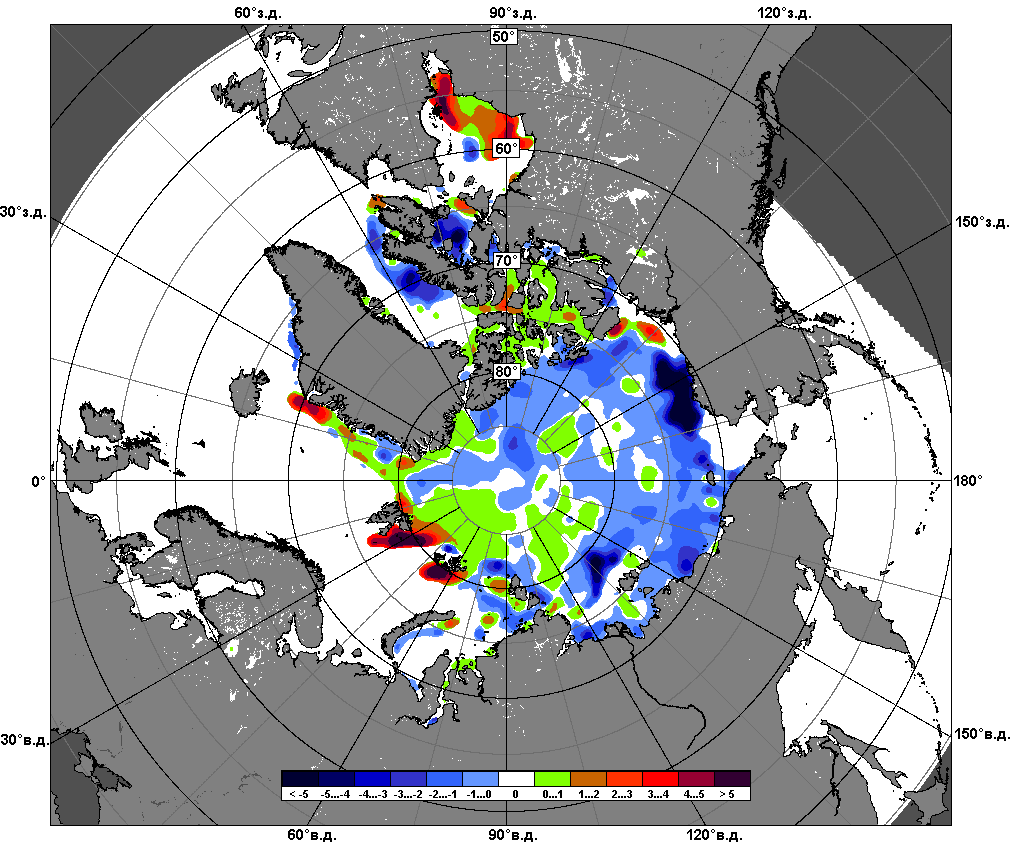 01.07 – 07.07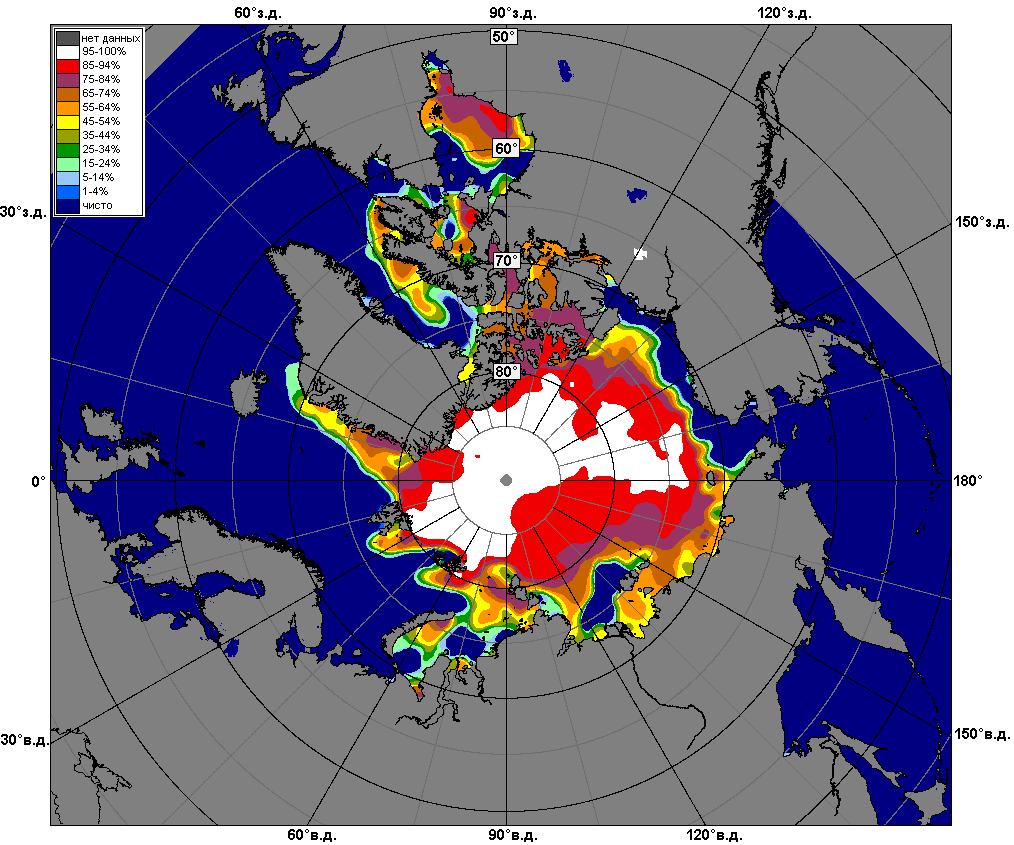 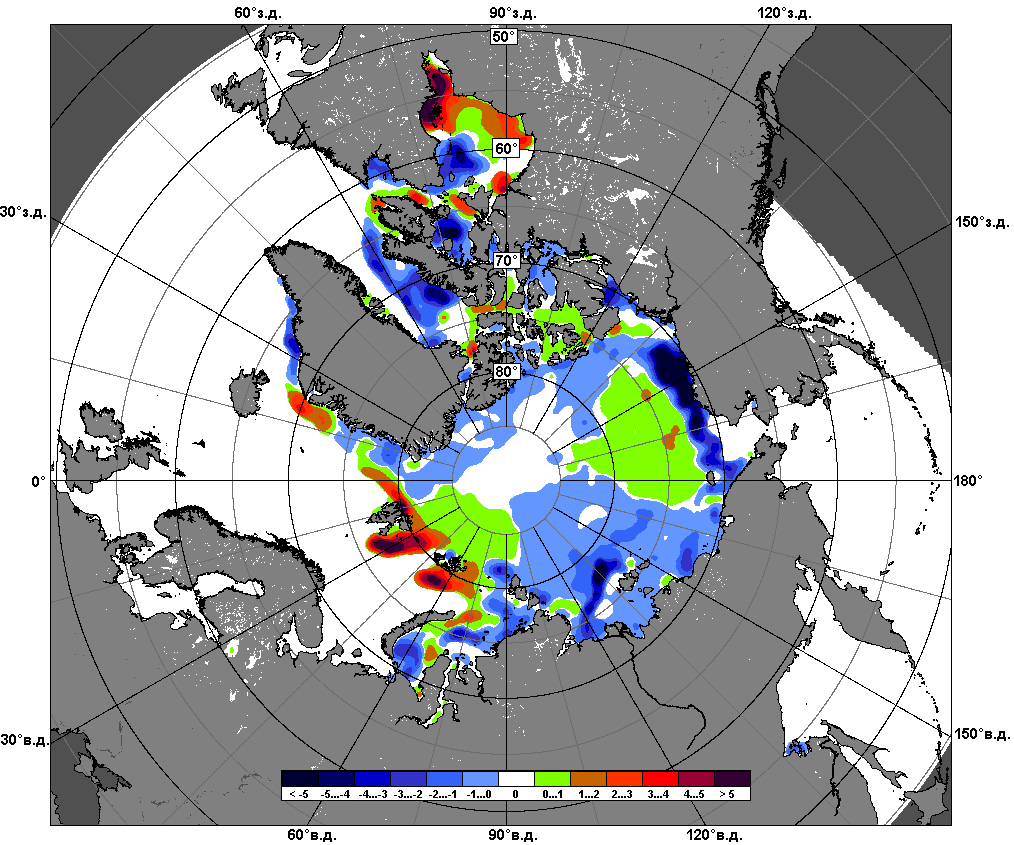 08.06 – 07.0708.06 – 07.0708.06 – 07.07Имя/NameДлина/Lengthкм/kmШирина/Widthкм/kmПлощадь/Areaкв.км/sq.kmИмя/NameДлина/Lengthкм/kmШирина/Widthкм/kmПлощадь/Areaкв.км/sq.kmA68A156505934C352310147A23A81743996D21B207147D15A94443587D271511147B22A81443192B451712141D15B61221185A63206134B09B5019603D22226111A643020461B15AB207109D20A3917455B29209108B09F3715427C34199107B304631377B39157105C152619341B4319995C21B2215317C3017693C18B377243B4015990B163011226C3315788B42319226B3811787B09I2211221A68B13786B15AA2011216C2420685B09G2213200C3117684B281913196C2913983 B46267181B3715682A57A209170B4115782D231511164C3211978B15T4611151A57B13770D26332149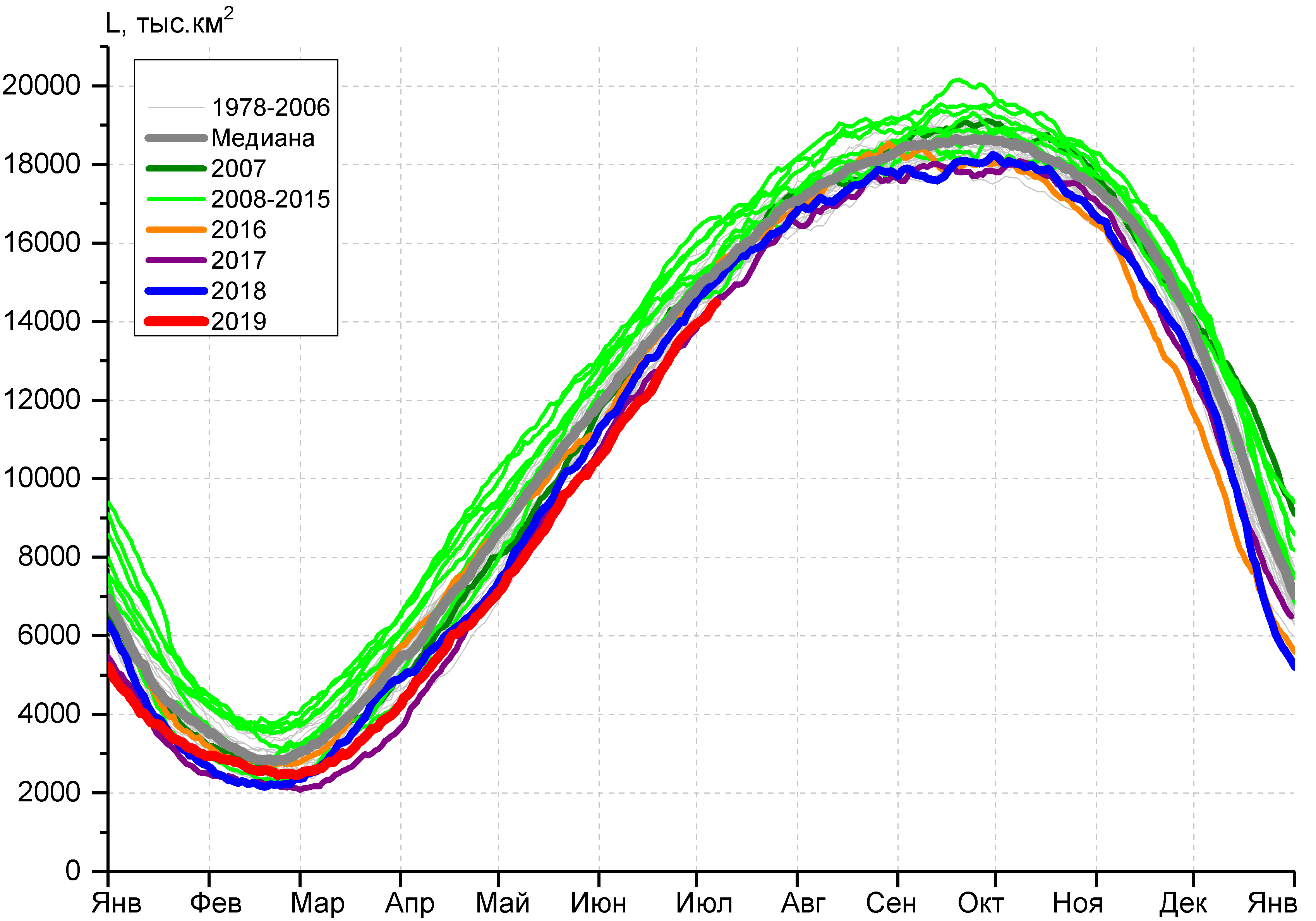 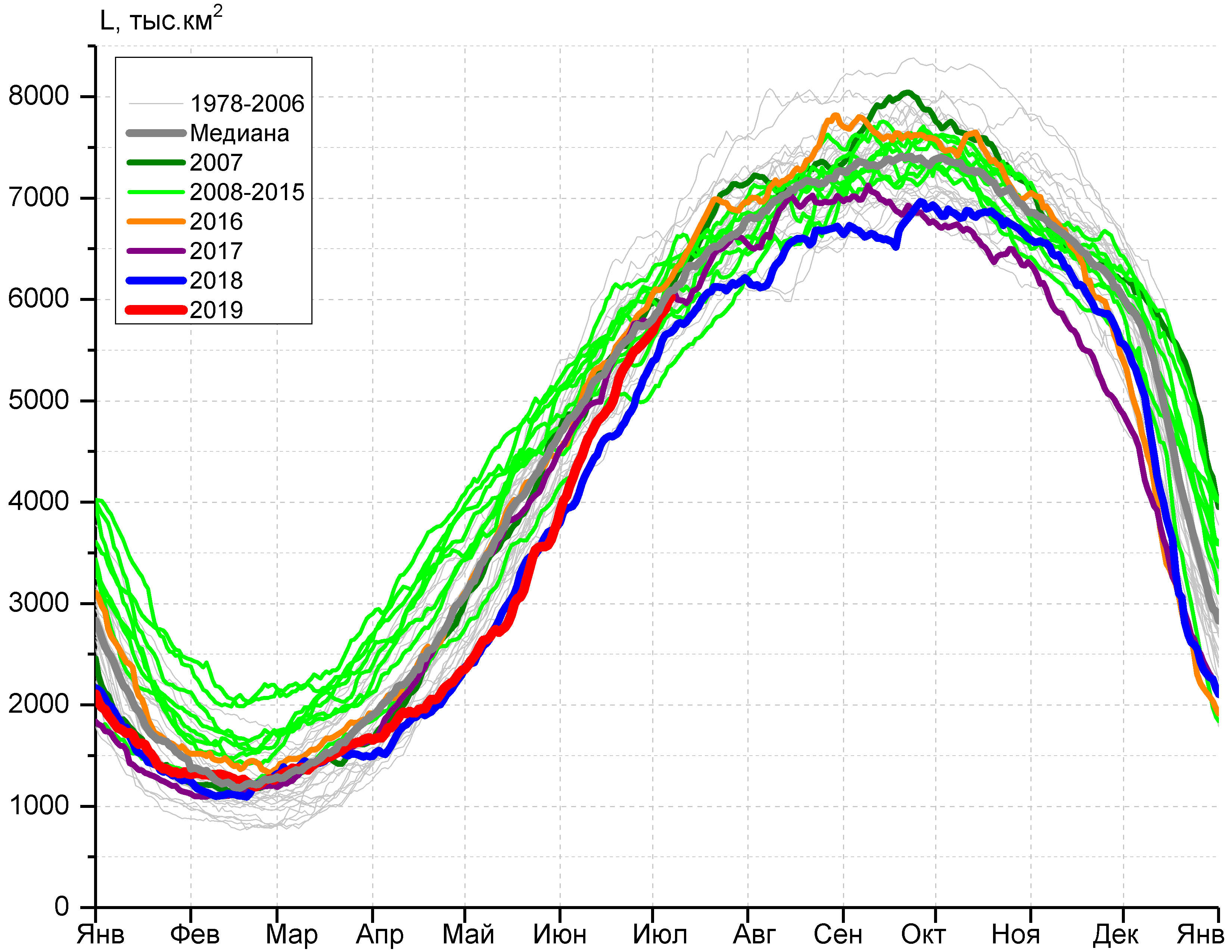 а)б)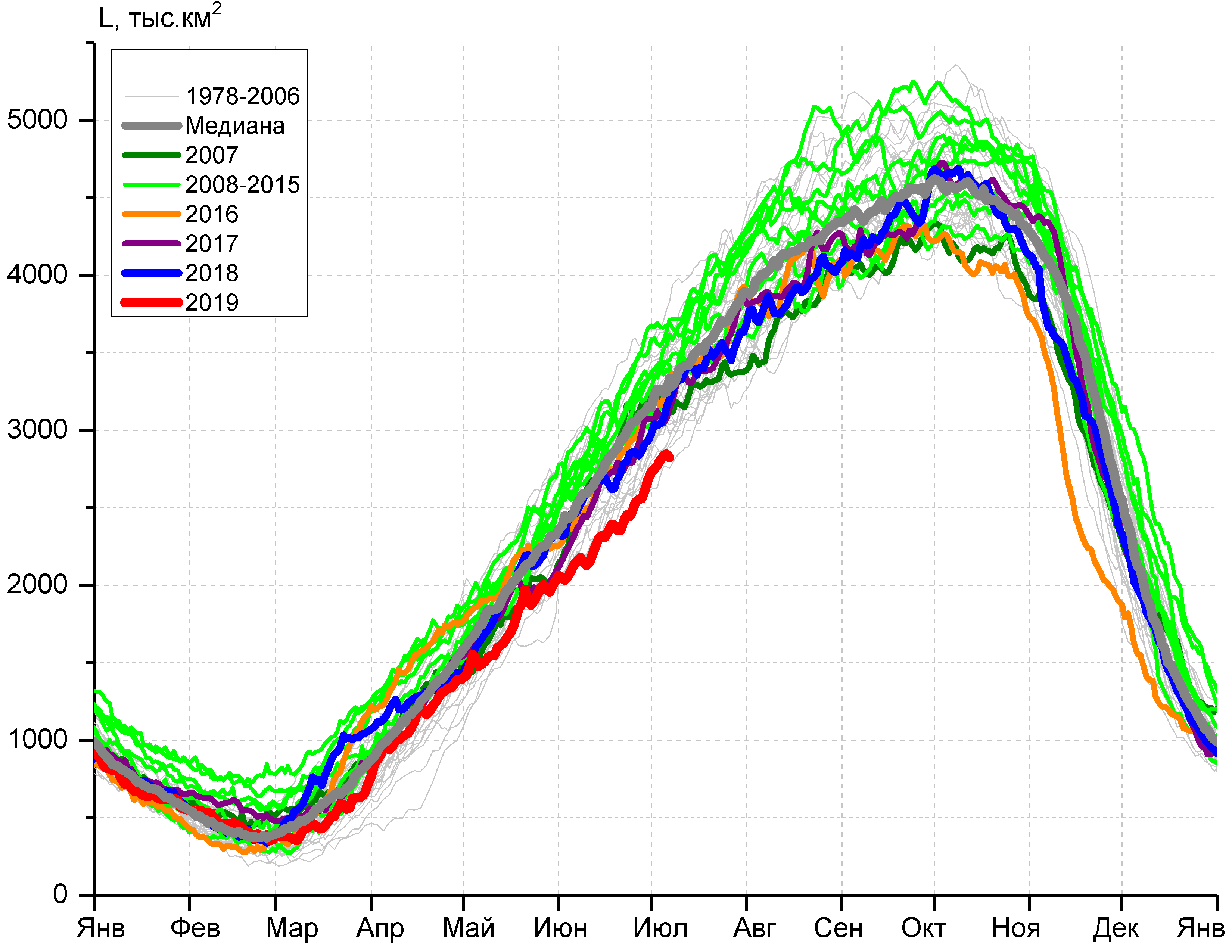 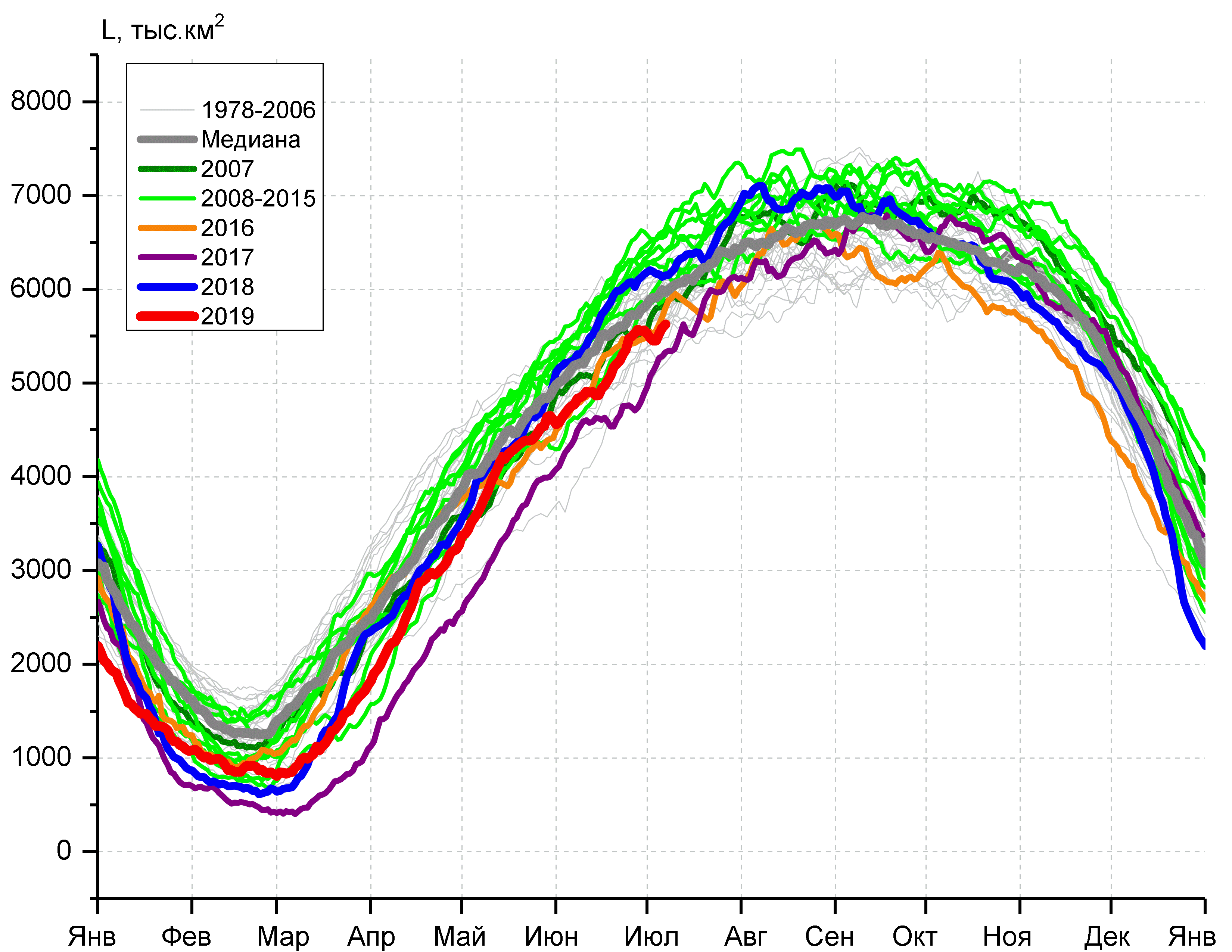 в)г)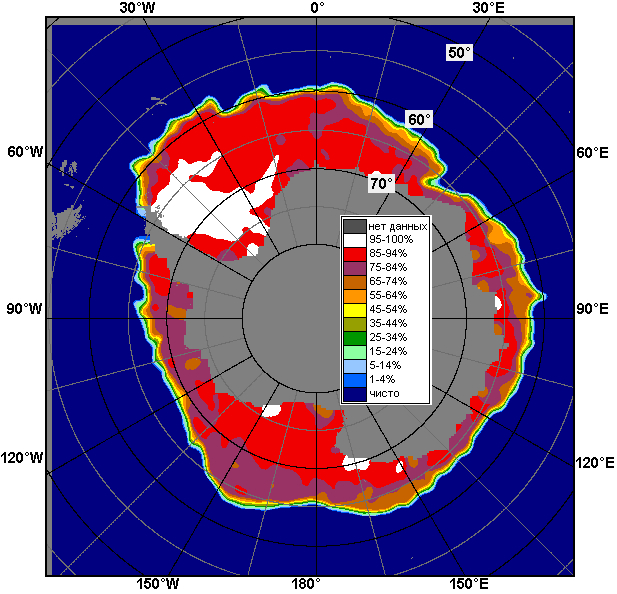 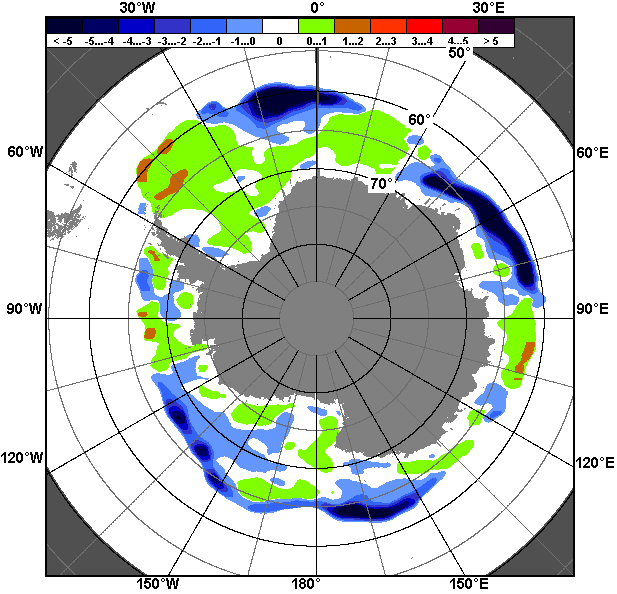 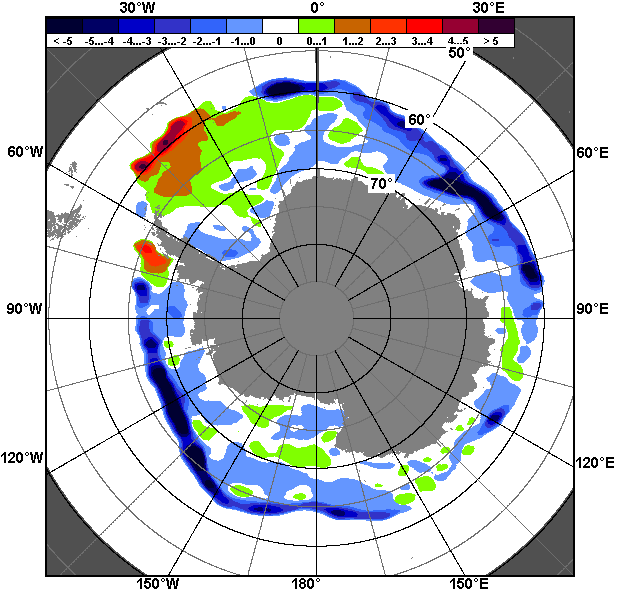 01.07 – 07.0701.07 – 07.0701.07 – 07.07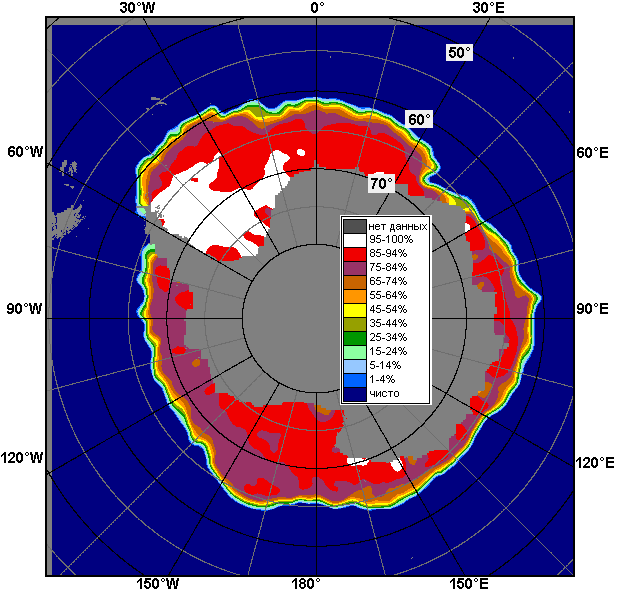 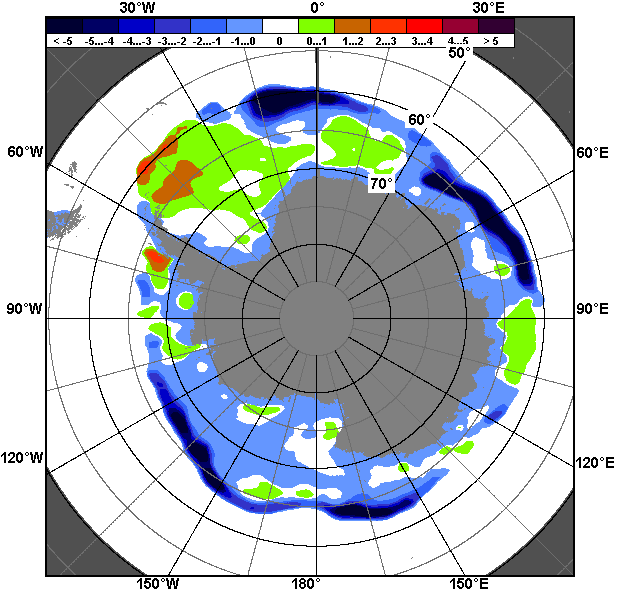 08.06 – 07.0708.06 – 07.0708.06 – 07.07РегионЮжный ОкеанАтлантический секторИндоокеанский сектор Тихоокеанский секторРазность576.2318.8242.215.2тыс.кв.км/сут.82.345.534.62.2МесяцS, тыс. км2Аномалии, тыс км2/%Аномалии, тыс км2/%Аномалии, тыс км2/%Аномалии, тыс км2/%Аномалии, тыс км2/%Аномалии, тыс км2/%Аномалии, тыс км2/%МесяцS, тыс. км22014 г2015 г2016 г2017 г2018 г2009-2019гг1978-2019гг08.06-07.0712996.7-2404.3-2150.7-870.3-105.9-617.8-1239.2-1037.908.06-07.0712996.7-15.6-14.2-6.3-0.8-4.5-8.7-7.401-07.0714184.9-2360.8-2012.5-763.7-33.6-611.2-1100.7-901.901-07.0714184.9-14.3-12.4-5.1-0.2-4.1-7.2-6.0МесяцS, тыс. км2Аномалии, тыс км2/%Аномалии, тыс км2/%Аномалии, тыс км2/%Аномалии, тыс км2/%Аномалии, тыс км2/%Аномалии, тыс км2/%Аномалии, тыс км2/%МесяцS, тыс. км22014 г2015 г2016 г2017 г2018 г2009-2019гг1978-2019гг08.06-07.075285.0-778.3-612.1-382.2-230.3363.8-239.2-257.208.06-07.075285.0-12.8-10.4-6.7-4.27.4-4.3-4.601-07.075864.9-474.6-412.6-259.6-86.9314.1-60.5-104.401-07.075864.9-7.5-6.6-4.2-1.55.7-1.0-1.7МесяцS, тыс. км2Аномалии, тыс км2/%Аномалии, тыс км2/%Аномалии, тыс км2/%Аномалии, тыс км2/%Аномалии, тыс км2/%Аномалии, тыс км2/%Аномалии, тыс км2/%МесяцS, тыс. км22014 г2015 г2016 г2017 г2018 г2009-2019гг1978-2019гг08.06-07.072471.4-828.7-629.6-407.4-341.0-337.1-511.3-454.108.06-07.072471.4-25.1-20.3-14.2-12.1-12.0-17.1-15.501-07.072796.1-881.2-593.5-416.0-294.2-278.2-472.4-430.601-07.072796.1-24.0-17.5-13.0-9.5-9.0-14.5-13.3МесяцS, тыс. км2Аномалии, тыс км2/%Аномалии, тыс км2/%Аномалии, тыс км2/%Аномалии, тыс км2/%Аномалии, тыс км2/%Аномалии, тыс км2/%Аномалии, тыс км2/%МесяцS, тыс. км22014 г2015 г2016 г2017 г2018 г2009-2019гг1978-2019гг08.06-07.075240.1-797.5-909.0-81.0465.1-644.6-488.8-326.708.06-07.075240.1-13.2-14.8-1.59.7-11.0-8.5-5.901-07.075524.0-1005.0-1006.4-88.1347.5-647.2-567.9-366.901-07.075524.0-15.4-15.4-1.66.7-10.5-9.3-6.2МесяцМинимальное знач.Максимальное знач.Среднее знач.Медиана01-07.0713836.801.07.201716649.007.07.201415086.915049.2МесяцМинимальное знач.Максимальное знач.Среднее знач.Медиана01-07.075097.401.07.20116711.207.07.20045969.35957.5МесяцМинимальное знач.Максимальное знач.Среднее знач.Медиана01-07.072620.301.07.19913832.907.07.20063226.73225.5МесяцМинимальное знач.Максимальное знач.Среднее знач.Медиана01-07.074957.801.07.20176661.807.07.20135890.95895.5РегионS, тыс. км2Аномалии, тыс км2/%Аномалии, тыс км2/%Аномалии, тыс км2/%Аномалии, тыс км2/%Аномалии, тыс км2/%Аномалии, тыс км2/%Аномалии, тыс км2/%1978-2019гг1978-2019гг1978-2019гг1978-2019ггРегионS, тыс. км22012 г2015 г2016 г2017 г2018 г2009-2019гг1978-2019ггМинимум датаМаксимум датаСреднееМедианаСев. полярная область8932.0-85.0-811.1-107.1-73.6-555.3-303.0-1337.98563.707.07.201911692.701.07.198310269.910339.3Сев. полярная область8932.0-0.9-8.3-1.2-0.8-5.9-3.3-13.08563.707.07.201911692.701.07.198310269.910339.3Сектор 45°W-95°E2031.1159.8-76.6527.3-243.974.5-34.6-513.71443.007.07.20163351.001.07.19812544.92598.8Сектор 45°W-95°E2031.18.5-3.635.1-10.73.8-1.7-20.21443.007.07.20163351.001.07.19812544.92598.8Гренландское море466.3-173.9-118.1116.7-99.0107.4-23.0-112.4332.706.07.2018813.801.07.1981578.7582.8Гренландское море466.3-27.2-20.233.4-17.529.9-4.7-19.4332.706.07.2018813.801.07.1981578.7582.8Баренцево море186.1140.917.0173.042.899.075.9-111.25.706.07.2016680.401.07.1979297.3283.2Баренцево море186.1311.810.11317.829.8113.668.8-37.45.706.07.2016680.401.07.1979297.3283.2Карское море388.1206.619.1174.7-154.9-232.9-76.3-270.2172.806.07.2016839.201.07.1999658.3704.0Карское море388.1113.85.281.9-28.5-37.5-16.4-41.0172.806.07.2016839.201.07.1999658.3704.0Сектор 95°E-170°W2952.4-271.6-187.1-346.2-7.96.0-108.7-237.42819.907.07.20073523.601.07.19853189.83238.3Сектор 95°E-170°W2952.4-8.4-6.0-10.5-0.30.2-3.6-7.42819.907.07.20073523.601.07.19853189.83238.3Море Лаптевых467.6-113.5-139.5-202.3-135.654.4-55.4-132.5354.105.07.2018674.301.07.1992600.1631.2Море Лаптевых467.6-19.5-23.0-30.2-22.513.2-10.6-22.1354.105.07.2018674.301.07.1992600.1631.2Восточно-Сибирское море851.5-6.7-7.4-34.3144.9-18.9-0.9-25.3576.507.07.1990915.101.07.1988876.8895.5Восточно-Сибирское море851.5-0.8-0.9-3.920.5-2.2-0.1-2.9576.507.07.1990915.101.07.1988876.8895.5Чукотское море208.0-240.3-48.4-187.0-20.4-78.3-114.2-189.7158.807.07.2015558.801.07.1983397.7399.0Чукотское море208.0-53.6-18.9-47.3-8.9-27.3-35.4-47.7158.807.07.2015558.801.07.1983397.7399.0Берингово море8.90.10.1-2.8-0.84.32.81.10.001.07.198783.901.07.19857.75.4Берингово море8.91.10.8-23.8-8.395.345.414.50.001.07.198783.901.07.19857.75.4Сектор 170°W-45°W3948.526.8-547.4-288.2178.3-635.8-159.7-586.83603.607.07.20175501.501.07.19834535.34601.9Сектор 170°W-45°W3948.50.7-12.2-6.84.7-13.9-3.9-12.93603.607.07.20175501.501.07.19834535.34601.9Море Бофорта276.424.7-122.8-13.630.4-143.8-52.9-115.599.806.07.1998486.601.07.1992391.9419.6Море Бофорта276.49.8-30.8-4.712.4-34.2-16.1-29.599.806.07.1998486.601.07.1992391.9419.6Гудзонов залив399.0166.3-46.03.3285.6-57.799.9-3.924.207.07.2010798.301.07.1992402.8433.3Гудзонов залив399.071.5-10.30.8251.9-12.633.4-1.024.207.07.2010798.301.07.1992402.8433.3Море Лабрадор15.97.9-6.1-2.82.4-5.82.8-7.70.007.07.2000136.701.07.198423.612.8Море Лабрадор15.998.9-27.6-15.117.4-26.820.9-32.50.007.07.2000136.701.07.198423.612.8Дейвисов пролив164.73.6-102.8-62.5-77.8-104.9-26.4-62.475.407.07.2014376.301.07.1984227.1237.2Дейвисов пролив164.72.3-38.4-27.5-32.1-38.9-13.8-27.575.407.07.2014376.301.07.1984227.1237.2Канадский архипелаг901.3-48.0-94.9-94.49.7-110.2-48.3-115.5827.407.07.20171178.302.07.19831016.81011.0Канадский архипелаг901.3-5.1-9.5-9.51.1-10.9-5.1-11.4827.407.07.20171178.302.07.19831016.81011.0РегионS, тыс. км2Аномалии, тыс км2/%Аномалии, тыс км2/%Аномалии, тыс км2/%Аномалии, тыс км2/%Аномалии, тыс км2/%Аномалии, тыс км2/%Аномалии, тыс км2/%1978-2019гг1978-2019гг1978-2019гг1978-2019ггРегионS, тыс. км22012 г2015 г2016 г2017 г2018 г2009-2019гг1978-2019ггМинимум датаМаксимум датаСреднееМедианаСев. полярная область10032.1-149.2-478.564.3-94.1-282.1-288.5-1160.38563.707.07.201912937.809.06.197911192.411315.1Сев. полярная область10032.1-1.5-4.60.6-0.9-2.7-2.8-10.48563.707.07.201912937.809.06.197911192.411315.1Сектор 45°W-95°E2444.6282.4127.6570.6-23.7288.493.5-360.01443.007.07.20163785.008.06.19812804.62864.0Сектор 45°W-95°E2444.613.15.530.5-1.013.44.0-12.81443.007.07.20163785.008.06.19812804.62864.0Гренландское море554.3-148.4-68.8130.5-52.1173.8-5.8-87.7332.706.07.2018882.318.06.1981642.0649.4Гренландское море554.3-21.1-11.030.8-8.645.7-1.0-13.7332.706.07.2018882.318.06.1981642.0649.4Баренцево море260.4182.756.1208.050.3126.891.8-139.55.706.07.20161060.111.06.1979399.9372.8Баренцево море260.4235.027.4397.024.094.954.5-34.95.706.07.20161060.111.06.1979399.9372.8Карское море605.4259.5118.4172.6-13.0-130.73.3-127.1172.806.07.2016839.208.06.1979732.5791.4Карское море605.475.024.339.9-2.1-17.80.5-17.4172.806.07.2016839.208.06.1979732.5791.4Сектор 95°E-170°W3136.7-238.5-177.5-248.8-23.7-2.2-107.5-221.82819.907.07.20073648.510.06.19803358.43398.5Сектор 95°E-170°W3136.7-7.1-5.4-7.3-0.8-0.1-3.3-6.62819.907.07.20073648.510.06.19803358.43398.5Море Лаптевых513.7-87.6-124.7-157.3-119.716.3-58.8-109.4354.105.07.2018674.308.06.1979623.1644.8Море Лаптевых513.7-14.6-19.5-23.4-18.93.3-10.3-17.6354.105.07.2018674.308.06.1979623.1644.8Восточно-Сибирское море880.4-2.2-20.7-25.287.7-6.4-0.3-12.2576.507.07.1990915.108.06.1979892.6908.7Восточно-Сибирское море880.4-0.3-2.3-2.811.1-0.70.0-1.4576.507.07.1990915.108.06.1979892.6908.7Чукотское море298.6-199.3-53.9-147.6-0.5-74.2-98.6-160.5158.807.07.2015597.308.06.1980459.1463.5Чукотское море298.6-40.0-15.3-33.1-0.2-19.9-24.8-35.0158.807.07.2015597.308.06.1980459.1463.5Берингово море22.0-42.74.32.97.610.2-4.3-20.00.001.07.1987255.008.06.201242.042.6Берингово море22.0-66.024.115.252.686.3-16.2-47.60.001.07.1987255.008.06.201242.042.6Сектор 170°W-45°W4450.8-193.1-428.5-257.5-46.7-568.3-274.5-578.53603.607.07.20175914.508.06.19845029.45118.0Сектор 170°W-45°W4450.8-4.2-8.8-5.5-1.0-11.3-5.8-11.53603.607.07.20175914.508.06.19845029.45118.0Море Бофорта274.4-48.1-129.5-40.8-47.9-177.1-104.0-149.799.806.07.1998486.608.06.1980424.2457.0Море Бофорта274.4-14.9-32.1-12.9-14.9-39.2-27.5-35.399.806.07.1998486.608.06.1980424.2457.0Гудзонов залив589.174.429.822.6187.1-33.260.60.624.207.07.2010837.409.06.1992588.6637.2Гудзонов залив589.114.55.34.046.5-5.311.50.124.207.07.2010837.409.06.1992588.6637.2Море Лабрадор22.5-3.2-16.7-33.4-2.3-24.7-17.0-31.30.007.07.2000232.608.06.198553.941.7Море Лабрадор22.5-12.6-42.5-59.7-9.3-52.2-43.0-58.20.007.07.2000232.608.06.198553.941.7Дейвисов пролив221.61.2-83.1-37.3-62.5-80.4-26.6-52.075.407.07.2014421.309.06.1984273.6275.0Дейвисов пролив221.60.6-27.3-14.4-22.0-26.6-10.7-19.075.407.07.2014421.309.06.1984273.6275.0Канадский архипелаг988.2-48.4-97.6-103.1-53.3-102.3-55.8-98.2827.407.07.20171190.108.06.19891086.41110.9Канадский архипелаг988.2-4.7-9.0-9.4-5.1-9.4-5.3-9.0827.407.07.20171190.108.06.19891086.41110.9РегионS, тыс. км2Аномалии, тыс км2/%Аномалии, тыс км2/%Аномалии, тыс км2/%Аномалии, тыс км2/%Аномалии, тыс км2/%Аномалии, тыс км2/%Аномалии, тыс км2/%1978-2019гг1978-2019гг1978-2019гг1978-2019ггРегионS, тыс. км22012 г2015 г2016 г2017 г2018 г2009-2019гг1978-2019ггМинимум датаМаксимум датаСреднееМедианаЮжный Океан14184.9-1069.8-2012.5-763.7-33.6-611.2-1100.7-901.913836.801.07.201716649.007.07.201415086.915049.2Южный Океан14184.9-7.0-12.4-5.1-0.2-4.1-7.2-6.013836.801.07.201716649.007.07.201415086.915049.2Атлантический сектор5864.9-135.6-412.6-259.6-86.9314.1-60.5-104.45097.401.07.20116711.207.07.20045969.35957.5Атлантический сектор5864.9-2.3-6.6-4.2-1.55.7-1.0-1.75097.401.07.20116711.207.07.20045969.35957.5Западная часть моря Уэдделла2473.5126.4-9.7141.8129.0146.1148.4101.62052.501.07.20112813.107.07.19922372.02365.9Западная часть моря Уэдделла2473.55.4-0.46.15.56.36.44.32052.501.07.20112813.107.07.19922372.02365.9Восточная часть моря Уэдделла3391.4-262.0-402.9-401.4-215.9168.1-208.9-205.93007.504.07.19864341.602.07.20033597.33600.8Восточная часть моря Уэдделла3391.4-7.2-10.6-10.6-6.05.2-5.8-5.73007.504.07.19864341.602.07.20033597.33600.8Индоокеанский сектор2796.1-578.6-593.5-416.0-294.2-278.2-472.4-430.62620.301.07.19913832.907.07.20063226.73225.5Индоокеанский сектор2796.1-17.1-17.5-13.0-9.5-9.0-14.5-13.32620.301.07.19913832.907.07.20063226.73225.5Море Космонавтов494.9-307.2-223.0-55.2-209.3-83.5-211.5-191.4407.301.07.20031086.901.07.2010686.2675.2Море Космонавтов494.9-38.3-31.1-10.0-29.7-14.4-29.9-27.9407.301.07.20031086.901.07.2010686.2675.2Море Содружества941.6-153.5-311.3-179.017.0-191.4-166.1-194.2867.201.07.20191429.707.07.20011135.71136.5Море Содружества941.6-14.0-24.8-16.01.8-16.9-15.0-17.1867.201.07.20191429.707.07.20011135.71136.5Море Моусона1359.7-117.8-59.2-181.8-101.8-3.3-94.7-45.11050.006.07.20021772.303.07.19991404.71415.4Море Моусона1359.7-8.0-4.2-11.8-7.0-0.2-6.5-3.21050.006.07.20021772.303.07.19991404.71415.4Тихоокеанский сектор5524.0-355.7-1006.4-88.1347.5-647.2-567.9-366.94957.801.07.20176661.807.07.20135890.95895.5Тихоокеанский сектор5524.0-6.0-15.4-1.66.7-10.5-9.3-6.24957.801.07.20176661.807.07.20135890.95895.5Море Росса4624.9-228.5-593.3-147.9149.4-503.1-496.1-315.13721.401.07.19805715.207.07.20134940.04972.5Море Росса4624.9-4.7-11.4-3.13.3-9.8-9.7-6.43721.401.07.19805715.207.07.20134940.04972.5Море Беллинсгаузена899.1-127.2-413.059.9198.1-144.1-71.8-51.8373.401.07.19981366.805.07.2015950.9935.2Море Беллинсгаузена899.1-12.4-31.57.128.3-13.8-7.4-5.4373.401.07.19981366.805.07.2015950.9935.2РегионS, тыс. км2Аномалии, тыс км2/%Аномалии, тыс км2/%Аномалии, тыс км2/%Аномалии, тыс км2/%Аномалии, тыс км2/%Аномалии, тыс км2/%Аномалии, тыс км2/%1978-2019гг1978-2019гг1978-2019гг1978-2019ггРегионS, тыс. км22012 г2015 г2016 г2017 г2018 г2009-2019гг1978-2019ггМинимум датаМаксимум датаСреднееМедианаЮжный Океан12996.7-1154.0-2150.7-870.3-105.9-617.8-1239.2-1037.911325.708.06.198016649.007.07.201414034.514077.3Южный Океан12996.7-8.2-14.2-6.3-0.8-4.5-8.7-7.411325.708.06.198016649.007.07.201414034.514077.3Атлантический сектор5285.0-426.7-612.1-382.2-230.3363.8-239.2-257.24183.108.06.20186711.207.07.20045542.35575.5Атлантический сектор5285.0-7.5-10.4-6.7-4.27.4-4.3-4.64183.108.06.20186711.207.07.20045542.35575.5Западная часть моря Уэдделла2371.444.5-43.3-10.253.6137.688.748.71854.515.06.19992813.107.07.19922322.72332.6Западная часть моря Уэдделла2371.41.9-1.8-0.42.36.23.92.11854.515.06.19992813.107.07.19922322.72332.6Восточная часть моря Уэдделла2913.6-471.3-568.9-372.0-283.8226.2-328.0-306.02020.408.06.20184341.602.07.20033219.63234.0Восточная часть моря Уэдделла2913.6-13.9-16.3-11.3-8.98.4-10.1-9.52020.408.06.20184341.602.07.20033219.63234.0Индоокеанский сектор2471.4-615.9-629.6-407.4-341.0-337.1-511.3-454.12129.310.06.20193832.907.07.20062925.52912.3Индоокеанский сектор2471.4-19.9-20.3-14.2-12.1-12.0-17.1-15.52129.310.06.20193832.907.07.20062925.52912.3Море Космонавтов391.4-336.9-231.6-53.7-177.2-145.3-223.7-186.3186.909.06.19871086.901.07.2010577.7562.0Море Космонавтов391.4-46.3-37.2-12.1-31.2-27.1-36.4-32.3186.909.06.19871086.901.07.2010577.7562.0Море Содружества767.4-201.5-353.4-262.2-151.7-295.3-253.1-272.2633.110.06.20191429.707.07.20011039.51041.3Море Содружества767.4-20.8-31.5-25.5-16.5-27.8-24.8-26.2633.110.06.20191429.707.07.20011039.51041.3Море Моусона1312.9-77.3-46.8-91.2-11.8103.7-34.54.6915.808.06.19801772.303.07.19991308.31291.7Море Моусона1312.9-5.6-3.4-6.5-0.98.6-2.60.4915.808.06.19801772.303.07.19991308.31291.7Тихоокеанский сектор5240.1-111.6-909.0-81.0465.1-644.6-488.8-326.73955.308.06.19806661.807.07.20135566.85585.6Тихоокеанский сектор5240.1-2.1-14.8-1.59.7-11.0-8.5-5.93955.308.06.19806661.807.07.20135566.85585.6Море Росса4417.7-55.8-672.0-206.2189.0-590.9-488.3-311.02978.608.06.19805715.207.07.20134728.74775.6Море Росса4417.7-1.2-13.2-4.54.5-11.8-10.0-6.62978.608.06.19805715.207.07.20134728.74775.6Море Беллинсгаузена822.4-55.8-236.3125.2276.2-53.8-0.4-15.7325.320.06.19981485.717.06.1991838.1815.9Море Беллинсгаузена822.4-6.4-22.318.050.6-6.10.0-1.9325.320.06.19981485.717.06.1991838.1815.9РегионСев. полярная областьСектор 45°W-95°EГренландское мореБаренцево мореРазность-807.6-344.2-65.9-85.4тыс.кв.км/сут.-115.4-49.2-9.4-12.2РегионКарское мореСектор 95°E-170°WМоре ЛаптевыхВосточно-Сибирское мореРазность-149.4-129.8-15.5-8.8тыс.кв.км/сут.-21.3-18.5-2.2-1.3РегионЧукотское мореБерингово мореСектор 170°W-45°WМоре БофортаРазность-71.0-21.9-333.6-18.6тыс.кв.км/сут.-10.1-3.1-47.7-2.7РегионГудзонов заливМоре ЛабрадорДейвисов проливКанадский архипелагРазность-78.84.3-46.3-65.3тыс.кв.км/сут.-11.30.6-6.6-9.3РегионЮжный ОкеанАтлантический секторЗападная часть моря УэдделлаВосточная часть моря УэдделлаРазность576.2318.883.5235.4тыс.кв.км/сут.82.345.511.933.6РегионИндоокеанский секторМоре КосмонавтовМоре СодружестваМоре МоусонаРазность242.290.2179.9-27.8тыс.кв.км/сут.34.612.925.7-4.0РегионТихоокеанский секторМоре РоссаМоре БеллинсгаузенаРазность15.220.7-5.5тыс.кв.км/сут.2.23.0-0.8